Viljandi linna 2022. aasta eelarveSELETUSKIRI 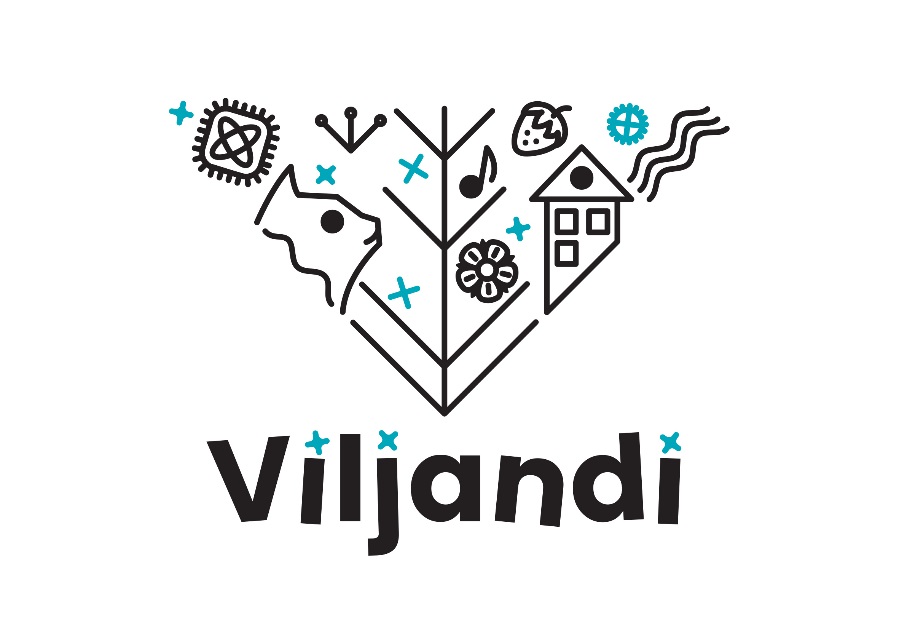 I lugemiseks linnavolikogus detsembris 2021Kättesaadav elektrooniliselt:http://www.viljandi.ee/eelarve-2022 Sisukord1.	ÜLEVAADE	41.1.	Viljandi linna 2022.  aasta eelarve lühiülevaade	41.2.	Viljandi linna 2022.  aasta eelarve koostamine	51.3.	Linnaeelarve sisu	51.4.	Linnaeelarve koostamise alused	71.5.	Majanduskeskkond	72.	LINNAEELARVE KOONDTABELID	83.	PÕHITEGEVUSE TULUD	103.1.	Kontoklass 30 – Maksutulud	103.2.	Kontoklass 32 – Tulud kaupade ja teenuste müügist	133.3.	Kontoklass 35 – Saadavad toetused tegevuskuludeks	193.4.	Kontoklass 38 – Muud tegevustulud	204.	PÕHITEGEVUSE KULUD	214.1.	Põhitegevuse kulude jaotus tegevusalade kaupa	234.2.	Antavad toetused	244.3.	Tegevuskulud	274.3.1.Kontoklass 50 - Tööjõukulud	274.3.2.Kontoklass 55 – Majandamiskulud	294.3.3.Kontoklass 60 – Muud kulud	304.3.4.Hallatavate asutuste ja struktuuriüksuste tegevuskulud	315.	INVESTEERIMISTEGEVUS	346.	FINANTSEERIMISTEGEVUS JA NETOVÕLAKOORMUS	387.	LIKVIIDSETE VARADE MUUTUS	388.	ÜLEMINEVAD JA ÜLETULEVAD KOHUSTUSED	389.	VÕRDLUS EELARVESTRATEEGIAGA	3910.	ARENGUKAVAS KAJASTATUD EESMÄRKIDE TÄITMISE PLAAN	4111.	MUU TÄIENDAV INFORMATSIOON	49ÜLEVAADEViljandi linna 2022.  aasta eelarve lühiülevaadeViljandi linnavalitsus on koostanud 2022. aasta Viljandi linnaeelarve eelnõu, milles kajastub linnalt palka saavate töötajate tasude kasv, lasteaedade õppekulu summade fikseerimine 2021. aasta tasemele ning infotehnoloogilise taseme parendamine haridusasutustes. Lisaks sellele tehakse investeeringuid üle 3,7 miljoni euro, millest olulisemad objektid on Viljandi Lasteaed Karlsson uue hoone ehitamisega alustamine, linnastaadioni olmehoone rekonstrueerimine, Männimäe skatepargi ehitus, sotsiaalameti tööruumide kaasajastamine ja kliendiala väljaehitamine ning mitmete haridusasutuste hoonete remontimine.2022. aasta eelarve kogumaht on 32,4 miljonit eurot (põhitegevuse tulud 28,7 miljonit eurot + investeerimistegevuse tulud 1 miljon eurot + võetavad kapitalirendid ja investeerimislaen 2,7 miljonit eurot). Põhitegevuse tulude suuruseks on kavandatud 28,7 miljonit eurot, kasv võrreldes 2021. a eeldatava täitmisega on 0,9%. Põhitegevuse kulude kavandatav suurus on 28,6 miljonit eurot ja põhitegevuse kulud kasvavad võrreldes 2021. aasta eelarvega 4,1% ning võrreldes eeldatava täitmisega 7,9%. Füüsilise isiku tulumaksust laekuvad summad on eelarvesse kavandatud võrreldes 2021. a eeldatava eelarve täitmisega +3,9% ehk +0,59 miljonit eurot. Tulumaksulaekumise eelarve on kokku 15,6 miljonit eurot. Nimetatud maks moodustab 54% linna põhitegevuse tuludest. Põhitegevuse tuludest moodustavad maksutulud kokku 55%, saadavad toetused 31%, tulud kaupade ning teenuste müügist 14% ja muud tulud 0,04%. Põhitegevuse kuludest on 6% antavad toetused ja 94% majandamiskulud. Kulud jagunevad 53% haridusele, kultuuri- ja spordivaldkonnale 13%, majandusvaldkonnale 12%, sotsiaalsele kaitsele 12% ja 10% üldiste valitsussektori teenuste, sh laenuintresside maksete ning reservfondi katteks. Linn annab 2022. aastal erinevaid toetusi spordi-, kultuuri-, sotsiaal- ning haridusvaldkonnas 1,58 miljoni euro eest. Tegevuskuludeks (personali- ja majandamiskulud) planeeritakse kokku 27,05 miljonit eurot.  Viljandi linna neljas lasteaias käib kokku 894 last, neljas huvikoolis 1622 last ja üldhariduskoolides kokku 2264 õpilast. Viljandi linna hallatavates asutustes ja struktuuriüksustes on 2022. aastaks kavandatavates koosseisudes kokku 846 ametikohta (koos volikogu ja komisjonide liikmetega), mida täidavad 1056 isikut. Keskmine brutotasu ühel täiskoormusega ametikohal on 2022. aasta eelarve kohaselt 1266 eurot kuus (ilma volinike ja komisjonide liikmeteta), aasta tagasi oli see 1191 eurot, kasv keskmiselt 75 eurot kuus.Tööjõukulude osas on tasude kasv 10% planeeritud lasteaiaõpetajate assistentidel ja abidel ning teistes palgafondides üldiselt +5%. Töötasu miinimummäär kasvab 654 euroni,  üldhariduskoolide õpetajate miinimumtasu 1412 euroni ja  lasteaedade õpetajate miinimumtasu 1271 euroni. Toetusfondi eraldised on eelarves kajastatud 2021. aasta tasemel, arvestatud on üldhariduskoolide õpetajate täieliku ja lasteaedade õpetajate ning haridusasutuste tugisüsteemide osaline riigipoolse rahastamisega, summad täpsustatakse II lugemiseks.Põhitegevuse tulemi suuruseks on 85 706 eurot (põhitegevuse tulud miinus põhitegevuse kulud).Erinevate objektide rekonstrueerimiseks ja muudeks investeeringuteks planeeritakse kokku kulutada 3,7 miljonit eurot, milleks 1 miljon eurot planeeritakse saada toetuste arvelt. Investeeringute osaliseks finantseerimiseks planeeritakse kasutada võetavat laenu summas 2,66 miljonit eurot. Olemasolevate laenude ja kapitalirendikohustuste tagasimakseid tehakse 2022. aastal 1,59 miljoni euro suuruses summas. Eelarvestrateegias esitatud 2022. aasta eelarve ja volikogule I lugemiseks esitatud 2022. aasta eelarve kogumahu erinevus on 3,6% ehk 1,11 miljonit eurot, mille olulises osas põhjustas Viljandi Hoolekandekeskuse tulude ja kulude lisamine (strateegias neid ei olnud veel) ning 2022. a eelarve lisataotlustest prioriteetsete tegevuste kaasamine eelarvesse.Viljandi linna 2022.  aasta eelarve koostamineViljandi linna 2022. aasta eelarve eelnõu ja seletuskiri on koostatud juhindudes kohaliku omavalitsuse korralduse seadusest, kohaliku omavalitsuse üksuse finantsjuhtimise seadusest (KOFS), Viljandi linna finantsjuhtimise korrast ning Viljandi linna arengukavast ja eelarvestrateegiast. 2022. aasta Viljandi linna eelarve eelnõu ja seletuskirja on koostöös allasutuste, struktuuriüksuste ning  linnavalitsusega koostanud Viljandi linnavalitsuse rahandusamet. Viljandi Linnavalitsuse 06.09.2021. a määrusega nr 36 „Viljandi linna 2022. aasta eelarve projekti koostamise tingimused“ kinnitati Viljandi linna 2022. aasta eelarve projekti koostamise alused. 2022. aasta osas võeti nimetatud korralduse alusel baasiks eelarvestrateegias kajastatud summad, mida korrigeeriti 2020. ja 2021. aastal tehtud struktuurimuudatuste mõjudega, investeeringuplaanide muudatustega ning muus osas, kui erinevus eelarvestrateegia ja teadaolevate asjaolude vahel oli oluline. Käesoleva eelnõu seletuskirjas on võrdlusena toodud 2021. a kohta II lisaeelarvega muudetud eelarvesummad, osades tabelites ka 2021. a eelarve eeldatav täitmine, sest näiteks finantseerimistehingute osas on eeldatav täitmine võrdlusena õigem. Eelarve eelnõu ja seletuskirja volikogule esitamise ajaks ei ole riigipoolsed eraldised (sh toetus- ja tasandusfond) veel kinnitatud, seega on eelarve planeeritud 2021. aasta tasemel, summasid korrigeeritakse II lugemise käigus, vajadusel ka lisaeelarvetega.Hallatavatele asutustele ja linnavalitsuse ametitele oli 2022. a eelarve projekti koostamisel üldiselt aluseks ja piiriks eelarvestrateegias kavandatud summad. Kulud tuli kavandada eelkõige asutuste ja ametite tavapäraseks ülalpidamiseks ning kehtivatest õigusaktidest ja sõlmitud lepingutest tulenevate kohustuste täitmiseks. Eelarve projekti koostamiseks olid kinnitatud vastavad vormid. Eelarvete eest vastutajad kaitsesid oma eelarveprojekte valdkondade juhtide juures, selgitati kulude ja tulude sisu ning seati prioriteedid lisataotlustele. Lisataotluste eelarveprojekti lülitamise kohta tegi lõpliku otsuse linnavalitsus.Viljandi linnavolikogu 18. juuni 2020. a määruse nr 77 „Viljandi linna eelarvest mittetulundusliku tegevuse toetamise kord“ alusel menetletakse erinevate organisatsioonide taotlusi linnavalitsuse linnavolikogu komisjonide poolt. Tegevustoetuste saajad otsustab linnavalitsus, projektitoetuste saajad otsustavad linnavolikogu komisjonid. Eelarve eelnõus on kavandatud tegevus- ja projektitoetuste kogusummad. KOFS § 22 lg 4 kohaselt  avalikustatakse eelarve eelnõu ja seletuskiri pärast nende volikogule esitamist kohaliku omavalitsuse üksuse veebilehel.  Eelarve projekt on kättesaadav Viljandi linna veebilehel juhtimise alajaotises eelarve ja majandusaasta aruande menüü kaudu. Samuti tuleb veebilehel vastavalt KOFS § 23 lõikele 3 avalikustada eelarve menetlemist käsitlevad volikogu ja volikogu komisjonide istungite protokollid, need on veebilehel leitavad linnavolikogu alajaotises.Linnaeelarve sisu2012. aastast alates tuleb eelarvet koostades aluseks võtta kohaliku omavalitsuse üksuse finantsjuhtimise seaduses ja selle rakendusaktides sätestatu. Linna eelarve on eelarveaasta põhitegevuse tulude, põhitegevuse kulude, investeerimistegevuse, finantseerimistegevuse ja likviidsete varade muutuse plaan koos täiendavate nõuete, volituste ja informatsiooniga, mis on aluseks vastava aasta tegevuste finantseerimisele. Eelarve on kõikide sissetulekute ja väljaminekute loend ning kõikide väljaminekute rahaline summa on eelarve maht.Eelarve väljendab linna tegelikku olukorda, võimalusi ja valikuid. Tulude poolel kajastatakse, kust ja kui palju raha laekub. Kulude poolel planeeritakse, millele ja millises ulatuses kulutusi tehakse. Eelarve kajastab seega linna prioriteete ja poliitilisi valikuid ning eelarvest nähtub, mida eelkõige väärtustatakse. Eelarvega määratakse kulude summad valdkondadele ning kulu liikidele, aga prognoositakse ja tulud nende katteks. Kohaliku omavalitsuse üksuse eelarve peab olema formaalselt tasakaalus ehk kõikidele eelarves kavandatud väljaminekutele peab olemas olema  kate. Põhitegevuse eelarve sisaldab regulaarseid tulusid ja kulusid. Regulaarsed tulud on maksutulud, tulud kaupade ja teenuste müügist, põhitegevuseks saadavad toetused ja muud regulaarsed tulud. Need tulud laekuvad korrapäraselt ja stabiilselt. Põhitegevuse kulud on tööjõukulud, majandamiskulud (nt küte, elekter, vesi, administreerimiskulud) ja antavad toetused. Tegemist on korrapäraste, nii-öelda igapäevaste väljaminekutega. Eelarves on eraldi põhitegevuse kuluna planeeritud ka reservfond ettenägematute väljaminekute tegemiseks, millest linnavalitsus eraldab vahendeid sihtotstarbeliselt. Põhitegevuse tulude ja põhitegevuse kulude vahe on põhitegevuse tulem.Investeerimistegevuse eelarveosa koosneb samuti tuludest ja kuludest. Siia kuuluvad tuludest eelkõige vara müük, finantstulud ning investeerimiseks saadud toetused. Kulud on investeeringud, nt hoonete rekonstrueerimine, teede ehitus jms. Selle eelarveosa tulude ja kulude vahe on investeerimistegevuse tulem. Kui eelarve tulem on negatiivne (eelarve on defitsiidis ehk põhitegevuse ja investeerimistegevuse tulude summa on väiksem nende eelarveosade kulude summast), tuleb tulusid ületavatele kuludele leida kate. Põhiliseks katteallikaks on laenuraha kaasamine. Finantseerimistegevuse tulude (uus laen) ja kulude (laenude tagasimaksed) vahe on finantseerimistegevuse tulem, mille võrra muutub linna laenukohustuste maht.Viljandi linna pangakontodel olev raha ei saa aasta lõppedes otsa, seda summat nimetatakse likviidseteks varadeks. Kui eelarve on defitsiidis, saab puudujääki katta lisaks laenamisele ka likviidsete varade kasutusele võtmisega. Kui tulusid laekub kuludest enam, siis linna likviidsed varad kasvavad.Eelarve peab olema kooskõlas linna eelarvestrateegiaga, võrdlusandmed ja erinevuste põhjendused Viljandi linna eelarvestrateegiaga on toodud seletuskirja 11. peatükis.Eelarve koostatakse tekkepõhiselt – tehingud kajastatakse vastavalt nende toimumisele, sõltumata sellest, millal nende eest raha laekub või välja makstakse. Kõik KOV üksused läksid tekkepõhisele eelarvestamisele üle 2019. aastast, Viljandi linn alustas tekkepõhise eelarvega 2017. aastal.Linna eelarveaasta algab 1. jaanuaril ja lõpeb 31. detsembril. Eelarve eelnõu, vastuvõetud eelarve, eelarve muudatused ja lisaeelarved avalikustatakse. Eelarve jõustub eelarveaasta algusest. Eelarve ja kogu seletuskiri on koostatud eurodes.Eelarve sisaldab kõiki tulusid ja kulusid (kõikehaaravuse põhimõte) ning on koostatud brutomeetodil kalendriaastaga ühtiva eelarveaasta kohta (aastase kehtivuse põhimõte). Üldreeglina ei ole tulu- ja kuluartiklid üksteisest sõltuvuses (universaalsuse põhimõte). See tähendab, et eelarve tulude puhul ei ole kindlaks määratud sihtotstarbelist kulutamist ehk tulud tervikuna on mõeldud finantseerimaks kulusid tervikuna. Erandina on siiski teatud tulude osas ette nähtud sihtotstarbeline kasutamine. Eelarveprojektide koostamise ja esitamise tingimused kehtestab linnavalitsus oma korraldusega. Linnavalitsus arutab septembrikuust novembrikuuni eelarve eelnõusse jõudnud tegevusi ja rahasummasid ning võimalikke lahendamist vajavaid küsimusi. Peale seda esitab linnavalitsus hiljemalt üks kuu enne eelarveaasta algust eelarve eelnõu koos lisadega linnavolikogule. Eelarve eelnõule lisatakse vastavalt seadusele ja Viljandi linna finantsjuhtimise korrale seletuskiri andmetega eelmise eelarveaasta tegelike, käesolevaks eelarveaastaks määratud ja eelseisvaks eelarveaastaks kavandatud tulude ja kulude kohta vastavalt nende liigendusele. Linnaeelarve määruse lisaks olevas eelarvetabelis on elimineeritud linna asutuste omavahelised tehingud. Andmed on volikogule toodud kontogruppide lõikes, täpsema liigendusega ning koos omavaheliste tehingutega alaeelarvete kinnitamise pädevus on linnavalitsusel. Linnavolikogus läbib eelarve eelnõu vähemalt kaks lugemist ning vajadusel tehakse selle käigus parandusi ja muudatusi. Eelarve või eelarve projekti muutmise ettepanekule, mis tingib nendes ettenähtud tulude vähendamise, kulude suurendamise või kulude ümberjaotamise, tuleb algatajal lisada rahalised arvestused, mis näitavad ära kulude katteks vajalikud tuluallikad. Ettepaneku läbivaatamisel tuleb selle kohta ära kuulata linnavalitsuse arvamus. Menetlust reguleerib ka linnavolikogu töökord.Peale linnaeelarve vastuvõtmist linnavolikogu poolt kinnitab linnavalitsus tõenäoliselt veebruarikuu algusel määrusega eelarve kulude täiendava ja detailsema liigenduse majandusliku sisu järgi (alaeelarved). Linnaeelarve täitmisel, elluviimisel osalevad kõik allasutused, samuti mitmed era- ja kolmanda sektori organisatsioonid, kellele on linna poolt ülesandeid antud ja kellele eraldatakse nende ülesannete täitmiseks linnaeelarvest vahendeid.Linna eelarve täitmise kontroll on linnavolikogu revisjonikomisjoni, sisekontrolöri, linnavalitsuse, hallatavate asutuste juhtide, Rahandusministeeriumi ja Riigikontrolli ülesanne. Linnavalitsus vastutab selle eest, et oleks rakendatud tõhus finantsjuhtimise ja kontrollisüsteem, mis peab aitama linna raha parimal viisil kasutada. Peale eelarveaasta lõppu koostab linnavalitsus majandusaasta aruande, sh eelarve täitmise aruande, mida auditeerib sõltumatu audiitor ning seejärel kinnitab linnavolikogu.Linnaeelarve koostamise alusedTäpsem kirjeldus linnaeelarve koostamise ja ülesehituse kohta sisaldub Viljandi Linnavolikogu 31.03.2016 määruses nr 83 „Viljandi linna finantsjuhtimise kord”.2021. aasta Viljandi linna eelarve eelnõu koostamise aluseks on tulude, kulude ja finantseerimistehingute osas:Riigi eelarvestrateegia 2022-2025;2022. aasta riigieelarve eelnõu;Rahandusministeeriumi ja pankade majandusprognoosid;Valitsuskomisjoni ja Eesti Linnade ja Valdade Liidu 2022. aasta riigieelarve läbirääkimiste lõpp-protokoll;Statistikaameti ning Maksu- ja Tolliameti andmed;Koalitsioonileping;Viljandi linna arengukava ja valdkondlikud arengukavad;Viljandi linna eelarvestrateegia aastateks 2020-2025.MajanduskeskkondEelarve eelnõu koostamisele eelnevalt on kõige värskema majandusprognoosi koostanud Swedbank ASmillest on järgnevalt toodud kokkuvõte. Majandusprognoosi kohaselt on riikide järkjärguline pandeemiaga seotud piirangute leevendamine alates kevadest sisendanud optimismi tuleviku suhtes, kuid seda varjutab nüüd viiruse üha kasvav levik mitmetes riikides üle maailma. Samas aitab kõrge vaktsineeritute osakaal paljusid majandusi võrdlemisi avatuna hoida.Kuigi maailmamajanduse taastumine Swedbanki hinnangul jätkub, jääb kasvutempo veidi aeglasemaks kui varasemalt oodati. Häired globaalsetes tarneahelates, süvenenud tööjõupuudus, toorainete kallinemine ja energiahindade tõus on viinud inflatsiooni rekordkõrgusteni. Pandeemiast tulenevad nõudluse ja pakkumise ebakõlad ning kõrged energiahinnad on ajutise iseloomuga ning nende mõju inflatsioonile peaks leevenema järgmisel aastal. Swedbanki prognoosi järgi Euroopa Keskpank (EKP) intressimäärasid eesoleva kahe aasta jooksul ei tõsta.Eesti selle aasta majanduskasv on ületanud varem tehtud prognoose ning vaatamata mitmetele kasvupiduritele on ka lähiaastate väljavaade hea. Nõudlus on tugev, kuid paljud ettevõtted kannatavad kõrgete energiahindade, tarne- ja tööjõupuuduse käes. Selle aasta teisel poolel võimendab majanduskasvu teisest pensionisambast väljavõetud raha. Inflatsioon on küll väga kiire, kuid see peaks järgmisel aastal taanduma ning tugev palgakasv ei lase inimeste ostujõul langeda. Selle aasta majanduskasvuks ootab Swedbank 9%, järgmiseks ja ülejärgmiseks vastavalt 4% ja 3,2%.Koroonaviirusesse nakatumiste kolmanda laine – mis praegu küll juba tasapisi tipust taandub – mõju majandusele on olnud väike, kuna liikumispiirangud on olnud tagasihoidlikud. Samas ei saa täielikult välistada olukorra halvenemist, mis võib kaasa tuua piirangute karmistamise. Mõju majandusele sõltuks siis piirangute ulatusest, kuid praegu ei eelda Swedbank nende olulist kahju. Jõulisele majanduskasvule vaatamata ei ole tööturg veel täielikult taastunud. Tööhõive on teenindussektoris endiselt allpool pandeemiaeelset taset ja tööpuudus on 2017.–2019. aastate tasemest kõrgem. Samal ajal piirab tööjõupuudus üha suurema hulga ettevõtete majandustegevust. Paljude tööd otsivate inimeste kvalifikatsioon ja asukoht ei sobi kokku ettevõtete vajadustega. Suurem osa registreeritud töötutest töötas varem kaubanduses, ehituses, toitlustuses ja majutuses ning puhastusteeninduses – selliseid inimesi on tööotsijatest kokku 37%. Kuna majandus kasvab lähiaastatel kiiresti ja nõudlus tööjõu järele on suur, prognoositakse töötuse määra langust. Üha pingelisemaks muutuv tööturg hoiab palgakasvu lähiaastatel kiirena – 6% lähedal.Eesti tarbijahindade kasv on peamiselt kõrgemate energiahindade mõjul tõusnud viimase 13 aasta kiireimaks. Kõrgete energia- ja toorainehindade survel püsib inflatsioon lähikuudel endiselt kiire. Swedbank prognoosib, et energiahinnad hakkavad alanema järgmise aasta kevadel. Hinnatõus aeglustub seetõttu selle aasta 4,1 protsendilt 3,6 protsendini järgmisel aastal ja 2,4 protsendini 2023. aastal. Palgakasv on hinnatõusust kiirem ja majapidamiste ostujõud kasvab, kuigi oluliselt aeglasemas tempos kui pandeemiaeelsetel aastatel. LINNAEELARVE KOONDTABELIDOmavalitsusüksused peavad riigile esitama rahandusministri kinnitatud vormidel eelarve ja selle täitmise kohta kvartaalseid eelarveandmikke. Järgnevalt on 2020-2022 aastate eelarved toodud kvartaliaruande struktuuris. eurodes, omavaheliste tehingutetaLinnavolikogu poolt kinnitatavas struktuuris eelarvetabel, eurodes:PÕHITEGEVUSE TULUDeurodes, omavaheliste tehinguteta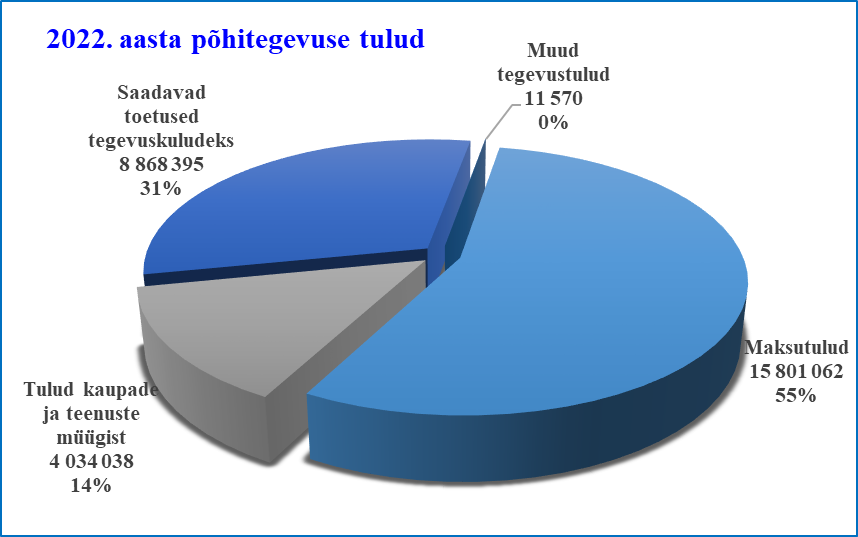 Kontoklass 30 – MaksutuludMaksud jagunevad riiklikeks ja kohalikeks maksudeks, kuid eelarve struktuuris eraldi vastavat liigendust ei kasutata. Riiklikud maksud on füüsilise isiku tulumaks ja maamaks ning kohalikud maksud Viljandi linnas on reklaamimaks ning teede ja tänavate sulgemise maks. Maksude laekumist reguleerib maksukorralduse seadus. Tulumaks moodustab 2022. aastal põhitegevuse tuludest 54,4%. Tulumaksu osakaal maksutuludest on 98,93%, maamaks 0,97% ja ülejäänud maksud 0,1% maksutuludest.Viljandi linna maksutulud aastatel 2020-2022:Kontogrupp 3000 – Füüsilise isiku tulumaksFüüsilise isiku tulumaksu laekumist reguleerivad tulumaksuseadus ja füüsilise isiku tulumaksu kohalikele omavalitsusüksustele eraldamise kord. Tulumaksu laekumist mõjutab maksumaksjate arv, brutosissetulek ja riigi poolt igal aastal omavalitsustele kehtestatav tulumaksu laekumise määr. Kohalikele omavalitsustele eraldatava füüsilise isiku tulumaksu osa arvestuse aluseks on viimastel aastatel olnud 11,60%-11,96% linna territooriumile vastava kalendriaasta 1. jaanuari seisuga registreeritud isikutelt laekunud üksikisiku brutotulust. 2022. aastal on eraldise määr 11,96% (tulumaksuseaduse § 5 lg 1 p 1).Tulumaksu laekumine aastatel 2008-2022 (eurodes)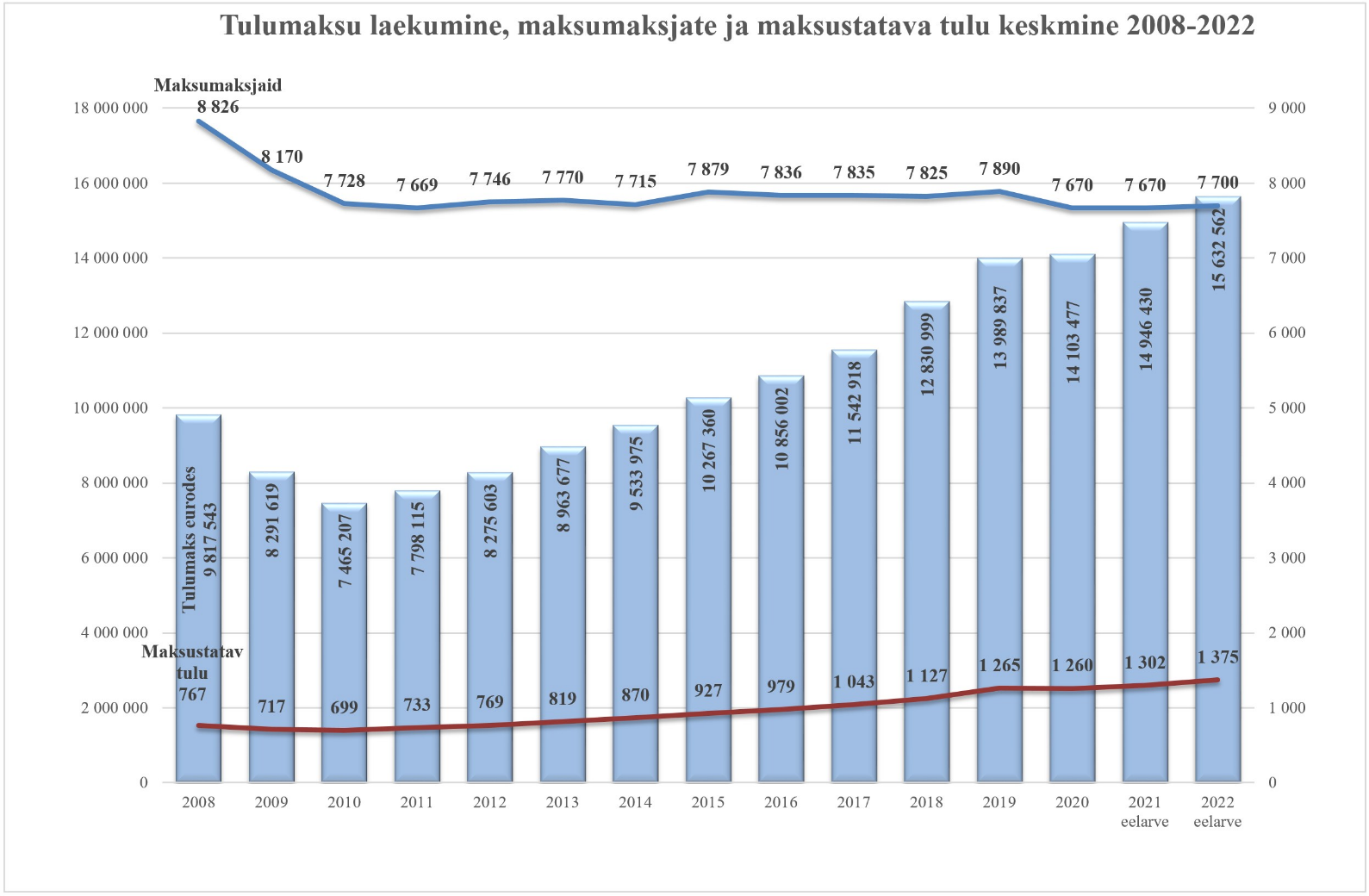 2022. aasta linnaeelarves on esimeseks lugemiseks planeeritud tulumaksu võrreldes 2021. aasta eelarvega +4,6% kasvuga. Eelnõu koostamise ajaks oli teada 2021. aasta 10 kuu tegelik tulumaksu laekumine ja selle alusel oli erinevus 2020. aasta 10 kuu laekumisega +5,1%.Tulumaksu arvutuse aluseks on prognoositav maksumaksjate arv ja keskmine brutosissetulek:Kontogrupp 3030 – MaamaksMaamaks on riiklik maks, mis laekub kohaliku omavalitsuse eelarvesse. Vastavalt maamaksuseaduse § 5 on KOV volikogul õigus kehtestada maamaksumäär vahemikus 0,1 - 2,5% maa maksustamishinnast aastas. Volikogu on maamaksu määraks kehtestanud 2,5% maa maksustamishinnast. Volikogul on õigus kehtestada maamaksumäär diferentseeritult maa hinnatsoonide lõikes, st kehtestada erinevad maamaksumäärad erinevatele hinnatsoonidele. Viljandi on jagatud 9-ks hinnatsooniks. Alates 2013. aastast otsustas riik koduomanikud maamaksust vabastada ja kompenseerida omavalitsustele nii saamatajääva summa läbi tulumaksu eraldise suurenemise 0,17% võrra. Viljandis on alates 1994. aastast rakendatud maamaksust vabastamist represseeritutele ning pensionäridele. Riigi poolt on kehtestatud, et maamaksuteatis väljastatakse, kui maamaks on suurem kui 5 eurot.  2022. a eelarves on arvestatud 2,5%-lise maamaksumääraga.Kontogrupp 3044 – ReklaamimaksKontogrupp 3045 – Teede ja tänavate sulgemise maksReklaamimaksu laekumise prognoos on konservatiivne - seda, milliseid reklaamipindu konkreetsel aastal kasutatakse, pole võimalik täpselt ette teada. Teede ja tänavate sulgemise maksu laekumine on 2021. aastal võrreldes varasemaga paranenud. Kontoklass 32 – Tulud kaupade ja teenuste müügistTuludes kaupade ja teenuste müügist on eelarvestatud linnavalitsuse struktuuriüksuste ja hallatavate asutuste pakutavate teenuste ja müüdavate kaupade eest saadavad summad. Siin kajastatakse ka riigilõivude laekumine - riigilõiv on riigilõivu seadusega kehtestatud määras tasumisele kuuluv summa juriidiliste toimingute tegemise, avalduste läbivaatamise ja dokumentide väljastamise eest. Linna eelarvesse laekuvad riigilõivud vastavalt seadusega kehtestatud juriidiliste toimingute tegemise, avalduste läbivaatamise ja dokumentide väljastamise eest, registreeringute eest MTR-is, kasutuslubade kirjaliku nõusoleku läbivaatamise eest ja ehitusloa väljastamise eest. Selles eelarveosas näidatakse samuti tulud alusharidusteenuse, üldharidusteenuse ja huvikooliteenuse eest teistelt omavalitsustelt, lasteaedade toiduraha ja õppekulude summad, mida tasuvad lapsevanemad, samuti huvikoolide ringitasud. Siin sisalduvad linna üüritulud ja laekumine hooldusravi eest, samuti muud tulud hallatavate asutuste ja struktuuriüksuste teenuste eest. Alates 2019. aastast on eelarvesse planeeritud laekumine abielutseremooniate läbiviimise tasust (real 3229-Tulud üldvalitsemisest). Alates 2021. aastast sisalduvad teenuste müügituludes ka Viljandi Hoolekandekeskuse tulud.Tulud kaupade ja teenuste müügist tulu liikide jaotuses:Järgnevalt on täpsemalt kajastatud tulude jagunemine erinevates valdkondades.Tulud haridusalasest tegevusest Haridusteenused teistele omavalitsustele on eelnõu I lugemisele planeeritud kasvuga, sest asutuste 2022. a kulude eelarved, mille alusel teistele omavalitsustele kohamaksumusi arvutatakse, on kavandatud suuremad kui 2021. aastal. Alushariduses on vanema poolt kaetavate õppekulude eelarve seotud töötasu miinimummääraga, linnavalitsus teeb tuginedes koalitsioonilepingus kokkulepitud õppekulude alandamisele, linnavolikogule ettepaneku mitte tõsta 2022. aastal õppekulude summat (vastav eelnõu on detsembris 2021 linnavolikogu menetluses).  Õppekulu moodustaks 2022. aastal sel juhul töötasu miinimummäära 654 eurost vastavalt 10,7156% (70,08 eurot) ning 11,6086% (75,92 eurot). Viljandi linnas rakendatakse lapsevanematele vabastusi nii õppekulu kui toiduraha osas. Alates 2021. septembrist on hommikusöök lasteaedades tasuta. Lasteaedade toiduraha on eelarvestatud vastavalt lasteaedade juhtide prognoosidele, lapsevanemad tasuvad kuni septembrini toidupäeva eest 1,50 eurot, linn tasub toitlustajale 2,50 eurot. Lasteaedade personal tasub oma toiduraha otse toitlustajale. 2022. a lasteaedade tulude ja linna poolt juurde makstava summa kohta*Lasteaedade õppekulu ja toiduraha osas arvestatavate vabastuste summa (82 752 eurot) kantakse haridus- ja kultuuriameti ning sotsiaalameti eelarvetest lasteaedadele, seda kajastatakse kui laekumist toetust saanud eraisikutelt. Ilma seda laekumist arvestamata oleksid tulud lapsevanematelt 792 550 eurot aastas, mis moodustaks 14% kogukuludest. Omavaheliste tehinguteta kajastatud koondeelarves ongi laekumine vanematelt 792 550 eurot.Huvikoolide ringitasude kasv 2022. aastaga võrreldes tuleneb sellest, et 2021. aasta I poolaastal vabastati lapsevanemaid ringitasu maksmisest seoses koroonapiirangutega. Sama tehti ka lasteaedades. Samuti kajastuvad huvikoolide eelarvetes vastavalt kehtivale eelarvestrateegiale 2022. aasta sügisest tõstetavad huvikoolide ringitasud (arvestuslikult 5 eurot ringi kohta kuus). Vähenemised muudes haridusalastes tuludes on tingitud 2022. aastasse veel mitteplaneeritud ühekordsete ürituste või suviste laagrite tuludega. 2022. a huvikoolide tulude ja linna poolt juurde makstava summa kohta*Huvikoolide vabastuste summa on 2022. a eelarves kavandatud 9 400 eurot.Tulud kultuuri- ja kunstialasest tegevusestTulud kultuuri- ja kunstialasest tegevusest on planeeritud vastavalt asutuste juhtide prognoosidele, 2020. ja 2021. aastal olid eriolukorra ja liikumispiirangute tõttu laekumised tavapärasest väiksemad.Tulud spordi- ja puhkealasest tegevusestTuludes spordi- ja puhkealasest tegevusest kajastuvad spordikooli ja spordikeskuse tulud. Ruumide renditulud on planeeritud 2021. aastast suuremana, arvestades, et viiruse levikust tingitud karme piiranguid enam ei kehtestata. Tulud sotsiaalabialasest tegevusestViljandi linnavalitsus tagab üldhooldusteenuse isikutele, kelle Eesti rahvastikuregistrijärgne elukoht on Viljandi linn kes vajab east või terviseseisundist, tegevusvõimest või elukeskkonnast tulenevalt ööpäevaringselt kõrvalabi igapäevaeluks vajalike tegevuste elluviimiselkelle iseseisev toimetulek igapäevastes kodustes tingimustes ei ole võimalikkelle iseseisvat toimetulekut ei ole võimalik tagada teiste sotsiaalteenuste või muu abi osutamisegakellel puuduvad endal võimalused teenuse tagamiseks või kellel puuduvad seadus- ja lepingujärgsed ülalpidamiskohustusega isikud (edaspidi ülalpidajad) või kellel on ülalpidajad, kuid kes oma vähekindlustatuse tõttu ei ole võimelised teenust tagama.Suurem osa ülal nimetatud isikute pensionitest laekub teenuse kulude katteks linnale, samuti tasuvad ülalpidamiskohustusega isikud linnale omaosalust. Linna kulud tasulisele hooldusele ja hooldusravile on 2022. a eelarve kohaselt kokku 596 tuhat eurot, omaosalustest laekub 240 tuhat eurot. Varem kajastati seda tulu tulude eelarves, edaspidi seoses arvestuspõhimõtete muutumisega kulude vähendusena.Viljandi Päevakeskuse sotsiaalabialaste teenuste hulgas on tavapäraselt olnud koduhooldusteenused, puuetega isikute transport, lasteturvakodu teenus ja varjupaigateenus ning Perepesa. Päevakeskuse laste ja perede osakonna tugiteenuste eelarved on kajastatud haridusvaldkonnas.Alates 2021. aastast lisandus linnale hallatav asutus Viljandi Hoolekandekeskus, mis varem tegutses sihtasutusena. Hoolekandekeskuse 2022. aasta kulud on eelarvestatud tuludest 20 000 euro võrra suuremana, sest linnavalitsus eraldas töötasude tõstmiseks palgafondi täiendavalt 20 000 eurot. Eelarve I lugemise eelnõu kohaselt kohatasude tõusu Viljandi Hoolekandekeskuses kavas ei ole. 2021. aasta teenuste real kajastatud summa on 2022. aastal jagatud kaheks eraldi reaks (mähkmed ja ravimid).Muud tuludHaldusameti ülesandeks on muuhulgas Viljandi linna omandisse kuuluvate hoonestatud kinnistute, eluruumide ja mitteeluruumide  haldamise korraldamine, samuti tegeletakse hoonestusõiguste müügiga. Järveotsa elamupiirkonna hoonestusõiguste müügi esimese etapi krundid on kas juba hoonestusõiguse lepingutega kaetud või hoonestaja on lepingu tingimused täitnud ning hoonestusõigus on välja ostetud. Viljandi linnavalitsus plaanib 2022. aasta neljandas kvartalis müüa enampakkumise korras Järveotsa teise etappi kuuluvaid elamupiirkonna kinnistute hoonestusõiguseid. Hoonestusõiguste võõrandamise enampakkumist alustatakse esimeses järjekorras Tuule tn linnapoolsetele kruntidele. Hoonestusõiguste enampakkumiste alghinnad määrab vastavalt vara turuväärtusele lepingupartner Arco Vara Kinnisvarabüroo OÜ. Järveotsa teise etapi taristu projekteerimisega alustati 2021. aastal ning lõplik projekt valmib 2022 III kvartalis.  2023. aastal on plaanis välja ehitada hoonestusõiguste müügi teise etapi tänavad koos kommunikatsioonidega.Viljandi linnal on 2021. aasta lõpus müügis hoonestusõigusega kinnistu Suur-Kaare 33b hinnaga 35 000 eurot.Kontogrupi 32 – Kaupade ja teenuste müük tulud eelarve eest vastutavate isikute kaupa:Kontoklass 35 – Saadavad toetused tegevuskuludeksOmavaheliste tehinguteta	Toetuste osas kajastatakse muuhulgas tasandus- ja toetusfondi summasid, nende hulka kuuluvad nt haridustoetus, koolitoidutoetus 1.-9. klassile, toimetulekutoetused, asendus- ja järelhooldusteenuse toetus ja puuetega laste hooldajatoetus. Toetusfondi kaudu saadavad summad, (sh pedagoogide tasustamiseks) on üldiselt planeeritud 2021. aasta mudeli alusel või 2022. aastaks teadaolevate määrade alusel (nt õpetaja miinimumtasu 1412 eurot), sest eelarve eelnõu koostamise ajal ei olnud veel avaldatud VV määruse alusel tehtud arvutusi 2022. aasta kohta (nimetatud määrus täpsustab riigieelarve seaduses kohaliku omavalitsuse üksustele määratud tasandus- ja toetusfondi jaotuse ning jaotamise ulatuse, tingimused ja korra). Eelarves on kajastatud vastavalt Haridus- ja Teadusministeeriumi infole linnale 2022. aastal antavad toetused tugispetsialistidele ja lasteaia õpetajatele. Toetusfondist hariduskuludeks määratud vahendite jaotamise kohta selgituseks siinkohal niipalju, et rahastamismudeli peamine põhimõte seisneb õpilase pearaha põhiselt õpetamiskulude finantseerimise tagamises. 2022. aastal on riik lubanud täiendavalt toetada hariduslike erivajadustega (HEV) laste õpet ja tugispetsialistide tööd. Toimetulekutoetuste summa arvutamise aluseks on sotsiaalhoolekande seaduse § 42 lõige 3, mis sätestab, et riigieelarvest eraldatakse valla- ja linnavalitsustele vahendeid üksi elavatele isikutele ja perekondadele puuduse korral sotsiaaltoetuste maksmiseks, lähtuvalt Riigikogu poolt kehtestatud toimetulekupiirist ja sotsiaalhoolekande seadusega kehtestatud toimetulekutoetuse maksmise tingimustest. 2022. aastal on riigil plaanis anda raha asendushoolduse korraldamise toetuseks ja eraldada KOVidele matusetoetust.Maavalitsuste likvideerimise tõttu korraldavad 2018. aastast perekonnaseisutoiminguid kohalikud omavalitsused, selleks ootab linn riigilt 2022. aastaks toetust 28 552 eurot (mis ei kata aga kogukulusid seoses teenuse osutamisega). Summa võib muutuda, kui Rahandusministeerium toetusfondi eelarve avalikustab.Õpilaste toitlustamiseks üldhariduskoolides annab riik 1,00 eurot õpilase toidupäeva kohta. Viljandi linna koolides maksab toidupäev 1,30 eurot, vahe tasub linn, mitte lapsevanemad. Alates septembrist 2018 toimub ka lasteaedades toitlustamine sisse ostetud teenusena, toidupäeva maksumus linnale on 2,50 eurot, millest lapsevanem hüvitab 1,20 eurot (hommikusöök on lapsevanemale tasuta). 2022. a tasandus- ja toetusfondi toetuste summad on kavandatud paljuski 2021. aasta tasemel, summad täpsustatakse II lugemiseks, samas on teada, et huvihariduse summa väheneb oluliselt ja tulubaasi toetusi 2022. aastal ei eraldata.Sihtfinantseerimise muud summad on 2022. aastaks planeeritud vastavalt teadaolevatele lepingutele, eelkokkulepetele või erinevate projektidega seotud tegevustele. Samad summad kajastuvad ka kuluridadel.Kontoklass 38 – Muud tegevustuludSiin kajastuvad 2022. aastal tulud vee erikasutustasu maksmisest ja Linnahoolduse prognoositav tulu ebavajalike seadmete müügist (nt puiduhakkur, aiaprits). PÕHITEGEVUSE KULUDVastavalt KOFS-is sätestatule peavad linnaeelarve põhitegevuse kulud olema jaotatud vähemalt antavateks toetusteks ja muudeks tegevuskuludeks, Viljandi linna finantsjuhtimise korra alusel on volikogus kinnitatava eelarve põhitegevuse kulud jaotatud lisaks kolmeks tegevusvaldkonnaks.Omavaheliste tehinguteta2022. aasta põhitegevuse kuludest 25% tehakse sihtraha abil ning 75% linna omatulude arvelt. Valdkondlik jaotus: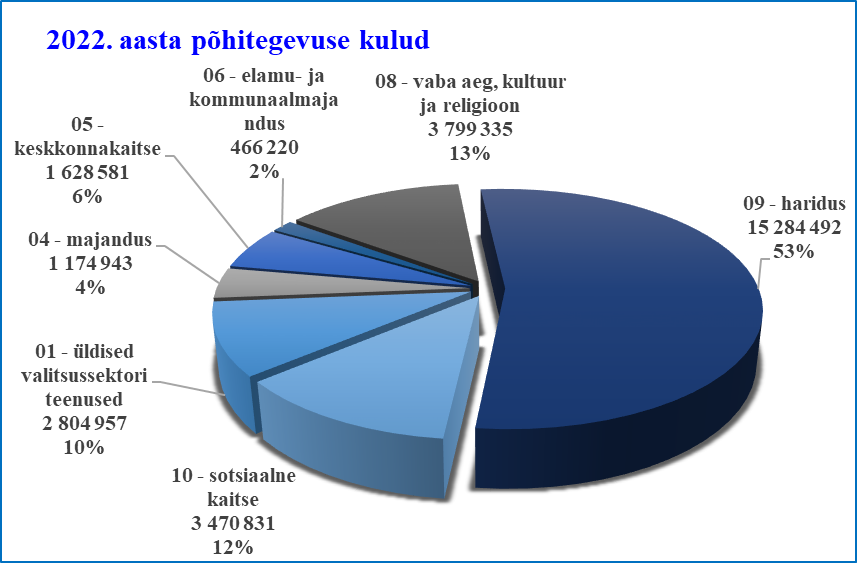 Antavad toetused ja muud tegevuskulud jagunevad riigile esitatavas kvartaliaruandes ja eelarvestrateegia tabelites kumbki sisu alusel omakorda kolmeks kontogrupiks:Omavaheliste tehingutetaPõhitegevuse kulud kontogruppide jaotuses: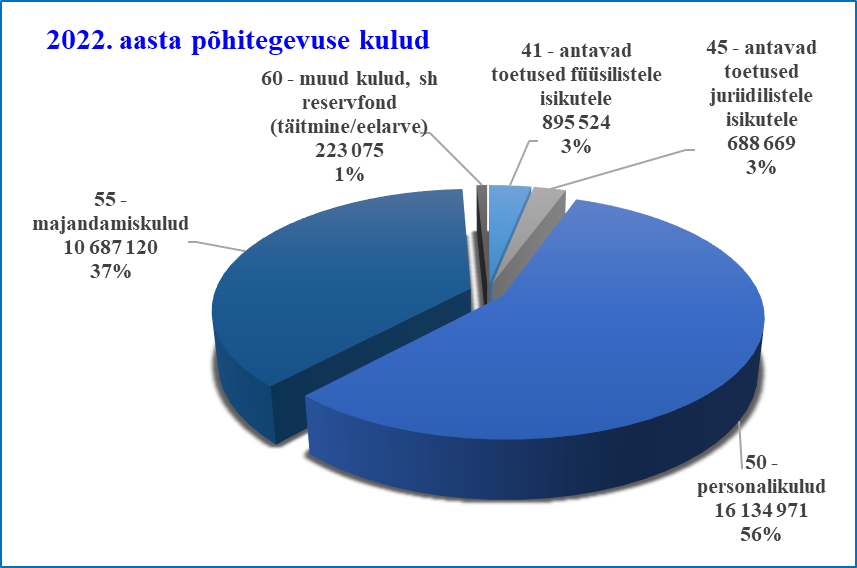 Muudes kuludes sisaldub reservfond, mis 2022. aastal on planeeritud 220 000 eurot, 2020. ja 2021. aastas kajastub seal real kasutamata jääk.Põhitegevuse kulude summad aastatel 2020-2022: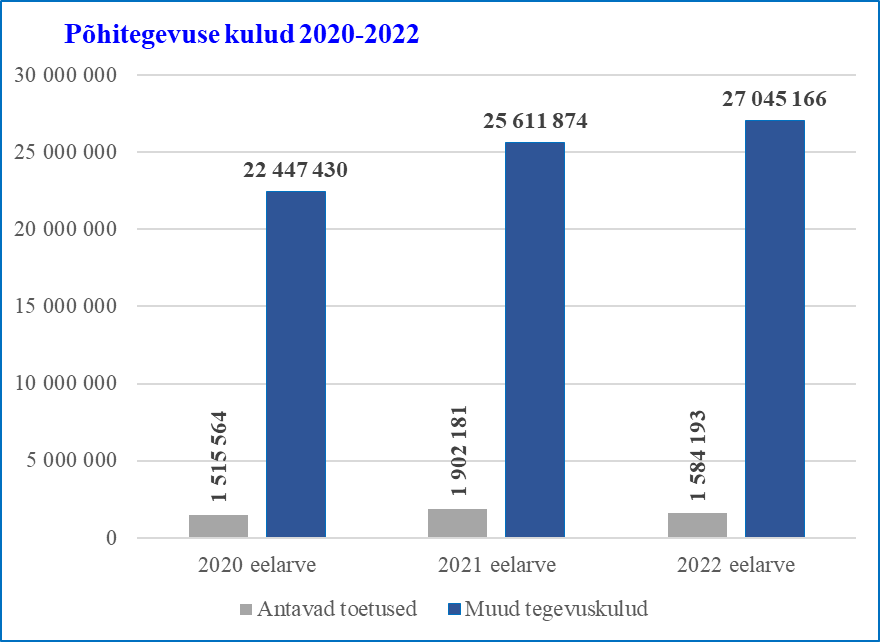 Põhitegevuse kulude jaotus tegevusalade kaupaJärgnevas tabelis on 2022. a põhitegevuse kulud kajastatud tegevusalade kaupa, eraldi on välja toodud mittesihtraha ehk linna raha jaotus ja sihtraha ehk erinevateks tegevusteks saadud toetuste arvelt tehtavad kulud.Hallatavate asutuste põhitegevuse kulud 2022. aastal:Alates 2021. aastast on hallatavate asutuste IT-kulude eest vastutav IT-teenistus ja juba mitmendat aastat kommunaalteenuste ja hoonete ning rajatiste majandamiskulude eest haldusamet. Tabelis on IT-teenistuse ja haldusameti vastutusala kulud kajastatud kõrvuti asutuste teiste kuludega.Antavad toetusedAntavad toetused jagunevad füüsilistele isikutele antavateks toetusteks, näiteks toimetulekutoetus või  stipendiumid (kontogrupp 41) ja juriidilistele isikutele antavateks toetusteks, näiteks tegevus- ja projektitoetused  (kontogrupp 45).Eelarve II lugemisel korrigeeritakse sihtrahastusega toetuste eelarveid eelneva aasta jäägi võrra – seepärast on 2021. aasta ja 2022. aasta algse eelarve summad erinevad.2022. aastal on eelarvesse kavandatud koolimineku toetuse suurus 150 eurot ja sünnitoetuse summa 600 eurot.Linna poolt statuutidega määratud preemiate koondinfo: Summadele lisandub eelarves tulumaks (20/80), kui väljamaksed on füüsilistele isikutele.4500-Antud sihtfinantseerimine tegevuskuludeksKohalike omavalitsuste vahelised toetused ja liikmemaksud on seotud omavalitsusliitudesse kuulumisega (Viljandimaa Omavalitsuste Liit ning Eesti Linnade ja Valdade Liit).Antud sihtfinantseerimise eelarveosas (kulu liik 4500) sisalduvad antavad toetused MTÜ-dele ja teistele ühingutele. Holstre-Polli Vabaajakeskuse toetus on 10 000 eurot arendusprojekti omaosaluse tasumiseks (vastavalt volikogu otsusele).MTÜ-dele 2017-2022. aastal eraldatud ning eraldatavate  tegevus- ja projektitoetuste info on kättesaadav viljandi.ee alajaotuses kultuur, sport ja vaba aeg: http://www.viljandi.ee/en/eraldatud-toetused ja http://www.viljandi.ee/en/eraldatud-toetused1. TegevuskuludTegevuskulude hulka kuuluvad personalikulud, majandamiskulud ja muud kulud (nt maksud, lõivud, viivised, reservfond).Omavaheliste tehingutetaKontoklass 50 - TööjõukuludViljandi linna 20 hallatavas asutuses, linnavalitsuse ametites ning linnavalitsuses ja -volikogus on kokku 846 ametikohta.  2022. aastal on tööjõukulud kokku 16,13 miljonit eurot, millest 5,28 miljonit ehk 33% kaetakse sihtrahastuse arvelt (põhiliselt üldhariduskoolide ja osaliselt ka lasteaedade õpetajate töötasud ning maksud nende töötasudelt). 2022. a eelarves on arvestatud järgmiste eelarvestrateegias kajastatud personalikulude muudatustega:Töötasu miinimummäär  on 2022. aastal 654 eurot. Kokku on 2022. a koosseisude prognoosi kohaselt linnalt tasu saavaid alampalgalisi töötajaid 32 isikut, kes täidavad 18,49 ametikohta ja selle lähedast tasu saavaid töötajaid 26 isikut, kes täidavad 16,85 ametikohta. Ametikohad, mida madalaima tasumääraga isikud täidavad, on näiteks koristaja, garderoobitöötaja, abitööline, hooldemeister, administraator, ujula instruktor, tehniline töötaja,  raamatukogu töötaja, karjäärikoordinaator, koreograaf, projektijuht.Lasteaiaõpetajate töötasu alammäär on riigi sihtraha toel alates 2022. aastast 1 271 eurot (90% üldhariduskoolide õpetajate alammäärast ehk 1 412 eurost, magistrikraadi puhul 100 % üldhariduskooli õpetaja töötasust). Lasteaiaõpetajaid on kokku 99,25 ametikohta. Eeldatav toetus riigilt on lasteaiaõpetajatele  278 781 eurot, aasta töötasufondid kokku 2 119 368 eurot.Lasteaedade õpetajate assistentide töötasufondide tõus on 1. jaanuarist 2022. a +10%, neid ametikohti kokku 36 ja 2022. aastal on neil kuu brutotasu 900 eurot, aasta töötasufondid kokku 520 214 eurot.Lasteaedade õpetajate abide töötasufondide tõus 1. jaanuarist 2022 on +10%, neid  ametikohti on kokku 44,7 ja 2022. aastal on kuu brutotasu 718 eurot, aasta töötasufondid kokku 517 013 eurot.Viljandi Päevakeskuse laste ja perede osakonnas töötavate tugispetsialistide (logopeedid, eripedagoogid, sotsiaalpedagoogid ja psühholoogid) töötasu alammäär on 2022. aastal võrdne üldhariduskoolide õpetajate töötasu alammääraga (1 412 eurot).  Osakonna aasta töötasufond on kokku 642 470 eurot. Lasteaedade ja koolide ning huvikoolide juhtide (sh õppejuhid, õppealajuhatajad) töötasud kasvavad 2022. aastal võrreldes 2021. aastaga 7%. Koolijuhtide tasu kaetakse osaliselt toetusfondist.Muudel ametikohtadel kasvavad 2022. aastal töötasufondid 5%.Huvikoolide õpetajate ametikohti on kokku 56,36,  keskmine koormus on 0,48. Aasta töötasufondid kokku on 1 198 580 eurot.Üldhariduskoolide ringijuhtide ametikohal töötab kokku 52 ringijuhti, kes täidavad kokku 8,90 ametikohta ehk keskmine koormus on 0,17. Aasta töötasufondid kokku on 131 070 eurot.Viljandi Päevakeskuse sotsiaaltöö valdkonnas  loodi hariduse tugispetsialistide arvelt Perepessa perenõustaja ametikoht töötasufondiga 32 112 eurot aastas, 2022. aastasse on lisatud palgavahest tulenev töötasukulu kokku summas 10 372 eurot.Sakala Keskuse Kondase Keskusesse luuakse 2022. aastal uus töökoht - projektide koordinaator töötasufondiga 19 267 eurot. Alates 2021. aastast on Viljandi linna eelarves kajastatud uus hallatav asutus Viljandi Hoolekandekeskus.  Hoolekandekeskus on põhimõtteliselt isemajandav üksus. Hoolekandekeskuses töötab 38 inimest, kes täidavad kokku 31,57 ametikohta (sh 4,27 asenduskohta). Aasta töötasufond on 2022. aastal kokku 564 031 eurot, sh 20 000 eurot linna toetuse arvelt. Linnavolikogu ja linnavalitsuse valitud isikute töötasufondid kasvavad vastavalt linnavolikogu otsusele võrreldes 2021. aastaga 61 816 euro võrra.Riigi eraldis 2022. aasta perekonnaseisutoimingute läbiviimiseks on kavandatud 28 552 eurot, mis katab tegelikud kulud osaliselt (toetusfondi 2022. a tegelike summade kohta pole rahandusministeerium veel infot avaldanud). Sihtrahastus tööjõukuludele on planeeritud pigem konservatiivselt, sellest on tingitud personalikulude eelarvemahu mitteoluline kasv võrreldes 2021. aastaga, täpsustused tehakse II lugemiseks - riigipoolse eraldise arvelt tehtavaid väljamaksete summasid munitsipaalkoolide õpetajatele ja juhtidele korrigeeritakse siis, kui on selgunud toetusfondi arvestuspõhimõtted ja summad. Lõplikult ei ole kõik toetusfondist eraldatavad komponendid teada ja seepärast korrigeeritakse nimetatud toetusfondi osa koolide ja lasteaedade eelarvetes peale riigipoolsete eraldiste selgumist. Tabelis on toodud tööjõukulude jaotus hallatavate asutuste ja struktuuriüksuste kaupa (kogu kontogrupp 50, sealhulgas nii brutotasud kui maksud, samuti erisoodustustena arvestatavad kulud  ja töövõtulepingute kulud). Samuti on lisatud ametikohtade arv, mille alusel koosseisuliste töötajate tasud eelarvestatud on.*Vanas Veetornis on ajutiste lepingutega suveperioodil 3 töötajat, koormus on jaotatud arvestuslikult aasta peale. *Viljandi Linnahoolduses on suveperioodil  5 töötajat, koormus on jaotatud arvestuslikult aasta peale.*Sakala Keskuse Noortekeskuse suvemalevas töötavate õpilaste ja õpetajate tasud on arvestatud töövõtulepingute kuludes, nende tasud on samuti seotud riigis kehtestatud töötasu alammääraga. *Viljandi Täiskasvanute Gümnaasiumi kulude muutus on seoses projekti „Teisel ringil targaks 3“ sihtrahade summa vähenemisega võrreldes eelneva aasta projektiga. Projekt lõpeb 31.08.2022.Kontoklass 55 – MajandamiskuludMajandamiskulud on 2022. aastaks võrreldes 2021. aasta eelarvega planeeritud suuremas mahus, kokku ilma omavaheliste tehinguteta summas 10 687 120 eurot. Sihtrahade arvelt kaetakse 16% ehk 1 729 034 eurot.                                                                                                                                                              Omavaheliste tehingutetaMajandamiskulude võrdlused:Olulisemad muudatused 2022. a eelarve ja 2021. a eelarve võrdluses:5500-Administreerimiskuludes on vähenemine seotud KOV valimiste kuludega 2021. aastal, mida 2022. aastas ei ole.5511 ja 5512-kinnistute ja hoonete ja rajatiste majandamiskuludes on kasvu mõjutajad muuhulgas 2022. aastal lisandunud üldplaneeringu koostamise kulud, asutuste jooksva remondi kulud, jalgpallihalli kulude kasv (avati novembris 2021). Veevärgile tasutav tänavavalgustuse elekter kallines hanke tulemusel ning eelarvesse tuli lisada üle 50 tuhande euro.5521-Toiduainete ja toitlustusteenuste kuludes on kasv koolide ja lasteaedade toitlustamiskuludes, sest võrdlusbaasiks oleval 2021. aastal olid mitmed kuud, mil toitlustamist erakorraliselt ei pakutud.5525-Kommunikatsiooni-, kultuuri- ja vaba aja sisustamise kuludes sisaldub vähenemises riigi poolt toetatava huvitegevuse summa kahanemine, samuti on 2021. aastas juba kajastatud erinevad sihtrahad üritustele ja tegevustele, mida 2022. aasta eelarvesse veel lisatud pole (seda teeme alles siis, kui lepingud sõlmitud).5526-Sotsiaalteenuste osas on muutus seotud sihtrahade lisandumisega erinevateks projektideks (sh isikukeskse erihoolekande teenusmudeli rakendamine).2022. aasta majandamiskulude jaotus neljakohaliste kontogruppide kaupa:Kinnisvara haldusameti vastutusala kulud kontogruppide kaupa:Kontoklass 60 – Muud kuludOmavaheliste tehingutetaMuude kulude real sisaldub reservfond, mis 2022. aastal on planeeritud 220 000 eurot. Omavaheliste tehingutetaHallatavate asutuste ja struktuuriüksuste tegevuskuludJärgnevalt on kajastatud hallatavate asutuste ja struktuuriüksuste tegevuskulude (antavate toetuste, tööjõukulude, majandamiskulude ja muude tegevuskulude) võrdlus eelarve eest vastutajate kaupa. INVESTEERIMISTEGEVUS2022. aastal investeeritakse erinevatesse objektidesse 3 722 125 eurot, millest 27% ehk 996 605 eurot investeeritakse sihtrahastuse toel.Investeeringute kulud (kontoklass 15) jagunevad tegevusalade vahel 2022. aastal järgnevalt: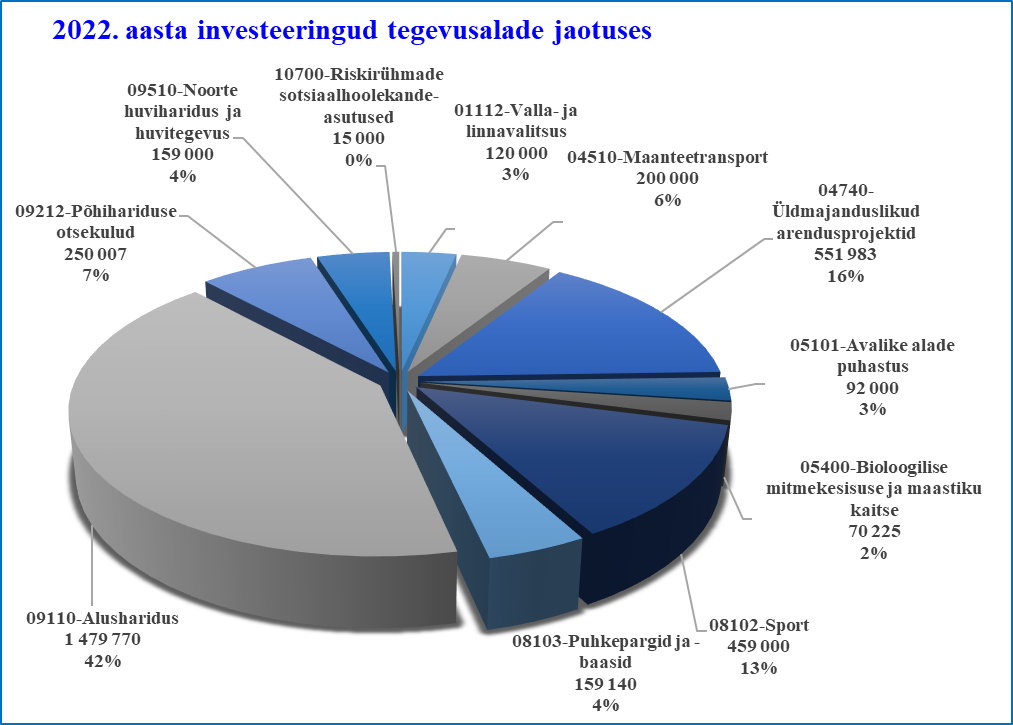 Investeerimistegevuse kulud 2022. aastalJärgnevas tabelis on kajastatud linnavalitsuse poolt 2022. aastaks kavandatud investeeringuobjektid ja neid täpsustavad kommentaarid haldusametilt. FINANTSEERIMISTEGEVUS JA NETOVÕLAKOORMUS2022. aastal on plaanis võtta investeerimiskulude katteks laenu kuni 2 659 845 eurot.  2021. a laenude võtmise summana on tabelis kajastatud eeldatavalt väljavõetav laenusumma. Eelnõu kohaselt on linna netovõlakoormus 2022. aasta lõpus 62,5%. Täpsed andmed selguvad alles 2021. a tekkepõhiste saldoandmike esitamisel 2022. a I kvartalis. 2021. aasta eelarveprojekti arvestades on netovõlakoormus 2021. aasta lõpus 63,7%, tegelik seis selgub alles 2022. aasta I kvartalis. Prognoose uuendatakse kindlasti 2022. aasta eelarveprojekti II lugemiseks.LIKVIIDSETE VARADE MUUTUS2021/2022 aastavahetuse eeldatav kassajääk on 1 834 028 eurot. Täpsemad andmed 2021/2022 kohta esitab linnavalitsus eelnõu teiseks lugemiseks jaanuaris 2022.ÜLEMINEVAD JA ÜLETULEVAD KOHUSTUSEDKOFS § 27 kohaselt: Eelmise aasta eelarves ettenähtud, kuid tegemata jäänud väljaminekute tegemine jooksval eelarveaastal kavandatakse kas eelarvega, kui eelarve on aasta alguseks vastu võtmata, või lisaeelarvega. Ülekantud väljaminekuid võib kasutada eelmise aasta eelarves määratud otstarbeks.Eelarve või lisaeelarvega võib kavandada eelarveosades kogusummana eelmisel eelarveaastal tegemata jäänud väljaminekuid, kui need tulenevad:investeeringute elluviimiseks sõlmitud lepingust või välja kuulutatud riigihankest, sõlmitud lepingu alusel põhivara soetuseks antavast sihtfinantseerimisest või sõlmitud lepingu alusel saadud sihtfinantseerimisest.Täpsemad andmed esitab linnavalitsus eelnõu teiseks lugemiseks jaanuaris 2022.VÕRDLUS EELARVESTRATEEGIAGASeletuskirjas tuleb esitada selgitused eelarve eelnõus ja eelarvestrateegias esinevate andmete oluliste erinevuste kohta (KOFS § 22 lg 2 p 11). Viljandi linna eelarvestrateegia aastateks 2020-2025 kinnitati volikogus novembris 2020. aastal. 2022. aasta eelarve seletuskirja koostamise ajaks on muudatused võrreldes strateegiaga järgmised:Eelarve peab kajastama koostamise aja parimat teadmist ja käima muutuva ajaga kaasas. Linnavalitsus lähtus 2022. aasta eelarveprojekti koostades arengukavas ja eelarvestrateegias sätestatust, aga lähtus ka strateegia ja eelarve koostamise aja vahel täpsustunud 2022. aasta vajadustest.Eelarvestrateegia muutmist menetleti linnavolikogus 2020. aasta septembris ja novembris ning määrus võeti vastu novembris 2020. Seega lahutab eelarvestrateegia vastuvõtmist ja 2021. a eelarve esitamist üks aasta.Linnavalitsus menetles kuni novembri lõpuni 2022. a lisataotlusi, tegevustoetusi ja muid eelarvetaotlusi. Eelarveprojektile oli hallatavatel asutustel ja LV ametitel võimalik esitada lisataotlusi ja neid kogunes üle 5,3 miljoni euro. Linnavalitsuses arutamiseks jõudsid nendest kõige prioriteetsemad ning eelarvesse otsustati lisada täiendavaid kulusid 0,65 miljoni euro ulatuses.Järgnevalt on toodud selgitused eelarveosade kaupa olulisemate summaliste või protsentuaalsete erinevuste kohta.Põhitegevuse tulude kasv on 2,2% ehk 608 442 eurot.Tuludes kaupade ja teenuste müügist on strateegiaga võrreldes suurenemine 928 620 eurot, mille suurim põhjus on selles, et Viljandi Hoolekandekeskuse tulusid (823 725 eurot) ei ole eelarvestrateegias, sest asutus loodi hiljem, kui kinnitati eelarvestrateegia. Tuludes kaupade ja teenuste müügis kajastub 2022. aastal hoonestusõiguste tulu 250 000 eurot, mida strateegias ei olnud kavandatud.Tuludes kaupade ja teenuste müügis on vähenemine seoses tasulise hoolduse tulude kajastamise arvestusmeetodi muutumisega (tulusid ei kajastata mitte tuludes vaid kulude vähendamisena, -252 355 eurot). Saadavates toetustes on allapoole korrigeeritud tasandusfondi eeldatavat summat (toetudes 2021. a tegelikule laekumisele).Põhitegevuse kulude kasv on 11,9% ehk 3 050 632 eurot. Kultuuri- , haridus- ja sotsiaalvaldkonnas on antavate toetuste vähenemine on seoses tasulise hoolduse tulude kajastamise arvestusmeetodi muutumisega (tulusid ei kajastata mitte tuludes vaid kulude vähendamisena, -252 355 eurot). Eelarvetes on suurim muudatus kultuuri-, haridus- ja sotsiaalvaldkonna majandamiskuludes, mille suurim põhjus on selles, et Viljandi Hoolekandekeskuse kulusid (843 725 eurot) ei ole eelarvestrateegias, sest asutus loodi hiljem, kui kinnitati eelarvestrateegia.Kõigis valdkondades on võrreldes strateegiaga palgafondide kasvud. Põhjuseks nii töötasu alammäära kasv, õpetaja palga alammäära kasv ja üldine kavandatud 2022. a palgakasv, mida eelarvestrateegias ei olnud planeeritud. Palgafondide erinevus on 1 667 396 eurot.Teised muudatused on seoses prioriteetseks osutunud lisataotluste summade eelarvesse toomisega.Investeerimistegevuse muudatused on kokku -91 813 eurot ehk kogusummas kasv 2,8%.Põhivara soetamise osas on võrreldes strateegiaga täpsustunud mitmete objektide maksumused ning ära on jäänud või on mahud muutnud mitmetel sihtraha eest tehtavatel 2022. aastasse planeeritud objektidel (nt Lossi 3 rekonstrueerimine oli strateegias 480 000 eurot, Roo tn parkla ja tehnovõrgud 1 000 000 eurot, Vabadussõjas langenute mälestussammas 600 000 eurot).AS Viljandi Veevärgile antav toetus tänavavalgustuse rekonstrueerimiseks on koostööleppe alusel suurem kui oli strateegias kavandatud.Finantseerimistegevuse muudatused on kokku 950 995 eurot.Selleks, et investeeringuobjekte rahastada, on suurendatud võetava laenu summat, täpsustatud on likviidsete vahendite muutuse prognoosi.Kokkuvõttes on nii tulude kui kulude eelarvemaht võrreldes strateegias kavandatuga kasvanud 3,6%.ARENGUKAVAS KAJASTATUD EESMÄRKIDE TÄITMISE PLAANViljandi linna arengukavas aastateks 2020-2025 kajastatud tegevuskavast on eelarvete eest vastutajad välja toonud olulisimad 2022. aasta eesmärgid ja tegevused.1. Võimekas, kaasav ja tark Viljandi linn Meede 1 Jätkusuutlik, teadmistepõhine  ja kompetentne linna juhtimineViljandi linna juhtimine on jätkusuutlik, teadmistepõhine ja kompetentne. Avalik teenus on seaduslik, inimesekeskne, usaldusväärne, asjatundlik, erapooletu, läbipaistev ja arusaadav. Asjaajamine on korrektne, sõbralik ja mugav. Tõhustatakse linnavalitsuse ametite koostööd ning vähendatakse kodanike vajadust liikuda ametkondade vahel oma murele lahenduste leidmiseks. Toimub süsteemne ja eesmärgipärane ametnike ja töötajate koolitus- ja arendustegevus. Meede 2 Targa linna põhimõtete rakendamine, kaasaegse IT-taristu arendamine ja kasutajasõbralike e-teenuste pakkumineJätkub kaasaegse IT-taristu arendamine ja kasutajasõbralike e-teenuste pakkumine ning kasutajate vajadustele vastavate e-teenuste arendamine. Linna asutuste IT-teenuste ja taristu  haldamine toimib ühtsetel põhimõtetel, toimib kontserniülene kaughaldus.Kontsernis on kasutusel dokumendihaldussüsteem Amphora. Linnaelanike paremaks teenindamiseks on kasutusel e-teeninduskeskkond Spoku. Mõlemas keskkonnas toimub pidev arendustegevus (kasutajamugavuse loomine ja uute vormide lisamine). Haridus- ja kultuuriamet võtab kasutusele haridusteenuste tarkvarasüsteemi ARNO lasteaedade, koolide ja huvikoolide moodulid.Panustamine IT-taristu kaasajastamisse sh kvaliteetsemasse esitlustehnikasse võimaldab koosolekutel ja õppetöös osalemist nii kohapeal kui ka videosilla abil. Jätkub haridusasutuste IT-õpikeskkondade parendamine. Lasteaedade siseruumidesse laienevad WIFI-alad. Kontsernisiseselt muutub hulk töökohti mobiilseks lauaarvutite asendamisega sülearvutitega.Meede 3 Toimiva koostöö tihendamine teiste kohalike omavalitsustega ning maakonnakeskuse rolli täitmineViljandi linn osaleb liikmena Viljandimaa Omavalitsuste Liidu, Viljandimaa Ühistranspordikeskuse, Eesti Linnade ja Valdade Liidu töös. Algatatakse ühiseid koostööprojekte maakonna teiste omavalitsustega.Viljandi Linnaraamatukogu täidab rahvaraamatukogu seaduses sätestatud tingimustel maakonna keskraamatukogu rolli. Linnaraamatukogu korraldab maakonna rahvaraamatukogude koostööd, teavikute komplekteerimist, raamatukogude töö analüüsimist ning aruandluse koostamist, erialast nõustamist ja koolitust. Maakondlikud arengusuunad on koostatud ühises arutelus ja kooskõlastatud maakonna raamatukogude, kohalike omavalitsuste ja Viljandimaa Omavalitsuste Liiduga. Sakala Keskus osaleb erinevates võrgustikes, sh Eesti Muuseumide Ühingu võrgustiku töös osalemine Eesti Avatud Noortekeskuste Ühenduse, Eurodeski töös osalemine ning Viljandi linna kultuurikorraldajate ümarlaud ja Viljandi maakonna kultuuritöötajate ümarlaud.Meede 4 Linnaelanike ja ühenduste kaasamine ning tunnustamineJätkub kaasava eelarve läbiviimine eesmärgiga parandada kogukonna arusaama linnaeelarvest ja selle kujunemisest ning viia ellu mõni uus idee. Kaasava eelarve maht on 30 000 eurot.Viljandi linn tunnustab vabaühendusi, eraisikuid, linnale oluliste tegude või saavutuste eest.  Rakendub korteriühistute ja kogukondade toetamise programm „Õue- ja haljasalad korda“. Toimuvad konkursid „Värvid linna“ ja „Kaunis Viljandi“.Planeeritud on korraldada küsitlus, mille käigus selgitatakse linnaelanike rahulolu erinevate linnaelu valdkondadega ning oodatakse ettepanekuid muudatusteks tegemiseks.Meede 5 Viljandi linna positiivse kuvandi säilitamine ja arendamineViljandi linna positiivse kuvandi säilitamiseks ja arendamiseks korraldame linna tutvustavaid mainekampaaniaid kaasates neisse Viljandi ettevõtjaid, kultuurikorraldajaid ja tublisid tegijaid. Linnavalitsuse tegevuse ja linna sündmuste kajastamine toimub järjepidevalt sotsiaalmeedias, linna koduleheküljel, kohalikus ajalehes ja üleriigilises meedias. Jätkub Linnalehe väljaandmine ning koostöö KUKU raadioga. Info efektiivseks edastamiseks nii kohalikele kui külalistele antakse välja erinevaid infovoldikuid paberkandjal ning tõhustatakse info kiiret liikumist linlasteni läbi otsepostituste. Kavandatud on Viljandi linna mobiilirakenduse (mobiiliäpp) kasutuselevõtt.2. Säästev ja roheline Viljandi linn Meede 6 Puhta looduskeskkonna hoidmine, looduskeskkonna ja linnaruumi arukas hooldamine, elanikkonna keskkonnateadlikkuse tõstmineJätkub haljastu arengukava elluviimine. Haljastu arengukava kohased peamised tegevused on: alleede, tänava- ja pargipuude hooldamine (sh puude raie ja hooldustööd kalmistutel), alleede rekonstrueerimise ja rajamise prioriteetide hindamine ning dekoratiivhaljastuse hooldus. Algab 2021. aastal koostatud Lossipargi hoolduskavas kavandatud tegevuste elluviimine.Kavandatud tegevused linnaruumis asuva looduskeskkonna ja puhkekohtade hooldamisel ning nende kasutusvõimaluste parandamisel on: hooldustööd Viljandi maastikukaitsealal, veetaimestiku niitmine (Paala ja Viljandi järv), suplusalade korrastamine, avalike paadisildade uuendamine ja hooldamine, kalastiku parandamise ja tasakaalustamise huvides järvedesse maimude asustamine, lammaste karjatamine Lossipargis, võõrliikide verev lemmmalts ja lusitaania teetigu tõrjumise meetmete rakendamine. Uuendatakse avalike alade hooldamise tehnikat sh raideri soetamine.Meede 7 Jäätmetekke vähendamine ja elanikkonna keskkonnateadlikkuse tõstmineJäätmekava perioodiks 2021-2026 on aluseks jäätmehoolduse korraldamisel. Sõlmitakse kontsessioonileping uue perioodi jäätmeveo teenuste osutamiseks. Uuel perioodil on hõlmatud korraldatud jäätmeveoga  segaolmejäätmed, paberi- ja kartongijäätmed, biolagunevad köögi- ja sööklajäätmed ning pakendijäätmed. Kontsessionääri kasutusse antakse Viljandi jäätmejaam. Kevadel ja sügisel toimub ülelinnaline tasuta aia- ja haljastujäätmete vedu. Tekkekohal kompostimise soodustamiseks on esitatud rahastustaotlus 500 kodukompostri ja 150 biojäätmete kogumismahutite hankimiseks ning nende kasutusse andmiseks majapidamistesse. Koostatud jäätmejaama rekonstrueerimisprojekti alusel on kavandatud esitada vastava meetme avanemisel taotlus jäätmejaama rekonstrueerimiseks. Jätkub teavitustegevus elanikkonna keskkonnateadlikkuse tõstmiseks. Teavitused elanikele edastatakse linna kodulehekülje, sotsiaalmeedia ja ajakirjanduse kaudu.Hallatavate asutuste tööd korraldatakse keskkonnasõbralikult. Lasteaedades, koolides ja linnaraamatukogus on jäätmete sorteerimisjaamad. Linnaraamatukogus raamatukapi pakkide pakendamisel kasutatakse elanikelt kogutud paberkotte, korraldatakse loenguid ja viktoriine, mille teemad seostuvad keskkonna jätkusuutlikkuse ja keskkonnateadlikkusega.Meede 8 Saaste vähendamineParandatakse kergliiklusvõimalusi ning jätkub koostöö ettevõtjatega tõukerattarendi teenuse osutamiseks linnas. Meede 9 Energiatõhususe põhimõtete rakendamineHoonete rekonstrueerimisel kasutatakse taastuvenergia lahendusi ja rakendatakse energiasäästu põhimõtteid. 3. Hubane ja turvaline Viljandi linn Meede 10 Turvalisuse tagamine linnaruumis Jätkub koostöö riigiasutuste ja teenusepakkujatega elutähtsa teenuse osutamisel ja arendamisel. Tõhusamaks muutub kõnniteede hoolduse järelevalve. Jätkub kinnistuomanike teavitamine kohustusest kinnistuga piirnevate kõnniteede hoolduse teostamisel.Meede 11 Hästitoimiva ning hubase linnaruumi kujundamine ja korrashoidAlgavad Viljandimaa vabadussõjas langenute mälestussamba taastamise ehitustööd Vabaduse platsil.Uuendatakse linnaruumis olevaid purskkaeve, mälestusmärke, väikevorme ja pinke. Jätkatakse nimeliste pinkide paigaldamist linnaruumi. Viljandi vanalinna muinsuskaitsealal asuvate väärtuslike hoonete rekonstrueerimist toetatakse restaureerimistoetuste abil. Restaureerimistoetuste süsteem tagab nii mõnegi ajaloolise hoone või linnaruumis nähtava väärtusliku detaili säilimise või restaureerimise. Toimuvad tegevused Viljandi ordulinnuse varemete konserveerimise ja maastiku korrastamiseks ning Viljandi linnakindlustuste konserveerimiseks, restaureerimiseks ja markeerimiseks. Jätkub mängu- ja ekstreemspordiväljakute korrastamine ja turvalisuse tagamine.Meede 12 Kaasaegse taristu väljaarendamineLõpetatakse Uue tänava rekonstrueerimistööd.  Koostatakse ehitusprojektid Hariduse tänava ja Reinu tee rekonstrueerimiseks, Valuoja pst. ja C. R. Jakobsoni tänava ringristmiku ning Roo, Järve, Kõrgemäe ja Lepa tänavate,  Riia mnt kergliiklustee (Järveotsa elamurajoon-ringtee) ning Järveotsa arendusala tänavate ja tehnovõrkude II etappi ehitustöödeks.Jätkub jalgsi ja jalgrattaga liiklejate olulisemate sihtpunktide, tänavate, kõnniteede ja kergliiklusteede korrastamine. Olulisemad sihtpunktid on lasteaiad, üldharidus- ja huvikoolid, spordiobjektid. Tänavate hoolduse ja remondiga parandatakse tänavate seisundit, uuendatakse tänavate märgistust ning hooldatakse ja uuendatakse liikluskorraldusvahendeid. Tagatakse tänavavalgustuslampide ja –süsteemide korrashoid. Linnaruumi paigaldatakse jõuluvalgustuse säästlikke ja kauni väljanägemisega lahendusi.Vee-ettevõtja aktsiaselts Viljandi Veevärk viib ellu ühisveevärgi ja ühiskanalisatsiooni arendamise kavas planeeritud tegevusi.Meede 13 Planeerimistegevuse korraldamineViiakse läbi Viljandi linna kergliikluse (inglise keeles non-motorised transport modes) uuringud ja analüüs ning koostatakse kergliikluse valdkonna arendamise strateegia.Meede 14 Kinnisvara süsteemne arendamine ja heaperemehelik haldamineJätkatakse linna funktsioonide täitmiseks vajalike hoonete haldamist ja pinnakasutuse optimeerimist ning linna kinnisvara ja rendipindade üle arvestuse pidamist. Läbi preventiivse hoolduse likvideeritakse avariide tekkimise oht ja seeläbi tõuseb hoone kasutamise mugavus ning finantsiline kokkuhoid. Jätkub linnale mittevajalike pindade võõrandamine ja hoonestusõiguse seadmine ettevõtlus- ja elamualadele. 4. Ettevõtlik ja ettevõtlust toetav Viljandi linn Meede 15 Konkurentsivõimelise ettevõtluskeskkonna edendamineEttevõtluse arengut ja töökohtade loomist soodustatakse tehnilise taristu väljaehitamisega. Jätkatakse tänavate, kergliiklusteede ning tehnilise taristu projekteerimist ja väljaehitamist. Linnale kuuluvat mittevajalikku hoonestamata kinnisvara võõrandatakse ka ettevõtluse arendamise eesmärgil.  Meede 16 Koostöövõimekuse tõstmine ja koostöövõrgustike arendamineVajadusel korraldatakse ettevõtjatega erinevaid kohtumisi või ümarlaudu. Linna külastavatele suursaadikutele, reisikorraldajatele, ajakirjanikele jne korraldatakse ettevõtluskeskkonna ja ettevõtete tutvustamist ning külastusi. Ettevõtlusvaldkonna edulugusid kajastatakse nii linna ametlikes kanalites kui sotsiaalmeedias. Viljandi linn tunnustab ettevõtluse edendajaid.UNESCO Loovlinnade Võrgustiku liikmena jätkuvad tegevused koostööpartneritega. 5. Kutsuv ja unistav Viljandi linn Meede 17 ja 18 Külastuskeskkonna ja selle tugisüsteemi arendamine ning koostöö edendamineViljandi linna tutvustamine toimub koostöös siinsete kultuurikorraldajate, turismiasjaliste ja toitlustusteenuse pakkujatega. Jätkub Viljandi linna foto- ja videopanga täiendamine päevakohaste materjalidega, turismiinfoportaali visitviljandi.ee arendamine, uute mainetrükiste loomine ja linnakaartide koostamine, Viljandi linna esindamine messidel koostöös olemasolevate ja uute turismiasjalistega.Koostöös ettevõtjate ning kultuuri- ja spordielu korraldajatega töötatakse välja tegevusi linna objektide ja ürituste turundamiseks ning tutvustamiseks. Planeerimisel on uued lahendused Vabaduse platsi ja kesklinna avaliku ruumi kasutamiseks erinevate sündmuste korraldamisel. Meede 19 Väliskoostöö arendamine ja välissuhtluse tihendamineSeoses Covid-19 haigusest tulenevate tagasilöökidega on võimalused välissuhtluse osas 2022. aastal piiratud. Selleks, et suhted oleksid kestvad on hädavajalik lisaks igapäevasele suhtlusele taaselustada sündmused, mis pandeemia tõttu ära jäid. Näiteks Viljandi ja Ahrensburgi noorteorkestrite ühiskontserdid, sõpruslinnade jalgpalliturniirid jne. Toetatakse õpilasgruppide ja kultuurikollektiivide välissuhtlust. Ternopili ja Viljandi lasteaednike kohtumine on planeeritud läbi viia veebi teel. Kondase Keskus osaleb European Outsider Art Association võrgustiku töös.Viljandi Kunstikool korraldab külaskäigu Soome Pielavesi Art ang Local storytelling projekti raames. Viljandi Linnaraamatukogu suhtleb erialastel seminaridel sõpruslinnade raamatukogudega Leedus, Lätis ja Ukrainas. 2022. aasta rahvusvahelised hansapäevad toimuvad Neussis ning see on suurepärane võimalus tutvustada Viljandi linna Saksamaa turule. Noortekeskus on planeerinud osalemise noortehansal. Sõprussuhete aastapäevade tähistamine toimub vastavalt olukorrale. Valmiera-Viljandi sõprussuhete 30. aastapäev on 17.03.22, Telavi-Viljandi sõprussuhete 5. aastapäev 25.08.22. Porvoo ja Viljandi linna ametlikust sõpruslepingust möödub 30 aastat.6. Õppiv ja nooruslik Viljandi linn Meede 20 Jätkusuutliku haridusvõrgu toimimise tagamine ja hariduse kättesaadavuse parandamine. Nüüdisaegse õpikäsitluse elluviimineKõikidele Viljandi linna lasteaiaealistele lastele on alusharidus kättesaadav. Koolikohustuslikus eas olevate lastele, kelle elukoht asub linna haldusterritooriumil, tagatakse võimalus omandada põhiharidus. Kooli pidaja poolt tagatakse põhikooli riikliku õppekava täitmiseks vajalike kvalifitseeritud õpetajate olemasolu, turvalisuse, tervisekaitse ja õppekava nõuetele vastava õppekeskkonna olemasolu ning võimalused õpilase arengu toetamiseks. Kaasaegsete õppemetoodikate ja õppekavade arendamisel ja rakendamisel arvestatakse HTM-i prioriteetide ja õppeasutuste initsiatiividega. Rakendatakse ja arendatakse mitmekesiste õppesuundade ja erinevate õppevormide kaudu iga õppija individuaalset ja sotsiaalset arengut toetavat, õpioskusi, loovust ja ettevõtlikkust arendavat õpikäsitust kõigil haridustasemetel ja –liikides.Viljandi Kunstikool korraldab uue õppekava loomiseks koolitusi ja seminare ning kaasab eksperte.Haridusliku erivajadusega õpilastele luuakse sobivad tingimused hariduse omandamiseks elukohajärgses haridusasutuses või suunatakse nende vajadustele spetsialiseerunud õppeasutustesse. Õpetajatele võimaldatakse koolitusprogramme haridusliku erivajadustega õpilastega toimetulekuks ja kaasamiseks tavaklassis ning haridusasutustes rakendatakse vajaduspõhiselt piisaval hulgal tugipersonali, tugiisikuid ja tugiteenuseid.Soodustatakse koolide, lasteaedade, huvikoolide osalemist Maanteeameti liiklusohutusalastes, Päästeameti tuleohutusalastes, Politsei- ja piirivalveameti jt asutuste poolt läbiviidavates ennetusprogrammides. Osaletakse tervist edendavate töökohtade, lasteaedade ja koolide võrgustikes. Võimalusel osaletakse erinevates innovatsiooniprojektides. Toetatakse keskkonnahariduse edendamist ja osalemist Rohelise Kooli programmis.Viljandi Linnaraamatukogu koostab lasteaedadele ja koolidele erinevaid programme, mis toetavad formaalõpet. Meede 21 Kaasaegse, turvalise ning õppija arengut toetava füüsilise õpikeskkonna arendamineTagatakse vajalik inventar ja õppevahendid õppe- ja kasvatustöö läbiviimiseks. Antakse võimalused asutustele uute metoodikate rakendamiseks inventari ja õppevahendite soetamiseks. Tagatakse järjepidev õpperuumide ning õppekeskkondade arendamine ja õppevahendite täiendamine vastavalt muutuvatele nõudmistele ja õppekavadest tulenevatele vajadustele. Viiakse lõpuni Viljandi Lasteaed Karlsson uue õppehoone projekteerimine ja alustatakse ehitustöödega. Jätkatakse Viljandi Lasteaed Männimäe õppehoone siseruumide remonttöid. Viljandi Kesklinna Kooli C. R. Jakobsoni 42a õppehoonesse ehitatakse ventilatsioonisüsteem. Turvalisuse tagamiseks rekonstrueeritakse haridusasutuste territooriumil olevaid ja sinna viivaid kõnniteid. Vastavalt Viljandi linna lasteaedade mänguväljakute arengukavale teostatakse mänguväljakute seiret ja hooldust ning uuendatakse või lisatakse uusi atraktsioone.Tehakse koostööd maakonna hariduse tugiteenuste ja HEV kompetentsikeskuse loomiseks.Meede 22 Haridustöötajate väärtustamine ja motiveerimineTöötajatele võimaldatakse enesetäiendamine nii individuaalsetes kui ühistes koolitusprogrammides. Võimaldatakse enam koolitusi erivajaduste (sh andekus) märkamiseks ja erivajadustega õpilastega töötamiseks. Viljandi Kunstikoolis võimaldatakse õpetajatele ja töötajatele tervisevõimlemise tunde Zoomi keskkonna kaudu.Viljandi linn tunnustab aunimetustega lasteaiaõpetajaid, üldhariduskooli õpetajaid, huvikooliõpetajaid ja – treenereid, noorsootöötajaid (huvijuht, ringijuht), tugiteenuste osutajaid (psühholoog, logopeed, sotsiaalpedagoog) ja haridusasutuste juhte.Meede 23 Õpilasi, õpetajaid ja lapsevanemaid toetava tugisüsteemi arendamineTugispetsialistide, haridusasutuste ja sotsiaaltöötajate koostööna luuakse tingimused kvaliteetsema ja õigeaegse abi saamiseks. Varane märkamine on eelduseks, et abivajajale õiget abi ja tuge pakkuda. Jätkub Viljandi Päevakeskuse juurde loodud laste ja perede osakonna poolt osutatavate haridusvaldkonna tugiteenuste arendamine. Meede 24 Mitmekülgsete võimaluste pakkumine huvihariduse ja huvitegevusega tegelemiseksViljandi linna huvikoolid pakuvad kõrgetasemelist ja mitmekülgse huvihariduse teenust ning see on kättesaadav nii linna kui ka ümberkaudsete valdade elanikele. Luuakse võimalusi haridusliku erivajadusega õpilaste kaasamiseks huviharidusse ja huvitegevusse. Korraldatakse huvikoolide tööd tutvustav koostööüritus Huvimäss.Huvikoolid loovad uusi võimalusi, et koduleheküljed oleksid kasutajasõbralikumad ning info kättesaadavam.Viljandi Linnaraamatukogu eri vanuses kasutajad osalevad raamatukogu poolt pakutavates koolitusprogrammides. Linnaraamatukogu poolt pakutavas huvitegevuse valikus on lugemis- ja lasteklubid, käsitööringid jms.Viljandimaa Omavalitsuste liit viib läbi maakonna huvihariduse analüüsi, mis annab ülevaate huvihariduse mahust, rahastamisest ja vajadustest maakonnas. Uuring annab sisendid mitmekülgsema  koostöö arendamiseks maakonna omavalitsustega huvihariduse pakkumise osas.Meede 25 Kompetentsikeskuste loomine, säilimine ja arendamineTehakse ettevalmistusi maakondliku hariduse tugiteenuste ja HEV kompetentsikeskuse loomiseks eesmärgiga pakkuda ja arendada maakonnaüleselt toetavaid teenuseid õpilaste vajadustest lähtuvalt.Jätkub koostöö Tartu Ülikooli Viljandi kultuuriakadeemiaga koostööprojektide koordineerimisel ning koolituste ja ürituste korraldamisel.Meede 26 Haridusvaldkonna koostöö tihendamineKoostööd tehakse erinevatel tasanditel üld- ja huvihariduse võrgu, aineürituste, rahastuse planeerimises ning Viljandi maakonna arengustrateegia tegevuskavas 2035+ kokku lepitud tegevuste elluviimisel. Toetatakse üld- ja huvihariduse õppekavade lõimimist, õpilasfirmade loomist, erinevate aineürituste korraldamist ja koostööprojektide elluviimist. Korraldatakse õpilastele suvist töömalevat kaasates võimalusel koostööpartnereid. Toimub järjepidev ettevõtjate kaasamine maleva noortele esimese töökogemuse võimaldamiseks.7. Kultuuri- ja spordilinn Viljandi Meede 27 Jätkusuutliku ja mitmekesise spordielu toetamine ja arendamineLiikumisharrastusega tegelejatele ja spordihuvilistele tagatakse võimalused kehalise vormi saavutamiseks, sportliku eluviisi harrastamiseks, sportlikuks eneseteostuseks ning vaatemängulise spordielamuse saamiseks. Viljandi linna spordialaseks prioriteediks on noortesport, mida korraldavad lisaks Viljandi Spordikoolile erahuvikoolid ja –klubid. Viljandi linna eelarvest toetatakse taotluste alusel mittetulunduslikku tegevust tegevus- või projektitoetustega ning antakse välja spordistipendiume. Jätkub Viljandi linna jaoks oluliste ja osalejaterohkete spordisündmuste korraldamine ja toetamine. Nendeks on: suurjooks ümber Viljandi järve, Mulgi rattamaraton, Mulgi uisumaraton, laste Paala järve jooks, linnajooks, hansapäevade spordivõistlused. Toimuvad liikumisharrastust soodustavad jalgratta- ja suusamatkad, järvejooksude ning kepikõnni sari, perespordipäevad, tervisekuu üritused, kampaaniaüritused terviseradadel, rahvusvaheline lumepäev ja paljud teised üritused. Maakondlikke, vabariiklikke ja rahvusvahelisi spordiüritusi korraldatakse koostöös spordiklubide ja alaliitudega ning nende korraldamist toetatakse taotluste alusel projektitoetustega. Toetatakse esindusvõistkondi sõltuvalt sellest, milline või millised võistkonnad võistlevad meistriliiga tasemel.Osaletakse regionaalsete tervisespordikeskuste toetamise programmis.Meede 28 Aktiivses kasutuses olevate spordirajatiste kaasajastamineViljandi järve äärsele tervisesporditaristule paigaldatakse kunstlume tootmiseks pumpla ja veetorustik. Linnastaadionil parandatakse tartaankatte kahjustused, tartaankate saab uue kaitsekihi ja tehakse uus staadioni markeering. Tagatakse koolide staadionide ja spordiväljakute korrashoid.Viljandi linnastaadioni olmehoone muudetakse energiatõhusaks.Meede 29 Mitmekesise ja aastaringselt toimiva kultuurielu edendamineJätkub kultuuriasutuste toiminine kogukonna-, info- ja õpikeskustena. Sakala Keskuse üksuste - VANT, Kondase Keskus, Linnagalerii, Veetorn, peamaja, avaruumi objektid ja tegevus täidavad professionaalselt kõrgel tasemel Viljandi linna arenguvajadusi, loovad avalikku hüve neis tegevuslõikudes, kus erasektoril puudub tegutsemise motivatsioon ning teenib omatulu põhitegevuste täiendavaks eelarvekatteks. Arendatakse Sakala Keskuse teenuseid ja tegevusi ning aidatakse kaasa kogukonnale suunatud tegevuste ja teenuste pakkumisele. Toetatakse autsaiderkunstiga tegeleva Kondase Keskuse suuremat rahvusvahelist võrgustumist ja arengut piirkonna kunstikeskusena. Jätkub Kondase Keskuse kunstikogu arendamine, süstematiseerimine, kirjeldamine ja haldamine ning koostöö kunstnike, kuraatorite ja organisatsioonidega väljaspool Eestit.Jätkatakse Viljandi Linnaraamatukogu arendamist ning lisaks põhitegevusele eriilmeliste programmide ja ürituste läbiviimist, näituste korraldamist, elanike abistamist e-teenuste kasutamisel ning elukestva õppe võimaluste vahendamist. Linnaraamatukogu panustab oluliste suursündmuste korraldamisse ning osaleb linna kultuurielu puudutavate suurema mõjuga otsuste kujundamisel. Linnaraamatukogu korraldab kõigil koolivaheaegadel huvilistele raamatukogus programme. Koolivaheaegade perioodil septembrist juunini toimub huvitegevus igal tööpäeval ja suveperioodil üks kord nädalas. Arendatakse ja toetatakse järjepidevalt Viljandi Nukuteatri tegevust.Viljandi linna eelarvest toetatakse taotluste alusel mittetulunduslikku tegevust tegevustoetuse või projektitoetustega ning antakse välja loomestipendiume Viljandis elavatele või tegutsevatele autoritele või esitajatele, kes tegutsevad kujutava või rakenduskunsti, lavakujunduse, audiovisuaalse kunsti, lavakunsti, kirjanduse, muusika või arhitektuuri alal, et väärtustada ja toetada nende tegevust Viljandi kultuurielus.Tagatakse Viljandi linna maineürituste: Viljandi pärimusmuusika festival, Viljandi hansapäevad, Viljandi vanamuusika festival, Viljandi kitarrifestival, rahvusvaheline nukuteatrite festival, Notafe festival, toimumine ning nende kõrge kvaliteet.Viljandi linn korraldab oluliste tähtpäevade tähistamise: Eesti Vabariigi aastapäev, emadepäev, lastekaitsepäev, maakaitsepäev, võidupüha, jaanipäev, taasiseseisvumispäev, Viljandi linna sünnipäev, isadepäev, 1. advendiküünla süütamine. Korraldatakse kultuurikorraldajate infovahetuse, koostöö ja ühiste algatuste ning sündmuste elluviimise ümarlaudu, kuhu kaasatakse avaliku, era- ja kolmanda sektori esindajaid.Viljandi linn osaleb koostööleppe raames partnerina Tartu 2024 Euroopa kultuuripealinna programmi ettevalmistamisel. Osaletakse Tartu 2024 projektiarenduses “Varjatud Maailmade Avardumine”. Viljandis tegutsevate kogukondlike initsiatiive toetatakse Tartu 2024 tegevustes vastavalt kokkulepitud tegevuskavale.Meede 30 Tänapäevaseid võimalusi pakkuvate kultuuriobjektide arendamineLinnaraamatukogus uuendatakse teenindussaali valguslahendust.Jätkuvad Lossi tn 3 hoone rekonstrueerimistööd. Parendatakse Sakala Keskuse hallatavat taristut. Meede 31 Spordi-, kultuuri- ja noorsootöövaldkonna töötajate väärtustamineSoodustatakse töötajate enesetäiendamist nii individuaalsetes kui ühistes koolitusprogrammides. Meede 32 Mitmekülgseid võimalusi loova süsteemse ja innovaatilise noorsootöö edendamineJätkatakse avatud noorsootöö põhimõtete rakendamist Sakala Keskuse allüksuse Viljandi Avatud Noortetoa (VANT) kaudu. Osaletakse noorsootööalastes riiklikes programmides, tõhustatakse noorteinfo jõudmist noorteni. Noorte arendamiseks korraldatakse koolitusi, viiakse läbi erinevaid projekte ja programme. Jätkatakse noorte kaasamist sõprus- ja hansalinnade projektidesse. Kaasatakse noori vabatahtlikku töösse ja toetatakse noorte omaalgatuslikku tegevust. Korraldatakse laagreid ja viiakse läbi projekte koostöös munitsipaal- kui erahuvikoolidega ning teiste koostööpartneritega. Jätkatakse eesmärgipärast tegevust noorteni jõudmisel ning noorte abistamisel ja toetamisel. Jätkub mobiilse noorsootöö lõikes vanusegruppide ootuste ja vajaduste kaardistamine, analüüs ja selle põhjal mobiilse noorsootöö võimekuse tagamiseks tarvilike soetuste plaani väljatöötamine.Viiakse läbi Viljandi linna noorsootöö kvaliteedi hindamine.Viljandi Noortevolikogu poolt viiakse läbi projektikonkursse noorte omaalgatuslike projektide toetamiseks. Viljandi linn annab välja aasta noore ja noore sportlase preemia ning tunnustab erinevatel tasanditel silma paistnud noori.8. Hooliv ning sotsiaalselt turvaline Viljandi linn Meede 33 Sotsiaalprobleemide ennetamine ja sotsiaalhoolekande süsteemi arendamineTagatakse erinevatele sihtgruppidele vajalikud sotsiaalhoolekandeteenused ja toetused. Eakatele ja puuetega inimestele pakutakse erinevaid tugiteenuseid, et nad saaksid võimalikult kaua oma kodus elada ja toime tulla. Toetatakse laste ja perede ennetustegevuse arendamist eesmärgiga jõuda peredele suunatud teenuste ja toe pakkumisega teenusevajajateni võimalikult varajases staadiumis.Meede 34 Sotsiaaltoetuste ja teenuste kättesaadavuse parandamine ning nende pidev arendamineLinna registreeritud elanikele makstakse sünnitoetust, lasteaia kohamaksu toetust, lasteaia toitlustamise toetust, toimetulekutoetust saanud perede lastele koolimineku ja koolilõpetamise toetust ning üliõpilastoetust, matusetoetust jm.Viljandi Päevakeskuse laste ja perede osakonnas arendatakse lastele ja peredele suunatud tegevusi. Soodustatakse koolide, lasteaedade, perede, puuetega inimeste jt osalemist erinevates ennetusprogrammides. Ennetustegevustele suunatud ja juhtumipõhiste koostöövõrgustike tegevuste tegemiseks tehakse koostööd erinevate valdkondade asutuste vahel, moodustades koostöö- või juhtumivõrgustikke.Toetatakse sotsiaalvaldkonnas tegutsevate kodanikuühenduste tegevusi projekti- või tegevustoetustega.Panustatakse tegevustesse, mis aitavad 65+ elanikkonna ja tööealiste puuetega inimeste võimetekohasele kaasamisele ühiskondlikku ellu. Koostöös mittetulundusühingutega korraldatakse erinevatele sihtgruppidele temaatilisi üritusi.Omavalitsuse veebilehel kajastatakse linnakodanikele vajalikku infot sotsiaalvaldkonna teenustest ja teenusepakkujatest. Tõstetakse sotsiaalvaldkonna spetsialistide erialast võimekust, milleks tagatakse spetsialistidele enesetäiendamise võimalus nii individuaalsetes kui ühistes koolitusprogrammides. Viljandi Hoolekandekeskus korraldab ja pakub kvaliteetset kaasaja nõuetele vastavat hoolekandeteenust. Viljandi Hoolekandekeskuse prioriteediks on inimese elu ja tervist toetavad tegevused, asutuses hinnatavad väärtused ning klientide teavitamine, kaasamine tegevustesse, mis toetab, säilitab ja/või arendab nende vaimset, füüsilist ja sotsiaalset tervist. Hoolekandekeskus tagab sõbraliku töökeskkonna, mis suurendab töömotivatsiooni, avardab koostööd, meeskonnatööd, võimaldab personali regulaarset täiendõpet, huvi osaleda asutuse arendustegevuses.Viljandi Linnaraamatukogu arendab vajaduspõhist koduteenindust.Meede 35 Sotsiaalteenuste taristu parendamineParendatakse linnale kuuluvaid sotsiaalelamispindasid. Esitatakse rahastustaotlus Viljandi Hoolekandekeskuse ruumide kohandamiseks eesmärgiga suurendada üldhooldusteenuse toimepidevust vähendades bioloogilisi riske ja tõkestades nakkushaiguste levikut. Meede 36 Tervislike eluviiside ja tervise väärtustamine ning terviseteadlikkuse tõstmineViiakse ellu Viljandimaa tervise- ja heaoluprofiili tegevuskavas aastateks 2019-2022 kavandatud tegevusi, mis loovad eeldusi inimeste tervise ja heaolu paranemisele. Erinevatele sihtrühmadele edastatakse informatsiooni tervisliku toitumise, sõltuvusainete tarbimise ennetamise ja tervist toetava turvalise käitumise alaste koolituste ja kampaaniate kohta. Suurendatakse teadlikkust kehalise aktiivsuse ja toitumisharjumuste olulisusest.Meede 37 Tervishoiu valdkonna arengu toetamineViiakse ellu koostööprojekti inimesekeskse hoolekande- ja tervishoiusüsteemi koordinatsioonimudeli loomiseks ja käivitamiseks käitumisprobleemiga lastele ja noortele ning dementsussündroomiga inimestele. Koostööpartneriteks on SA Viljandi Haigla, Viljandi linn ja Viljandi vald ning 5 perearstikeskust.Osaletakse SA Viljandi Haigla koostööpartnerina tervishoiu- ja sotsiaalteenuste osutamisel. Jätkatakse koostööd tervishoiuteenuse osutajatega.  Tagatakse uuringute eest tasumine ravikindlustuseta elanike ravile suunamisel.MUU TÄIENDAV INFORMATSIOONLaste arv haridusasutustesSeptembris 2017 liideti Viljandi Lasteaed Mängupesa ja Viljandi Lasteaed Krõll, uue asutuse nimetus on Viljandi Lasteaed Krõllipesa. Septembris 2019 liideti Viljandi Lasteaed Mesimumm Viljandi Lasteaed Midrimaa, uue asutuse nimetus on Viljandi Kesklinna Lasteaed.Teistest omavalitsustest käis 10.11.2021. a seisuga linna üldhariduskoolides 629 õpilast, lasteaedades 37 ja huvikoolides 469 last.Viljandi linna registrisse kantud lastest käib Viljandi Gümnaasiumis 261 õpilast ja mujal üldhariduskoolides 277 õpilast, mujal huvikoolides 597 last (sh Viljandi Jalgpallikool Tulevik 169 last ja Ott Ahoneni Tennisekool 115 last). Waldorflasteaias käib linna registrisse kantud lastest 30 last ja mujal lasteaedades 35 last.Omavahelised tehingudVolikogus vastu võetavas eelarves tuleb linna asutuste omavahelised tehingud elimineerida. See tähendab, et kui näiteks üks asutus rendib teisele ruume, siis volikogus vastuvõetavas koondeelarves neid summasid ei kajastata, küll sisalduvad need linnavalitsuse poolt kinnitatavates alaeelarvetes. Järgnevas tabelis on kajastatud omavaheliste tehingute tulud ja kulud ning vastavate eelarvete kogumaht.Lasteaedades käivate laste vanematele määratakse õppetasu ja toiduraha ning huvikoolides käivate laste vanematele ringitasu vabastusi, need summad kantakse lasteaedade eelarvetesse haridusameti vastavalt realt (selle tulemusena on vabastuste summa kuludes eraldi eelarvestatud ja vabastuste hulk ei vähenda lasteasutuse eelarvetulusid).Olulises osas toimub omavahelisi tehinguid hallatavate asutuste poolt Viljandi Spordikeskuselt spordirajatiste rentimisega seoses (157 080 eurot). Nii tuludes kui ka kuludes kajastub õppetasude, toiduraha ja ringitasude vabastuste summa, mille osas arveldatakse linna haridusasutuste ja haridus- ja kultuuriameti vahel. Lasteaedade osas on õppetasu vabastused kokku summas 60 600 eurot ja toiduraha vabastused summas 22 152 eurot, huvikoolide osas ringitasude vabastused 5 800 eurot. Eelnõu menetlemineSeletuskirjale on vastavalt Rahandusministeeriumi soovitustele lisatud ka linna veebilehel avalikustatud eelarve lühiülevaade.2022. aasta linnaeelarve eelnõu II lugemine võiks toimuda jaanuaris 2022, selleks ajaks on selgunud aastavahetuse rahajääk, täpsustunud pooleliolevate objektide ja tööde üleminevad summad ning loodetavasti on Rahandusministeerium kinnitanud tasandus- ja toetusfondi eraldised. Linnavalitsus esitab linnavolikogule eelarve II lugemise eelnõu sel juhul 10. jaanuaril 2022. a.Volikogu töökorra § 35 alusel: (1) Eelarve eelnõu muudatusettepanekule lisab selle algataja põhjendused ja arvestused kavandatavate muudatustega kaasnevate väljaminekute ja nende katteallikate kohta. Eelarve menetlemise käigus ei pea arvestama neid muudatusettepanekuid, mis suurendavad eelarve kulude kogusummat ja millele pole näidatud katteallikaid. (2) Eelarve esimese lugemise lõpetamisel määrab volikogu esimees eelnõule muudatusettepanekute esitamise tähtpäeva, mis on hiljemalt üks tööpäev enne eelarve eelnõud teisel lugemisel menetleva volikogu istungi toimumise aega. (3) Eelarve eelnõu teisel lugemisel volikogu istungi päeval muudatusettepanekuid ei tehta.Seletuskirja koostaja (allkirjastatud digitaalselt)Marika Aasorahandusameti juhataja, 29. novembril 2021. aKirje nimetus2020 täitmine2021 eelarve2021 eeldatav täitmine2022 eelarve2022 vs 2021 eeldatav täitmine2022 vs 2021 eeldatav täitminePõhitegevuse tulud kokku27 635 14728 312 67128 462 67128 715 065252 3940,89%     Maksutulud14 269 34315 112 43015 212 43015 801 062588 6323,87%          sh tulumaks14 103 47714 946 43015 046 43015 632 562586 1323,90%          sh maamaks153 126153 000153 000153 00000,00%          sh muud maksutulud12 73913 00013 00015 5002 50019,23%    Tulud kaupade ja teenuste müügist3 479 1273 978 4273 978 4274 034 03855 6111,40%    Saadavad toetused tegevuskuludeks9 854 5949 206 3149 256 3148 868 395-387 919-4,19%         sh  tasandusfond 1 785 9241 665 2341 665 2341 665 23400,00%         sh  toetusfond7 251 1766 557 2656 557 2656 359 319-197 946-3,02%         sh muud saadud toetused tegevuskuludeks817 494983 8151 033 815843 842-189 973-18,38%     Muud tegevustulud32 08315 50015 50011 570-3 930-25,35%Põhitegevuse kulud kokku23 962 99427 514 05526 614 05528 629 3592 015 3047,57%     Antavad toetused tegevuskuludeks1 515 5641 902 1811 602 1811 584 193-17 988-1,12%     Muud tegevuskulud22 447 43025 611 87425 011 87427 045 1662 033 2928,13%          sh personalikulud14 319 61715 407 02415 107 02416 134 9711 027 9476,80%          sh majandamiskulud8 173 15610 076 4389 776 43810 687 120910 6829,32%          sh muud kulud-45 343128 412128 412223 07594 66373,72%Põhitegevuse tulem3 672 153798 6161 848 61685 706-1 762 910-95,36%Investeerimistegevus kokku-3 480 695-3 699 812-3 399 812-2 785 854613 958-18,06%    Põhivara müük191 58081 53081 53075 000-6 530-8,01%    Põhivara soetus-7 472 260-7 936 405-7 636 405-3 556 1254 080 280-53,43%         sh projektide omaosalus-2 925 725-3 128 252-2 828 252-2 559 520268 732-9,50%   Põhivara soetuseks saadav sihtfinantseerimine4 546 5354 808 1534 808 153996 605-3 811 548-79,27%   Põhivara soetuseks antav sihtfinantseerimine-218 223-120 000-120 000-166 000-46 00038,33%   Osaluste ning muude aktsiate ja osade müük249 73661 47861 4780-61 478-100%   Osaluste ning muude aktsiate ja osade soetus-646 382-473 985-473 9850473 985-100%   Finantstulud4792 3002 300500-1 800-78,26%   Finantskulud-132 159-122 883-122 883-135 834-12 95110,54%Eelarve tulem191 458-2 901 196-1 551 196-2 700 148-1 148 95274,07%Finantseerimistegevus-1 247 9172 440 2982 040 2981 066 120-974 178-47,75%   Kohustiste võtmine47 1903 412 2823 012 2822 659 845-352 437-11,70%   Kohustiste tasumine-1 295 107-971 984-971 984-1 593 725-621 74163,97%Likviidsete varade muutus1 727 882-3 491 260-1 766 005-1 634 028131 977-7,47%Nõuete ja kohustiste saldode muutus kokku2 784 342-3 030 362-2 255 10702 255 107-100%Likviidsete varade suunamata jääk aasta lõpuks3 600 033108 7731 834 028200 000-1 634 028-89,10%Võlakohustised kokku aasta lõpu seisuga18 971 36618 151 30217 328 62518 140 696812 0714,69%    sh muud pikaajalised kohustised6 883 0393 622 6773 200 0002 945 951-254 049-7,94%Netovõlakoormus (eurodes)15 371 33218 042 52815 494 59617 940 6952 446 09915,79%Netovõlakoormus %55,6%63,7%54,4%62,5%014,77%Netovõlakoormuse ülemmäär (eurodes)27 635 14722 650 13722 770 13722 972 052Netovõlakoormuse individuaalne ülemmäär %100,0%80,0%80,0%80,0%Vaba netovõlakoormus (eurodes)12 263 8144 607 6087 275 5405 031 357Põhitegevuse tulude muutus-2%3%1%Põhitegevuse kulude muutus-15%11%8%Omafinantseerimise võimekuse näitaja1,151,031,071,00Kirje nimetus2020 eelarve2021 eelarve2022 eelarvesh mitte-sihtraha sh sihtrahalisaks omavahelised tehingud2022 EA vs 2021 EA2022 EA vs 2021 EA % PÕHITEGEVUSE TULUD KOKKU PÕHITEGEVUSE TULUD KOKKU27 635 14728 312 67128 715 06521 511 9047 203 161383 780402 3941,4%30Maksutulud14 269 34315 112 43015 801 06215 801 06200688 6324,6%32Tulud kaupade ja teenuste müügist3 479 1273 978 4274 034 0384 034 0380383 78055 6111,4%3500, 352Saadavad toetused tegevuskuludeks9 854 5949 206 3148 868 3951 665 2347 203 1610-337 919-3,7%3825, 388Muud tegevustulud 32 08315 50011 57011 57000-3 930-25,4% PÕHITEGEVUSE KULUD KOKKU PÕHITEGEVUSE KULUD KOKKU23 962 99427 514 05528 629 35921 426 1987 203 161383 7801 115 3044,1%sh  antavad toetused1 515 5641 902 1811 584 1931 387 992196 2010-317 988-17,7%sh  muud tegevuskulud22 447 43025 611 87427 045 16620 038 2067 006 960383 7801 433 29234,0%01-02Valitsemine2 427 8462 533 6672 804 9572 776 40528 5520271 29010,7%40,41,4500,452Antavad toetused tegevuskuludeks70 41970 91070 91070 9100000,0%50,55,60Muud tegevuskulud2 357 4272 462 7572 734 0472 705 49528 5520271 29011,0%03-06Majandusvaldkond2 473 5592 733 0193 269 7442 915 196354 5482 000536 72519,6%40,41,4500,452Antavad toetused tegevuskuludeks51 47034 56034 56034 5600000,0%50,55,60Muud tegevuskulud2 422 0892 698 4593 235 1842 880 636354 5482 000536 72519,9%07-10Kultuuri-, haridus- ja sotsiaalvaldkond19 061 58922 247 36922 554 65815 734 5976 820 061381 780307 2891,4%40,41,4500,452Antavad toetused tegevuskuludeks1 393 6751 796 7111 478 7231 282 522196 2010-317 988-17,7%50,55,60Muud tegevuskulud17 667 91420 450 65821 075 93514 452 0756 623 860381 780625 2773,1%PÕHITEGEVUSE TULEM3 672 153798 61685 70685 70600-712 910-89,3% INVESTEERIMISTEGEVUS KOKKU INVESTEERIMISTEGEVUS KOKKU-3 480 695-3 699 812-2 785 854-2 785 85400913 958-24,7%381Põhivara müük191 58081 53075 00075 00000-6 530-8,0%15Põhivara soetus -7 472 260-7 936 405-3 556 125-2 559 520-996 60504 380 28055,2%3502Põhivara soetuseks saadav sihtfinantseerimine4 546 5354 808 153996 6050996 6050-3 811 548-79,3%4502Põhivara soetuseks antav sihtfinantseerimine-218 223-120 000-166 000-166 00000-46 000-38,3%1501Osaluste soetamine-646 382-473 9850000473 985100,0%1502Osaluste müük249 73661 4780000-61 478-100,0%655Finantstulud4792 30050050000-1 800-78,3%650Finantskulud-132 159-122 883-135 834-135 83400-12 951-10,5%EELARVE TULEM191 458-2 901 196-2 700 148-2 700 14800201 048-6,9%FINANTSEERIMISTEGEVUS-1 247 9172 440 2981 066 1201 066 12000-1 374 178-56,3%2585Kohustuste võtmine47 1903 412 2822 659 8452 659 84500-752 437-22,1%2080Kohustuste tasumine-1 295 107-971 984-1 593 725-1 593 72500-621 74164,0%1001Likviidsete varade muutus1 727 882-3 491 260-1 634 028-1 634 028001 857 232-53,2%Nõuete ja kohustuste saldo muutus2 784 342-3 030 36200003 030 362-100,0%Eelarve tulude maht kokku 35 455 00833 648 05232 447 01524 247 2498 199 766383 780-1 201 037-3,6%Eelarve kulude maht kokku35 455 00833 648 05232 447 01524 247 2498 199 766383 780-1 201 037-3,6%Kirje nimetus2020 eelarve2021 eelarve2022 eelarve2022 EA vs 2021 EA2022 EA vs 2021 EA % PÕHITEGEVUSE TULUD KOKKU PÕHITEGEVUSE TULUD KOKKU27 635 14728 312 67128 715 065402 3941,4%30Maksutulud14 269 34315 112 43015 801 062688 6324,6%32Tulud kaupade ja teenuste müügist3 479 1273 978 4274 034 03855 6111,4%3500, 352Saadavad toetused tegevuskuludeks9 854 5949 206 3148 868 395-337 919-3,7%3825, 388Muud tegevustulud 32 08315 50011 570-3 930-25,4%Rea kood ja nimetus2020 täitmine2021 eelarve2022 eelarve2022 EA vs 2021 EA2022 EA vs 2021 EA %30 - Maksutulud14 269 34315 112 43015 801 062688 6324,6%3000 Füüsilise isiku tulumaks14 103 47714 946 43015 632 562686 1324,6%3030 Maamaks153 126153 000153 00000,0%3044 Reklaamimaks10 80911 0009 000-2 000-18,2%3045 Teede ja tänavate sulgemise maks1 9302 0006 5004 500225,0%Näitaja2018 tegelik2019 tegelik2020 tegelik2021 eelarve2022 eelarveMaksumaksjate arv7 8257 8867 6727 6727 700Maksumaksjate arvu muutus0%0,8%-2,7%0,0%0,4%Väljamaksed füüsilistele isikutele107 295 647114 220 824114 067 296119 828 661127 050 000Sissetulek inimese kohta kuus1 1431 2071 2391 3021 375Sissetuleku kasv9,56%5,63%2,65%5,05%5,64%Sissetuleku kasv Eestis kokku*6,24%6,24%2,90%5,80%6,50%Muude kriteeriumite mõju0,83%2,67%3,38%4,29%2,88%Tulumaksu laekumine12 830 99913 989 83714 103 47714 946 43015 632 563Tulumaksu laekumise kasv11,2%9,0%0,8%6,0%4,6%Tulumaksu eraldamise %11,86%11,93%11,96%11,96%11,96%Muutus eelneva aastaga1 288 0811 158 838113 640842 953686 133Rea kood ja nimetus2020 täitmine2021 eelarve2022 eelarve2022 EA vs 2021 EA2022 EA vs 2021 EA %3030 Maamaks153 126153 000153 00000,0%Rea kood ja nimetus2020 täitmine2021 eelarve2022 eelarve2022 EA vs 2021 EA2022 EA vs 2021 EA %3044 Reklaamimaks10 80911 0009 000-2 000-18,2%3045 Teede ja tänavate sulgemise maks1 9302 0006 5004 500225,0%Kirje nimetus2020 eelarve2021 eelarve2022 eelarve2022 EA vs 2021 EA2022 EA vs 2021 EA %32Tulud kaupade ja teenuste müügist3 479 1273 978 4274 034 03855 6111,4%Rea kood ja nimetus2020 täitmine2021 eelarve2022 eelarvelisaks 2022 omavahelised tehingud2022 EA vs 2021 EA2022 EA vs 2021 EA %32-Kaupade ja teenuste müük3 478 8673 978 4274 034 038383 78055 6111,4%3202-Muud riigilõivud - ehitusload12 8158 00011 00003 00037,5%3203-Muud riigilõivud - kasutusload9601 0001 000000,0%3206-Riigilõiv projekteerimistingimuste eest300300400010033,3%3207-Riigilõiv ühistranspordiseaduse alusel2 8401 0001 000000,0%3220-Tulud haridusalasest tegevusest1 776 3621 751 6342 006 762177 171255 12814,6%3221-Tulud kultuuri- ja kunstialasest tegevusest73 21894 754103 27116 9298 5179,0%3222-Tulud spordi- ja puhkealasest tegevusest404 055437 054597 420160 680160 36636,7%3224-Tulud sotsiaalabialasest tegevusest360 7831 181 439945 22512 500-236 214-20,0%3225-Elamu- ja kommunaaltegevuse tulud73 72074 16169 0000-5 161-7,0%3229-Tulud üldvalitsemisest10 4478 7118 5000-211-2,4%3232-Tulud muudelt majandusaladelt10 4243 60013 46016 5009 860273,9%3233-Üüritulud varadelt18 41613 76800-13 768-100,0%3237-Õiguste müük734 528403 006277 0000-126 006-31,3%Kokku3 478 8673 978 4274 034 038383 78055 6111,4%Rea kood ja nimetus2020 täitmine2021 eelarve2022 eelarvelisaks 2022 oma-vahelised tehingud2022 EA vs 2021 EA2022 EA vs 2021 EA %3220-Tulud haridusalasest tegevusest1 776 3621 751 6342 006 762177 171255 12814,6%Üldharidusteenus teistele omavalitsustele528 413535 059535 000-590,0%Huvikooli teenus teistele omavalitsustele51 68249 68655 0005 31410,7%Kunstikooli teenus teistele omavalitsustele28 79224 23225 0007683,2%Muusikakooli teenus teistele omavalitsustele169 391137 280140 0002 7202,0%Vanemate tasutav lasteaia õppekulu497 215558 990610 03960 60051 0499,1%Vanemate tasutav lasteaia toiduraha155 547152 651182 51122 15229 86019,6%Alusharidusteenus teistele omavalitsustele152 81492 070200 000107 930117,2%Ringitasud Huvikool, Kunstikool, Muusikakool141 010143 186214 5455 80071 35949,8%Ruumide üüritulud, ujula teenused, muud tulud37 07930 62838 23988 6197 61124,8%Muud tulud haridusalasest tegevusest, sh laagrid14 41827 8526 428-21 424-76,9%Kokku1 776 3621 751 6342 006 762177 171255 12814,6%Lasteaia nimetusLapsevanematelt õppekulu ja toiduraha eest, sh vabastused*Muud lasteaia tulud, sh eraldised toetusfondistLinna poolt juurde makstav summa põhitegevuse kuludeksLaste arvLinna poolt juurde makstav summa ühe lapse kohta kuus (12 kuud)Lapsevanemate tasutavate summade osakaal kogukuludestViljandi Lasteaed Krõllipesa299 878 84 886 1 467 40532038216%Viljandi Kesklinna Lasteaed220 088 91 204 1 186 22623741715%Viljandi Lasteaed Karlsson156 650 48 120 565 23914432720%Viljandi Lasteaed Männimäe198 686 60 220 1 125 45919348614%Kokku875 302 284 430 4 344 330894Keskmine 405 Keskmine 16%Huvikooli nimetusLapsevanematelt ringitasud, sh vabastused*Muud omatulud ja sihtrahadLinna poolt juurde makstav summa põhitegevuse kuludeksÕpilaste arvLinna poolt juurde makstav summa ühe lapse kohta kuus (9 kuud)Lapsevanemate tasutavate summade osakaal kogukuludestViljandi Muusikakool92 637 15 500 579 67926724113%Viljandi Huvikool82 191 7 700 230 9573487426%Viljandi Spordikool190 680 143 000 623 7577868820%Viljandi Kunstikool45 517 4 846 156 0532217822%Kokku411 025 171 046 1 590 447 1 622Keskmine 109Keskmine 19%Rea kood ja nimetus2020 täitmine2021 eelarve2022 eelarvelisaks 2022 oma-vahelised tehingud2022 vs 2021 EA2022 EA 2021 EA %3221-Tulud kultuuri- ja kunstialasest tegevusest73 21894 754103 27116 9298 5179,0%Muud tulud kultuurialasest tegevusest6 90021 49112 4420 -9 049-42,1%SAKALA KESKUS - Kondase Keskus4 7547 1407 1400 00,0%SAKALA KESKUS - Kultuuritöö2290 0 0 0SAKALA KESKUS - Lauluväljak0 4 0000 0 -4 000-100,0%SAKALA KESKUS - Noorsootöö1 91710 3515 3020 -5 049-48,8%Piletitulu16 48117 59119 1201 5298,7%SAKALA KESKUS - Kondase Keskus8 8127 4457 5000 550,7%SAKALA KESKUS - Vana Veetorn4 7125 1005 5000 4007,8%Viljandi Nukuteater2 9585 0466 1200 1 07421,3%Ruumide rent34 55438 24351 39416 92913 15134,4%SAKALA KESKUS - Kondase Keskus1660 0 0 0SAKALA KESKUS - Kultuuritöö21 95230 11240 00016 9299 88832,8%SAKALA KESKUS - Lauluväljak1 8833 2630 3 263SAKALA KESKUS - Noorsootöö7 4185 1005 1000 00,0%Viljandi Linnaraamatukogu3 1353 0313 0310 00,0%Tasulised teenused10 38512 78012 0650 -715-5,6%SAKALA KESKUS - Kondase Keskus3007657500 -15-2,0%SAKALA KESKUS - Kultuuritöö2 9325 7005 0000 -700-12,3%Viljandi Linnaraamatukogu7 1536 3156 3150 00,0%Tulu kommunaalmaksetest0 0 3 6000 3 600Viljandi Linnaraamatukogu0 0 3 6000 3 600Viivised4 8974 6494 6500 10,0%Viljandi Linnaraamatukogu4 8974 6494 6500 10,0%Kokku73 21894 754103 27116 9298 5179,0%Rea kood ja nimetus2020 täitmine2021 eelarve2022 eelarvelisaks 2022 oma-vahelised tehingud2022 EA vs 2021 EA2022 EA vs 2021 EA %3222-Tulud spordi- ja puhkealasest tegevusest404 055437 054597 420160 680160 36636,7%Huvikoolide laagrid13 63710 94024 8400 13 900127,1%Viljandi Huvikool3 3661 5004 0000 2 500166,7%Viljandi Kunstikool4202608400 580223,1%Viljandi Spordikool9 8519 18020 0000 10 820117,9%Muud tulud spordi- ja puhkealasest tegevusest34 14619 46058 5000 39 040200,6%Viljandi Spordikeskus – Järvejooksu tulud34 14616 24255 5000 39 258241,7%Viljandi Spordikool0 3 2183 0000 -218-6,8%Ringitasu Viljandi Spordikoolis120 337139 960187 0803 60047 12033,7%Ruumide rent Viljandi Spordikeskuses38 30779 494140 000157 08060 50676,1%Spordikooli teenus teistele omavalitsustele197 627187 200187 0000 -200-0,1%Kokku404 055437 054597 420160 680160 36636,7%Rea kood ja nimetus2020 täitmine2021 eelarve2022 eelarvelisaks 2022 omavahelised tehingud2022 EA vs 2021 EA2022 EA vs 2021 EA %3224-Tulud sotsiaalabialasest tegevusest360 7831 181 439945 22512 500-236 214-20,0%Sotsiaalameti juhataja228 683240 53700 -240 537-100,0%Muud tulud sotsiaalabialasest tegevusest3 7650 0 0 0Laekumine üldhooldusteenuse kulude katteks224 918 240 5370 0 -240 537-100,0%Viljandi Hoolekandekeskus822 863823 7250 8620,1%Laekumised hoolduskulude katteks0 773 863775 4610 1 5980,2%Ravimid0 0 18 6000 18 600Mähkmed0 0 16 8000 16 800Teenused0 37 0000 0 -37 000-100,0%Personali toiduraha0 5 0006 0000 1 00020,0%Üür0 7 0004 1360 -2 864-40,9%Muud tulud sotsiaalabialasest tegevusest0 0 2 7280 2 728Viljandi Päevakeskus132 100118 039121 50012 5003 4612,9%Muud tulud sotsiaalabialasest tegevusest9 4070 0 0 0Teenused47 55948 88042 50012 500-6 380-13,1%Toiduraha75 13469 15979 0000 9 84114,2%Kokku360 7831 181 439945 22512 500-236 214-20,0%Rea kood ja nimetus2020 täitmine2021 eelarve2022 eelarvelisaks 2022 oma-vahelised tehingud2022 EA vs 2021 EA3225-Elamu- ja kommunaaltegevuse tulud73 72074 16169 0000 -5 161Linnahoolduse tulu kommunaalmaksetest0 0 3 0000 3 000Haldusamet - üür eluruumidelt (kinnisvarainvesteeringud)18 00018 0000 0 -18 000Haldusamet -  üür muudelt eluruumidelt, sots. korteritelt28 42728 00046 0000 18 000Haldusamet -  kommunaalmaksete tulud27 29328 00020 0000 -8 000Haldusamet -  haldustasude tulud0 1610 0 -1613229-Tulud üldvalitsemisest10 4478 7118 5000 -211Tasu abielu piduliku sõlmimise eest9 6008 5008 5000 0Muud tulud (tasud IT-teenistusele)847 2110 0 -2113232-Tulud muudelt majandusaladelt10 4243 60013 46016 5009 860Tulu WC-teenusest1 0021 6001 0000 -600Tulu Linnahoolduse teenuste müügist7 5710 0 16 5000Arhitektuuriameti teenused1 8502 0002 5000 500Muud tulud0 0 9 9600 9 9603233-Üüritulud varadelt18 41613 7680 0 -13 768Haldusamet - üür linna hoonetelt4 176 0 0 0 0Haldusamet - üür äriruumidelt KVI14 24013 7680 0 -13 7683237-Õiguste müük734 528403 006277 0000 -126 006Hariduse tn 7, 9, 11111 327 104 8180 0 -104 818Hoonestajate muud lepingud16 54931 00012 0000 -19 000Järveotsa hoonestusõigused597 306205 185250 0000 44 815Maa kasutustasud9 3466 00315 0000 8 997Reinu põik 70 56 0000 0 -56 000Kokku847 535503 246367 96016 500-135 286Rea kood ja nimetus2020 täitmine2021 eelarve2022 eelarvelisaks 2022 oma-vahelised tehingud2022 EA vs 2021 EA2022 EA vs 2021 EA %3202-Muud riigilõivud - ehitusload12 8158 00011 0000 3 00037,5%Haldusamet12 8156 0005 0000 -1 000-16,7%Peaarhitekt0 2 0006 0000 4 000200,0%3203-Muud riigilõivud - kasutusload9601 0001 0000 00,0%Haldusamet9601 0001 0000 00,0%3206-Riigilõiv projekteerimistingimuste eest3003004000 10033,3%Peaarhitekt3003004000 10033,3%3207-Riigilõiv ühistranspordiseaduse alusel2 8401 0001 0000 00,0%Linnasekretär2 8401 0001 0000 00,0%3220-Tulud haridusalasest tegevusest1 776 3621 751 6342 006 762177 171255 12814,6%Haridus- ja kultuuriameti juhataja931 092838 327955 0000 116 67313,9%Viljandi Huvikool48 23549 94583 2912 60033 34666,8%Viljandi Jakobsoni Kool29 48630 88732 31928 4231 4324,6%Viljandi Kaare Kool0 9 960 053 253-9 960-100,0%Viljandi Kesklinna Kool4 1584 2752 5600 -1 715-40,1%Viljandi Kunstikool31 97228 79648 92360020 12769,9%Viljandi Kesklinna Lasteaed191 570204 638198 78922 337-5 849-2,9%Viljandi Lasteaed Karlsson108 281118 066147 6309 07029 56425,0%Viljandi Lasteaed Krõllipesa215 978246 957275 76826 27228 81111,7%Viljandi Lasteaed Männimäe145 407142 562170 94528 45328 38319,9%Viljandi Muusikakool66 52976 70891 5372 60014 82919,3%Viljandi Paalalinna Kool1 7385130 3 563-513-100,0%Viljandi Päevakeskus1 9170 0 0 03221-Tulud kultuuri- ja kunstialasest tegevusest73 21894 754103 27116 9298 5179,0%SAKALA KESKUS - Kondase Keskus14 03115 35015 3900 400,3%SAKALA KESKUS - Kultuuritöö25 11335 81245 00016 9299 18825,7%SAKALA KESKUS - Lauluväljak1 8834 0003 2630 -737-18,4%SAKALA KESKUS - Noorsootöö9 33515 45110 4020 -5 049-32,7%SAKALA KESKUS - Vana Veetorn4 7125 1005 5000 4007,8%Viljandi Linnaraamatukogu15 18513 99517 5960 3 60125,7%Viljandi Nukuteater2 9585 0466 1200 1 07421,3%3222-Tulud spordi- ja puhkealasest tegevusest404 055437 054597 420160 680160 36636,7%Haridus- ja kultuuriameti juhataja197 627187 200187 0000 -200-0,1%Viljandi Huvikool3 3661 5004 0000 2 500166,7%Viljandi Kunstikool4202608400 580223,1%Viljandi Spordikeskus72 45395 736195 500157 08099 764104,2%Viljandi Spordikool130 188152 358210 0803 60057 72237,9%3224-Tulud sotsiaalabialasest tegevusest360 7831 181 439945 22512 500-236 214-20,0%Sotsiaalameti juhataja228 683240 53700 -240 537-100,0%Viljandi Hoolekandekeskus0 822 863823 7250 8620,1%Viljandi Päevakeskus132 100118 039121 50012 5003 4612,9%3225-Elamu- ja kommunaaltegevuse tulud73 72074 16169 0000 -5 161-7,0%Haldusamet73 72074 16166 0000 -8 161-11,0%Viljandi Linnahooldus0 0 3 0000 3 0003229-Tulud üldvalitsemisest10 4478 7118 5000 -211-2,4%Infotehnoloogia teenistuse juht8472110 0 -211-100,0%Linnasekretär9 6008 5008 5000 00,0%3232-Tulud muudelt majandusaladelt10 4243 60013 46016 5009 860273,9%Avalike suhete ja turismiameti juhataja2 3250 0 0 0Haldusamet2 4771 60010 9600 9 360585,0%Peaarhitekt1 8502 0002 5000 50025,0%Rahandusameti juhataja2020 0 0 0Viljandi Lasteaed Krõllipesa3950 0 0 0Viljandi Lasteaed Männimäe1 2440 0 0 0Viljandi Linnahooldus1 9300 0 16 50003233-Üüritulud varadelt18 41613 7680 0 -13 768-100,0%Haldusamet18 41613 7680 0 -13 768-100,0%3237-Õiguste müük734 528403 006277 0000 -126 006-31,3%Haldusamet734 528403 006277 0000 -126 006-31,3%Kokku3 478 8673 978 4274 034 038383 78055 6111,4%Kirje nimetus2020 eelarve2021 eelarve2022 eelarve2022 EA vs 2021 EA2022 EA vs 2021 EA %3500, 352Saadavad toetused tegevuskuludeks9 854 5949 206 3148 868 395-337 919-3,7%Rea kood ja nimetus2020 täitmine2021 eelarve2022 eelarve2022 EA vs 2021 EA2022 EA vs 2021 EA %3520-Riigieelarvest kohalikule omavalitsusele 9 037 1008 222 4998 024 553-197 946-2,4%Riigitoetus lõige 1 - Tasandusfond1 785 9241 665 2341 665 23400,0%Riigitoetus lõige 2 - Toetusfond7 251 1766 557 2656 359 319-197 946-3,0%Haridustoetus lasteaiaõpetajatele312 740312 044281 466-30 578-9,8%Asendus- ja järelhoolduse toetus302 433276 958276 95800,0%Teedehoiuks655 282324 488324 548600,0%Haridustoetus üldhariduskoolidele ja tugiteenustele5 298 0115 186 4265 245 57159 1451,1%Matusetoetus52 32454 43254 43200,0%Raske ja sügava puudega laste hoiuks51 93831 10831 10800,0%Huvitegevuse toetus60 21265 34830 000-35 348-54,1%Toimetulekutoetus114 11386 68486 68400,0%Perekonnaseisutoimingute korraldamiseks28 55234 40828 552-5 856-17,0%Tulubaasi toetus375 571185 3690 -185 369-100,%Kokku9 037 1008 222 4998 024 553-197 946-2,4%Rea kood ja nimetus2022 eelarve sihtraha3500-Saadud tegevuskulude sihtfinantseerimine 843 842Peaarhitekt30 000Muinsuskaitseametilt tegevuskuludeks ordulinnusele ja vanale kalmistule30 000SAKALA KESKUS - Kondase Keskus43 600Erasmus+ projektirahad. Leping 2022 aastaks sõlmitud3 000Tartu2024 Euroopa Kultuuripealinna projekt "Varjatud maailmade avardumine"40 600Sotsiaalameti juhataja414 320Isikukeskse erihoolekande teenusmudeli rakendamine243 540Tulu muudelt residentidelt (Päästeamet)15 000Projekt Suvesöök-Jõulusöök3 000Puuetega inimeste eluruumide kohandamine60 000Sügava ja raske puudega laste ESF projekt92 780Viljandi Jakobsoni Kool8 050KIK 2022 I poolaasta projekt3 650Tulevikukooli programm Viljandi Jakobsoni Koolis4 400Viljandi Kesklinna Kool4 450Keskkonna Investeeringute Keskuse loodusekskursioonid klassidele4 450Viljandi Lasteaed Krõllipesa480Keskkonna Investeeringute Keskuse projekt480Viljandi Lasteaed Männimäe1 207HTM toetus 3-7 a. lastele eesti keele kui teise keele tugiõppe õppevahendite võimaldamiseks1 207Viljandi Linnaraamatukogu173 735Sihtraha maakonna keskraamatukogu töö korraldamiseks173 735Viljandi Muusikakool14 000Koorijuhtide ja dirigentidele kollektiivide juhendamise eest, laulu- ja tantsupeoga seoses10 000Prognoositav tulu KULKA-lt1 000Prognoositav tulu Muusikakoolide Liidult jt3 000Viljandi Päevakeskus7 000Toetus Tervise Arengu Instituudilt "Imeliste aastate" programmi jaoks7 000Viljandi Spordikeskus4 000Järvejooksu kulud KULKA toetuse arvelt4 000Viljandi Spordikool120 000Klubidelt5 000Spordikoolituse ja -teabe sihtasutuselt115 000Viljandi Täiskasvanute Gümnaasium23 000Projekt "Teisel ringil targaks Viljandimaal" 3 23 000Kokku843 842Rea kood ja nimetus2020 täitmine2021 eelarve2022 eelarve2022 EA vs 2021 EA2022 EA vs 2021 EA %3818-Muud varade müügid7 2310 0 03825-Vee erikasutustasu15 36512 0007 570-4 430-36,9%3888-Eespool nimetamata muud tulud, kahjutasud, trahvid9 4873 5004 00050014,3%Kokku32 08315 50011 570-3 930-25,4%Kirje nimetus2020 eelarve2021 eelarve2022 eelarve2022 EA vs 2021 EA2022 EA vs 2021 EA % PÕHITEGEVUSE KULUD KOKKU PÕHITEGEVUSE KULUD KOKKU23 962 99427 514 05528 629 3591 115 3044,1%sh  antavad toetused1 515 5641 902 1811 584 193-317 988-17,7%sh  muud tegevuskulud22 447 43025 611 87427 045 1661 433 29234,0%01-02Valitsemine2 427 8462 533 6672 804 957271 29010,7%40,41,4500,452Antavad toetused tegevuskuludeks70 41970 91070 91000,0%50,55,60Muud tegevuskulud2 357 4272 462 7572 734 047271 29011,0%03-06Majandusvaldkond2 473 5592 733 0193 269 744536 72519,6%40,41,4500,452Antavad toetused tegevuskuludeks51 47034 56034 56000,0%50,55,60Muud tegevuskulud2 422 0892 698 4593 235 184536 72519,9%07-10Kultuuri-, haridus- ja sotsiaalvaldkond19 061 58922 247 36922 554 658307 2891,4%40,41,4500,452Antavad toetused tegevuskuludeks1 393 6751 796 7111 478 723-317 988-17,7%50,55,60Muud tegevuskulud17 667 91420 450 65821 075 935625 2773,1%Rea kood ja nimetus2020 täitmine2021 eelarve2022 eelarve2022 EA vs 2021 EA2022 EA vs 2021 EA %Antavad toetused tegevuskuludeks1 515 5641 902 1811 584 193-317 988-16,7%41 - antavad toetused füüsilistele isikutele849 4411 217 341895 524-321 817-26,4%45 - antavad toetused juriidilistele isikutele666 123684 840688 6693 8290,6%Muud tegevuskulud22 411 36925 611 87427 045 1661 433 2925,6%50 - personalikulud14 318 46315 407 02416 134 971727 9474,7%55 - majandamiskulud8 069 58410 115 01810 687 120572 1025,7%60 - muud kulud, sh reservfond (täitmine/eelarve)23 32289 832223 075133 243148,3%Kokku põhitegevuse kulud23 926 93327 514 05528 629 3591 115 3044,1%Rea kood ja nimetus2022 mitte-sihtraha 2022 oma-vahelised tehingudsh 2022 sihtraha2022 eelarve omavaheliste tehinguteta2022 eelarve omavaheliste tehingutegaPõhitegevuse kulud21 426 198383 7807 203 16128 629 35929 013 13901 - Üldised valitsussektori teenused2 776 4050 28 5522 804 9572 804 95701111-Valla- ja linnavolikogu125 3040 0 125 304125 30401112-Valla- ja linnavalitsus2 368 1010 28 5522 396 6532 396 65301114-Kohaliku omavalitsuse üksuse reservfond220 0000 0 220 000220 00001600-Muud üldised valitsussektori teenused63 0000 0 63 00063 00004 - Majandus1 144 9430 30 0001 174 9431 174 94304510-Maanteetransport538 2500 0 538 250538 25004512-Ühistranspordi korraldus46 9600 0 46 96046 96004730-Turism207 2810 30 000237 281237 28104740-Üldmajanduslikud arendusprojektid135 5560 0 135 556135 55604900-Muu majandus (sh majanduse haldus)216 8960 0 216 896216 89605 - Keskkonnakaitse1 304 0332 000324 5481 628 5811 630 58105100-Jäätmekäitlus54 8680 0 54 86854 86805101-Avalike alade puhastus1 037 1652 000324 5481 361 7131 363 71305200-Heitveekäitlus30 0000 0 30 00030 00005400-Bioloogilise mitmekesisuse ja maastiku kaitse182 0000 0 182 000182 00006 - Elamu- ja kommunaalmajandus466 2200 0 466 220466 22006300-Veevarustus14 3000 0 14 30014 30006400-Tänavavalgustus289 8200 0 289 820289 82006605-Muud elamu- ja kommunaalmajanduse tegevus162 1000 0 162 100162 10008 - Vaba aeg, kultuur ja religioon3 458 000168 896341 3353 799 3353 968 23108102-Sport1 785 591166 467124 0001 909 5912 076 05808103-Puhkepargid ja -baasid11 0000 0 11 00011 00008107-Noorsootöö ja noortekeskused165 6540 0 165 654165 65408109-Vaba aja üritused305 3250 0 305 325305 32508201-Raamatukogud512 9161 929173 735686 651688 58008202-Rahvakultuur373 4465000 373 446373 94608203-Muuseumid132 5510 43 600176 151176 15108234-Teatrid91 0170 0 91 01791 01708600-Muu vaba aeg, kultuur, religioon, sh haldus80 5000 0 80 50080 50009 - Haridus9 676 26893 2325 608 22415 284 49215 377 72409110-Alusharidus5 116 55513 000283 1535 399 7085 412 70809212-Põhihariduse otsekulud2 692 13574 5294 347 0807 039 2157 113 74409213-Üldkeskhariduse otsekulud0 0 376 996376 996376 99609300-Kutseharidus2 0000 0 2 0002 00009400-Kolmanda taseme haridus34 0000 0 34 00034 00009510-Noorte huviharidus ja huvitegevus1 108 7135 70344 0001 152 7131 158 41609601-Koolitoit106 0750 349 825455 900455 90009609-Muud hariduse abiteenused535 8170 207 170742 987742 98709800-Muu haridus, sh hariduse haldus80 9730 0 80 97380 97310 - Sotsiaalne kaitse2 600 329119 652870 5023 470 8313 590 48310120-Puuetega inimeste sotsiaalhoolekandeasutused4 0000 0 4 0004 00010121-Muu puuetega inimeste sotsiaalne kaitse333 1487 000427 428760 576767 57610200-Eakate sotsiaalhoolekandeasutused1 693 93915 0000 1 693 9391 708 93910201-Muu eakate sotsiaalne kaitse1 6750 0 1 6751 67510400-Asendus- ja järelhooldus13 0952 000276 958290 053292 05310402-Muu perekondade ja laste sotsiaalne kaitse275 31692 15264 432339 748431 90010700-Riskirühmade sotsiaalhoolekandeasutused170 1980 0 170 198170 19810701-Riiklik toimetulekutoetus0 0 86 68486 68486 68410702-Muu sotsiaalsete riskirühmade kaitse60 1483 50015 00075 14878 64810900-Muu sotsiaalne kaitse, sh sotsiaalse kaitse haldus48 8100 0 48 81048 810Kokku21 426 198383 7807 203 16128 629 35929 013 139Rea kood ja nimetus2022 mitte-sihtraha2022 oma-vahelised tehingudsh 2022 sihtraha2022 eelarve omavaheliste tehinguteta2022 eelarve omavaheliste tehingutegash IT-teenistussh haldus-ametSAKALA KESKUS - Kondase Keskus108 2920 43 600151 892151 8924 0657 436SAKALA KESKUS - Kultuuritöö456 6115000 456 611457 1112 77591 988SAKALA KESKUS - Lauluväljak24 8600 0 24 86024 86067024 460SAKALA KESKUS - Noorsootöö160 6540 0 160 654160 654044 698SAKALA KESKUS - Vana Veetorn24 2590 0 24 25924 25906 933Viljandi Hoolekandekeskus843 7250 0 843 725843 7254 63081 664Viljandi Huvikool298 9883 9710 298 988302 9594 35050 237Viljandi Jakobsoni Kool856 4140 1 446 3722 302 7862 302 78625 746336 399Viljandi Kaare Kool363 500930567 510931 010931 94014 375183 379Viljandi Kesklinna Kool781 55723 7101 578 2312 359 7882 383 49825 362284 897Viljandi Kesklinna Lasteaed1 258 5290 90 1661 348 6951 348 6955 185177 104Viljandi Kunstikool199 0171 5720 199 017200 5892 70053 227Viljandi Lasteaed Karlsson650 14113 00048 070698 211711 2111 71457 429Viljandi Lasteaed Krõllipesa1 510 4310 82 7241 593 1551 593 1555 040171 716Viljandi Lasteaed Männimäe1 116 3960 59 5081 175 9041 175 9047 745172 750Viljandi Linnahooldus986 0652 000324 5481 310 6131 312 6131 41236 106Viljandi Linnaraamatukogu504 6161 929173 735678 351680 2807 740100 880Viljandi Muusikakool595 20816014 000609 208609 3682 95546 424Viljandi Nukuteater90 8170 0 90 81790 81775016 064Viljandi Paalalinna Kool406 87017 736986 5031 393 3731 411 1098 202152 122Viljandi Päevakeskus1 165 71415 000214 1701 379 8841 394 88417 31256 163Viljandi Spordikeskus831 04914 0004 000835 049849 0491 807454 795Viljandi Spordikool672 695152 467120 000792 695945 1627 46610 000Viljandi Täiskasvanute Gümnaasium34 37732 153495 285529 662561 8153 0340Kokku13 940 785279 1286 248 42220 189 20720 468 335155 0352 616 871Rea kood ja nimetus2020 täitmine2021 eelarve2022 eelarve sh 2022 mitte-sihtrahash 2022 sihtraha2022 vs 2021 EA4130-Peretoetused57 060126 500131 995131 9950 5 495Asendushooldusteenus5 76010 0007 9957 9950 -2 005Kooliminekutoetus26 70030 00037 50037 5000 7 500Sünnitoetus24 60086 50086 50086 5000 04131-Toimetulekutoetus109 444132 23283 64983 649-48 583Toimetulekutoetus109 444132 23283 6490 83 649-48 5834133-Toetused puudega inimestele hooldajatele123 450118 867118 867118 8670Hooldajatoetus116 940102 100102 100102 1000 0Puuetega laste hooldajatoetus6 51016 76716 76716 7670 04134-Õppetoetused14 44217 60018 00018 000400Haridusvaldkonna toetused4 3420 0 0 0 0Linna stipendium kutseõppeks6002 0002 0002 0000 0Linna stipendium kõrgkoolis õppimiseks9 00010 00010 00010 0000 0Vähekindlustatud perede üliõpilaste toetus0 4 0004 0004 0000 0Õpilasstipendium5001 6002 0002 0000 4004137-Erijuhtudel riigi poolt makstav sotsiaalmaks15 99656 00056 00056 0000 0Hooldajatoetuste maksud11 72050 00050 00050 0000 0Puuetega laste hooldajatoetus4 2776 0006 0006 0000 04138-Muud sotsiaalabitoetused490 513701 792419 563365 13154 432-282 229Järelhooldusteenus3 8402 8000 0 0 -2 800Kutsehaiguse hüvitis5 3632 0002 0002 0000 0Matusetoetus50 50069 10654 4320 54 432-14 674Sotsiaaltoetus abivajajatele14 45126 00026 00026 0000 0Tasuline hooldus414 243598 886334 134334 1310 -264 755Varjupaigateenus2 1173 0003 0003 0000 04139-Preemiad ja stipendiumid38 53664 35067 45067 4500 3 100Aasta isik0 1 5001 5001 5000 0Aasta noore preemia1 2501 2501 2501 2500 0Aasta Õpetaja5 0005 0009 0009 0000 4 000Elutöö preemia7 5007 5007 5007 5000 0Kultuuri- ja spordipreemia5 0005 0005 0005 0000 0Kaunis Viljandi konkursi preemiad6501 6001 6001 6000 0Noortevolikogu toetused eraisikutele5 0938 3008 3008 3000 0Restaureerimistoetused eraisikutele0 13 00013 00013 0000 0Loomestipendium6 4508 0008 0008 0000 0Spordistipendiumid2 2808 0008 0008 0000 0Järvejooksu auhinnad ja muud preemiad4 0635 2004 3004 3000 -900Teatripreemia füüsilisele isikule1 2500 0 0 0 0Kokku849 4411 217 341895 524757 443138 081-321 817Rea kood ja nimi2022. a eelarveAasta õpetaja preemiad7 200Viljandi linna aasta noore preemia1 000Viljandi linna aastapreemia1 500Viljandi linna elutöö preemia6 000Viljandi linna kultuuripreemiad2 000Viljandi linna spordipreemiad2 000Viljandi linna teatripreemia1 000Restaureerimispreemiad23 000Üldkokkuvõte43 700Rea kood ja nimetus2020 täitmine2021 eelarve2022 eelarvesh 2022 mitte-sihtrahash 2022 sihtraha2022 EA vs 2021 EA4500-Antud sihtfinantseerimine tegevuskuludeks592 093612 757617 657559 53758 1204 900Kultuurivaldkonna projektitoetused42 37056 00050 00050 0000 -6 000Kultuurivaldkonna tegevustoetused130 207118 820120 000120 0000 1 180Spordivaldkonna projektitoetused32 54244 00050 00050 0000 6 000Spordivaldkonna tegevustoetused127 000111 420120 000120 0000 8 580Noortespordi toetus0 14 50014 50014 5000 0Holstre-Polli Vabaajakeskus SA25 00022 50010 00010 0000 -12 500Haridusvaldkonna projektitoetused3 2319 5006 0006 0000 -3 500Haridusvaldkonna tegevustoetused10 50011 26010 00010 0000 -1 260Noorsootöö projektitoetused2 2501 5005 0005 0000 3 500Sotsiaalvaldkonna projektitoetused5 1619 0009 0009 0000 0Sotsiaalvaldkonna tegevustoetus64 35658 10663 00063 0000 4 894Muu valdkonna toetused10 9007 2000 0 0 -7 200Noortevolikogu – toetused juriidilistele isikule1 8751 4401 4401 4400 0Aasta isik – juriidilisele isikule1 5000 0 0 0 0Eraldised toetusfondist eralasteaedadele2 9832 4802 6850 2 685205Kooliteenus erakoolides0 1 1460 0 0 -1 146Koordinatsioonimudel6440 0 0 0 0Kaunis Viljandi – preemiad juriidilistele isikule1 1601 0001 0001 00000Restaureerimistoetused – juriidilistele isikule17 30010 00010 00010 0000 0Saavutussportlaste tunnustamine0 5 0005 0005 0000 0Spordiüritusteks0 3 5000 0 0 -3 500Tartu 20240 0 25 00025 0000 25 000Teater Ugala0 10 0000 0 0 -10 000Teatripreemia juriidilisele isikule0 1 2501 2501 2500 0TÜ Kultuuriakadeemia0 10 00020 00020 0000 10 000Videovalve linnas10 0000 0 0 0 0Viljandi Jäähall SA38 34738 34738 34738 3470 0Linnaraamatukogu edasiantavad teavikud jm toetused64 76764 78855 4350 55 435-9 3534520-Kohalike omavalitsuste vahelised toetused58 55557 46057 46057 4600Bussitranspordikulud8 9608 9608 9608 9600 0Viljandimaa Omavalitsuste Liidu liikmemaks24 90325 50025 50025 5000 0Viljandimaa Omavalitsuste Liidu ühisürituste tasu24 69223 00023 00023 0000 04528-Liikmemaksud15 47514 62313 55213 552-1 071Muud liikmemaksud asutustes ja ametites1 6792 0239529520 -1 071Eesti Linnade ja Valdade Liidu liikmemaks13 78612 60012 60012 6000 0Kokku666 123684 840688 669630 54958 1203 829Rea kood ja nimetus2020 täitmine2021 eelarve2021 eeldatav täitmine2022 eelarve2022 vs 2021 eeldatav täitmine2022 vs 2021 eeldatav täitmine     Muud tegevuskulud22 447 43025 611 87425 011 87427 045 1662 033 2928,13%          sh personalikulud14 319 61715 407 02415 107 02416 134 9711 027 9476,80%          sh majandamiskulud8 173 15610 076 4389 776 43810 687 120910 6829,32%          sh muud kulud-45 343128 412128 412223 07594 66373,72%Rea kood ja nimetusAmeti-kohti2020 täitmine2021 eelarve2022 eelarvesh 2022 mitte- sihtrahash 2022 sihtraha2022 vs 2021 EALinnavalitsus ja -volikogu145,501 969 7622 000 6422 234 0512 205 49928 552233 409Huvikoolid71,631 408 6081 427 3851 492 1741 367 174125 00064 789Viljandi Huvikool12,04203 047200 610209 089209 08908 479Viljandi Kunstikool6,94122 592120 512126 409126 40905 897Viljandi Muusikakool22,31474 303486 801511 616501 61610 00024 815Viljandi Spordikool30,34608 666619 462645 060530 060115 00025 598Üldhariduskoolid256,025 526 5395 660 5565 627 7521 104 7854 522 967-32 804Viljandi Jakobsoni Kool71,651 622 0101 625 3121 652 558382 8031 269 75527 246Viljandi Kaare Kool32,69624 174686 581666 644146 388520 256-19 937Viljandi Kesklinna Kool82,191 728 8911 777 1851 754 472367 5951 386 877-22 713Viljandi Paalalinna Kool49,141 048 2931 051 6921 061 281186 668874 6139 589Viljandi Täiskasvanute Gümnaasium*20,35503 171519 786492 79721 331471 466-26 989Lasteaiad204,953 261 5223 375 2663 620 5743 341 793278 781245 308Viljandi Kesklinna Lasteaed58,20990 1481 002 1111 026 333936 16790 16624 222Viljandi Lasteaed Karlsson29,50485 429491 880529 089481 01948 07037 209Viljandi Lasteaed Krõllipesa69,001 050 4631 124 7951 207 7461 125 50282 24482 951Viljandi Lasteaed Männimäe48,25735 482756 480857 406799 10558 301100 926Muud hallatavad asutused167,922 152 0342 943 1753 160 4202 837 794322 626217 245SAKALA KESKUS - Kondase Keskus6,0076 94860 703114 96780 12234 84554 264SAKALA KESKUS - Kultuuritöö8,50165 711169 404176 305176 30506 901SAKALA KESKUS – Noorsootöö*4,0073 334110 19893 22693 2260-16 972SAKALA KESKUS - Vana Veetorn*1,2910 92614 04116 43116 43102 390Viljandi Hoolekandekeskus31,580579 200564 031564 0310-15 169Viljandi Linnahooldus*20,50325 489364 752399 994399 994035 242Viljandi Linnaraamatukogu22,50370 328376 885401 384315 77385 61124 499Viljandi Nukuteater3,3057 19164 46367 71267 71203 249Viljandi Päevakeskus55,13914 1141 011 9841 120 628918 458202 170108 644Viljandi Spordikeskus15,12157 993191 545205 742205 742014 197Kokku846,0214 318 46515 407 02416 134 97110 857 0455 277 926727 947Rea kood ja nimetus2020 täitmine2021 eelarve2021 eeldatav täitmine2022 eelarve2022 vs 2021 eeldatav täitmine2022 vs 2021 eeldatav täitmineMajandamiskulud8 173 15610 076 4389 776 43810 687 120910 6829,32%Rea kood ja nimetus2021 eelarve2022 eelarve2022 EA vs 2021 EA2022 vs 2021 EA %5500-Administreerimiskulud424 784398 473-26 311-6,2%5503-Lähetuskulud (v.a.koolituslähetus)11 94915 0873 13826,3%5504-Koolituskulud (s.h.koolituslähetus)92 129103 77411 64512,6%5511-Kinnistute, hoonete ja ruumide majandamiskulud3 098 1633 146 89848 7351,6%5512-Rajatiste majandamiskulud1 869 1232 335 469466 34624,9%5513-Sõidukite majandamiskulud192 018168 604-23 414-12,2%5514-Info- ja kommunikatsioonitehnoloogia kulud 536 361510 411-25 950-4,8%5515-Inventari majandamiskulud296 653278 976-17 677-6,0%5516-Töömasinate ja seadmete majandamiskulud12 96618 9666 00046,3%5521-Toiduained ja toitlustusteenused946 3081 020 75474 4467,9%5522-Meditsiinikulud ja hügieenikulud126 034154 72728 69322,8%5523-Teavikute ja kunstiesemete kulud77 91571 908-6 007-7,7%5524-Õppevahendite ja koolituse kulud913 004930 94817 9442,0%5525-Kommunikatsiooni-, kultuuri- ja vaba aja sisustamise kulud662 483546 817-115 666-17,5%5526-Sotsiaalteenused760 236891 097130 86117,2%5532-Eri-ja vormiriietus7 0256 500-525-7,5%5539-Muu erivarustus ja materjalid3 7125 2121 50040,4%5540-Mitmesugused majanduskulud84 15582 499-1 656-2,0%Kokku10 115 01810 687 120572 1025,7%Rea kood ja nimetus2021 eelarve2022 eelarvesh 2022 mitte-sihtrahash 2022 sihtrahalisaks 2022 oma-vahelised tehingud5500-Administreerimiskulud424 784398 473395 4383 0350 5503-Lähetuskulud (v.a.koolituslähetus)11 94915 08711 1923 8950 5504-Koolituskulud (s.h.koolituslähetus)92 129103 77470 68233 0920 5511-Kinnistute, hoonete ja ruumide majandamiskulud3 098 1633 146 8983 146 8980 250 6725512-Rajatiste majandamiskulud1 869 1232 335 4691 980 921354 54816 5005513-Sõidukite majandamiskulud192 018168 604168 6040 0 5514-Info- ja kommunikatsioonitehnoloogia kulud 536 361510 411510 4110 0 5515-Inventari majandamiskulud296 653278 976278 9760 0 5516-Töömasinate ja seadmete majandamiskulud12 96618 96618 9660 0 5521-Toiduained ja toitlustusteenused946 3081 020 754670 929349 8250 5522-Meditsiinikulud ja hügieenikulud126 034154 727154 7270 0 5523-Teavikute ja kunstiesemete kulud77 91571 90839 21932 6890 5524-Õppevahendite ja koolituse kulud913 004930 948751 174179 77411 9565525-Kommunikatsiooni-, kultuuri- ja vaba aja sisustamine662 483546 817497 02749 7900 5526-Sotsiaalteenused760 236891 097168 711722 386104 6525532-Eri-ja vormiriietus7 0256 5006 5000 0 5539-Muu erivarustus ja materjalid3 7125 2125 2120 0 5540-Mitmesugused majanduskulud84 15582 49982 4990 0 Kokku10 115 01810 687 1208 958 0861 729 034383 780Rea kood ja nimetus2020 täitmine2021 eelarve2022 eelarvesh 2022 mitte-sihtrahalisaks 2022 oma-vah tehingud2022 EA vs 2021 EA2022 EA vs 2021 EA %5500-Administreerimiskulud4216 5552 5002 500 0-4 055-61,9%5511-Kinnistute, hoonete majandamisk.2 282 8583 060 7272 987 2392 987 239 0-73 488-2,4%5512-Rajatiste majandamiskulud36 45439 54858 61458 6142 00019 06648,2%5513-Sõidukite majandamiskulud10504 0004 000 04 0005514-IKT kulud 14 8939 15012 50012 500 03 35036,6%5515-Inventari majandamiskulud30 71017 38525 00025 000 07 61543,8%5522-Meditsiinikulud ja hügieenikulud43 61320 64440 00040 000 019 35693,8%5539-Muu erivarustus ja materjalid2 664 0 0 0 00Kokku2 411 7193 154 0093 129 8533 129 8532 000-24 156-0,8%Rea kood ja nimetus2020 täitmine2021 eelarve2021 eeldatav täitmine2022 eelarve2022 vs 2021 eeldatav täitmine2022 vs 2021 eeldatav täitmineMuud kulud, sh reservfond-45 343128 412128 412223 07594 66373,72%Rea kood ja nimetus2020 täitmine2021 eelarve2022 eelarve 2022 EA vs 2021 EA2022 vs 2021 %6010-Maksud, lõivud, trahvid (tegevuskulud)9 0 80806013-Muud maksud1 2341 245745-500-40,2%6014-Riigilõivud9332 8132 250-563-20,0%605-Kulu ebatõenäoliselt laekuvatest nõuetest17 6050 0 06080-Muud kulud, reservfond3 540 85 774220 000134 226156,5%Kokku23 32289 832223 075133 243148,3%Rea kood ja nimetussh 2022 mitte-sihtrahash 2022 sihtrahalisaks 2022 oma-vahelised tehingud2022 eelarve omavaheliste tehingutega2022 eelarve omavaheliste tehingutetaAsjaajamisteenistuse juht30 1150030 11530 11555 - majandamiskulud30 1150030 11530 115Avalike suhete ja turismiameti juhataja165 22100165 221165 22155 - majandamiskulud164 47600164 476164 47660 - muud kulud74500745745Haldusamet1 979 208001 979 2081 979 20845 - antavad toetused juriidilistele isikutele8 960008 9608 96050 - personalikulud67 0320067 03267 03255 - majandamiskulud1 903 136001 903 1361 903 13660 - muud kulud80008080Haridus- ja kultuuriameti juhataja1 259 67032 68570 0001 362 3551 292 35541 - antavad toetused füüsilistele isikutele91 7500 091 75091 75045 - antavad toetused juriidilistele isikutele475 0972 6850477 782477 78250 - personalikulud23 3550 023 35523 35555 - majandamiskulud669 46830 00070 000769 468699 468Infotehnoloogia teenistuse juht298 61100298 611298 61155 - majandamiskulud298 61100298 611298 611Linnapea2 051 90228 55202 080 4542 080 45445 - antavad toetused juriidilistele isikutele61 1000 061 10061 10050 - personalikulud1 967 76228 55201 996 3141 996 31455 - majandamiskulud23 0400023 04023 040Viljandi Linnavolikogu esimees121 99900121 999121 99941 - antavad toetused füüsilistele isikutele8 300008 3008 30045 - antavad toetused juriidilistele isikutele1 440001 4401 44050 - personalikulud91 3870091 38791 38755 - majandamiskulud20 8720020 87220 872Linnasekretär3 938003 9383 93841 - antavad toetused füüsilistele isikutele2 000002 0002 00055 - majandamiskulud1 938001 9381 938Peaarhitekt245 48030 000275 480275 48041 - antavad toetused füüsilistele isikutele14 6000014 60014 60045 - antavad toetused juriidilistele isikutele11 0000011 00011 00050 - personalikulud16 0560016 05616 05655 - majandamiskulud203 82430 0000 233 824233 824Personalijuht107 92900107 929107 92945 - antavad toetused juriidilistele isikutele7000707055 - majandamiskulud107 85900107 859107 859Õigusteenistuse juht6 225006 2256 22555 - majandamiskulud5 225005 2255 22560 - muud kulud1 000001 0001 000Sotsiaalameti juhataja971 565863 50234 6521 869 7191 835 06741 - antavad toetused füüsilistele isikutele636 493138 0810774 574774 57445 - antavad toetused juriidilistele isikutele72 0000072 00072 00050 - personalikulud39 9070039 90739 90755 - majandamiskulud222 065725 42134 652982 138947 48660 - muud kulud1 100001 1001 100Rahandusameti juhataja23 5500023 55023 55055 - majandamiskulud23 5500023 55023 550SAKALA KESKUS - Kondase Keskus108 29243 6000151 892151 89250 - personalikulud80 12234 8450114 967114 96755 - majandamiskulud28 1708 755036 92536 925SAKALA KESKUS - Kultuuritöö456 6110500457 111456 61150 - personalikulud176 30500 176 305176 30555 - majandamiskulud280 3060500280 806280 306SAKALA KESKUS - Lauluväljak24 8600024 86024 86055 - majandamiskulud24 8600024 86024 860SAKALA KESKUS - Noorsootöö160 65400160 654160 65450 - personalikulud93 2260093 22693 22655 - majandamiskulud67 4280067 42867 428SAKALA KESKUS - Vana Veetorn24 2590024 25924 25950 - personalikulud16 4310016 43116 43155 - majandamiskulud7 828007 8287 828Viljandi Hoolekandekeskus843 72500843 725843 72550 - personalikulud564 03100564 031564 03155 - majandamiskulud279 54400279 544279 54460 - muud kulud15000150150Viljandi Huvikool298 98803 971302 959298 98845 - antavad toetused juriidilistele isikutele2750027527550 - personalikulud209 08900209 089209 08955 - majandamiskulud89 62403 97193 59589 624Viljandi Jakobsoni Kool856 4141 446 3722 302 7862 302 78650 - personalikulud382 8031 269 75501 652 5581 652 55855 - majandamiskulud473 611176 6170650 228650 228Viljandi Kaare Kool363 500567 510930931 940931 01050 - personalikulud146 388520 2560 666 644666 64455 - majandamiskulud217 11247 254930265 296264 366Viljandi Kesklinna Kool781 5571 578 23123 7102 383 4982 359 78850 - personalikulud367 5951 386 8770 1 754 4721 754 47255 - majandamiskulud413 962191 35423 710629 026605 316Viljandi Kesklinna Lasteaed1 258 52990 1661 348 6951 348 69545 - antavad toetused juriidilistele isikutele1200 012012050 - personalikulud936 16790 16601 026 3331 026 33355 - majandamiskulud322 24200322 242322 242Viljandi Kunstikool199 01701 572200 589199 01745 - antavad toetused juriidilistele isikutele5000505050 - personalikulud126 40900126 409126 40955 - majandamiskulud72 55801 57274 13072 558Viljandi Lasteaed Karlsson650 14148 07013 000711 211698 21145 - antavad toetused juriidilistele isikutele700 0707050 - personalikulud481 01948 0700529 089529 08955 - majandamiskulud169 0520 13 000182 052169 052Viljandi Lasteaed Krõllipesa1 510 43182 72401 593 1551 593 15545 - antavad toetused juriidilistele isikutele1050 010510550 - personalikulud1 125 50282 24401 207 7461 207 74655 - majandamiskulud384 8244800385 304385 304Viljandi Lasteaed Männimäe1 116 39659 50801 175 9041 175 90445 - antavad toetused juriidilistele isikutele350 0353550 - personalikulud799 10558 3010857 406857 40655 - majandamiskulud317 2561 2070318 463318 463Viljandi Linnahooldus986 065324 5482 0001 312 6131 310 61350 - personalikulud399 99400399 994399 99455 - majandamiskulud586 071324 5482 000912 619910 619Viljandi Linnaraamatukogu504 616173 7351 929680 280678 35145 - antavad toetused juriidilistele isikutele0 55 435055 43555 43550 - personalikulud315 77385 6110401 384401 38455 - majandamiskulud188 84332 6891 929223 461221 532Viljandi Linnavalitsus reservfond220 00000220 000220 00060 - muud kulud220 00000220 000220 000Viljandi Muusikakool595 20814 000160609 368609 20850 - personalikulud501 61610 0000 511 616511 61655 - majandamiskulud93 5924 00016097 75297 592Viljandi Nukuteater90 8170090 81790 81745 - antavad toetused juriidilistele isikutele2800282850 - personalikulud67 7120067 71267 71255 - majandamiskulud23 0770023 07723 077Viljandi Paalalinna Kool406 870986 50317 7361 411 1091 393 37350 - personalikulud186 668874 6130 1 061 2811 061 28155 - majandamiskulud220 202111 89017 736349 828332 092Viljandi Päevakeskus1 165 714214 17015 0001 394 8841 379 88450 - personalikulud918 458202 1700 1 120 6281 120 62855 - majandamiskulud247 25612 00015 000274 256259 256Viljandi Spordikeskus831 0494 00014 000849 049835 04941 - antavad toetused füüsilistele isikutele4 300004 3004 30050 - personalikulud205 74200205 742205 74255 - majandamiskulud621 0074 00014 000639 007625 007Viljandi Spordikool672 695120 000152 467945 162792 69545 - antavad toetused juriidilistele isikutele9600969650 - personalikulud530 060115 0000 645 060645 06055 - majandamiskulud142 5395 000152 467300 006147 539Viljandi Täiskasvanute Gümnaasium34 377495 28532 153561 815529 66245 - antavad toetused juriidilistele isikutele1030010310350 - personalikulud21 331471 4660 492 797492 79755 - majandamiskulud12 94323 81932 15368 91536 762Kokku21 426 1987 203 161383 78029 013 13928 629 359Kirje nimetus2020 eelarve2021 eelarve2022 eelarve2022 EA vs 2021 EA2022 EA vs 2021 EA % INVESTEERIMISTEGEVUS KOKKU INVESTEERIMISTEGEVUS KOKKU-3 480 695-3 699 812-2 785 854913 958-24,7%381Põhivara müük191 58081 53075 000-6 530-8,0%15Põhivara soetus -7 472 260-7 936 405-3 556 1254 380 28055,2%3502Põhivara soetuseks saadav sihtfinantseerimine4 546 5354 808 153996 605-3 811 548-79,3%4502Põhivara soetuseks antav sihtfinantseerimine-218 223-120 000-166 000-46 000-38,3%1501Osaluste soetamine-646 382-473 9850473 985100,0%1502Osaluste müük249 73661 4780-61 478-100,0%655Finantstulud4792 300500-1 800-78,3%650Finantskulud-132 159-122 883-135 834-12 951-10,5%Rea kood ja nimetussh 2022 mittesihtrahash 2022 sihtraha2022 eelarve kokku01112-Valla- ja linnavalitsus120 0000 120 00004510-Maanteetransport200 0000 200 00004740-Üldmajanduslikud arendusprojektid290 000261 983551 98305101-Avalike alade puhastus92 0000 92 00005400-Bioloogilise mitmekesisuse ja maastiku kaitse50 00020 22570 22508102-Sport152 500306 500459 00008103-Puhkepargid ja -baasid40 000119 140159 14009110-Alusharidus1 236 020243 7501 479 77009212-Põhihariduse otsekulud205 00045 007250 00709510-Noorte huviharidus ja huvitegevus159 0000 159 00010700-Riskirühmade sotsiaalhoolekandeasutused15 0000 15 000Kokku2 559 520996 6053 556 125Investeerimistegevuse kulud valdkondade kaupa2022 eelarve kokkush sihtrahash linna rahaKokku3 787 959996 6052 861 354 01 Üldised valitsussektori teenused255 8340 255 8341551 Sotsiaalameti tööruumide kaasajastamine ja garaažist kliendiala väljaehitamine120 0000 120 000Sotsiaalameti ruumikitsikuse teema on üleval olnud aastaid. Sotsiaalameti töökorraldus muutus peale eriolukorra  väljakuulutamist ning see ei ole tänaseni taastunud. Sotsiaalameti klientide teenindamiseks puudub vajalik ooteruum ning kliendid peavad õues ootama. Lisaks on ametisse lisandunud ametikohti, kellel hetkel puudub ametiruumides töölaud. Ettepanek on ehitada ametile vajalik vastuvõtuala koos vestlusboksidega. Ruumidel puudub ventilatsioonisüsteem ning plaanis on luua valgustunnelid osadesse ruumidesse, kuna seal puuduvad aknad. Sotsiaalameti ruumikitsikuse teema on üleval olnud aastaid. Sotsiaalameti töökorraldus muutus peale eriolukorra  väljakuulutamist ning see ei ole tänaseni taastunud. Sotsiaalameti klientide teenindamiseks puudub vajalik ooteruum ning kliendid peavad õues ootama. Lisaks on ametisse lisandunud ametikohti, kellel hetkel puudub ametiruumides töölaud. Ettepanek on ehitada ametile vajalik vastuvõtuala koos vestlusboksidega. Ruumidel puudub ventilatsioonisüsteem ning plaanis on luua valgustunnelid osadesse ruumidesse, kuna seal puuduvad aknad. Sotsiaalameti ruumikitsikuse teema on üleval olnud aastaid. Sotsiaalameti töökorraldus muutus peale eriolukorra  väljakuulutamist ning see ei ole tänaseni taastunud. Sotsiaalameti klientide teenindamiseks puudub vajalik ooteruum ning kliendid peavad õues ootama. Lisaks on ametisse lisandunud ametikohti, kellel hetkel puudub ametiruumides töölaud. Ettepanek on ehitada ametile vajalik vastuvõtuala koos vestlusboksidega. Ruumidel puudub ventilatsioonisüsteem ning plaanis on luua valgustunnelid osadesse ruumidesse, kuna seal puuduvad aknad. Sotsiaalameti ruumikitsikuse teema on üleval olnud aastaid. Sotsiaalameti töökorraldus muutus peale eriolukorra  väljakuulutamist ning see ei ole tänaseni taastunud. Sotsiaalameti klientide teenindamiseks puudub vajalik ooteruum ning kliendid peavad õues ootama. Lisaks on ametisse lisandunud ametikohti, kellel hetkel puudub ametiruumides töölaud. Ettepanek on ehitada ametile vajalik vastuvõtuala koos vestlusboksidega. Ruumidel puudub ventilatsioonisüsteem ning plaanis on luua valgustunnelid osadesse ruumidesse, kuna seal puuduvad aknad. 6501 Pangalaenude intresside tasumine129 2040 129 2046502 Intressi- ja viivisekulud kapitaliliisingutelt6 6300 6 630 04 Majandus751 983261 983490 0001551 Kõnniteede rekonstrueerimine100 000100 000Iga-aastane kõnniteede rekonstrueerimine. Lõigud ja tööde mahud lepitakse kokku linnavalitsuse tasandil 2022 II kvartal. Iga-aastane kõnniteede rekonstrueerimine. Lõigud ja tööde mahud lepitakse kokku linnavalitsuse tasandil 2022 II kvartal. Iga-aastane kõnniteede rekonstrueerimine. Lõigud ja tööde mahud lepitakse kokku linnavalitsuse tasandil 2022 II kvartal. Iga-aastane kõnniteede rekonstrueerimine. Lõigud ja tööde mahud lepitakse kokku linnavalitsuse tasandil 2022 II kvartal. 1551 Valuoja pst - C.R.Jakobsoni tn ringristmiku projekteerimine20 0000 20 000Antud ristmik on liiklusohtlik. Ristmiku projekteerimine on päevakorras olnud pikka aega ning 2020. aastal on valminud ristmikust ka kolm erinevat eskiisjoonist. Kui soovime ristmiku ehitustöödega lähiaastatel alustada, siis on vaja tellida põhiprojekt. Antud ristmik on liiklusohtlik. Ristmiku projekteerimine on päevakorras olnud pikka aega ning 2020. aastal on valminud ristmikust ka kolm erinevat eskiisjoonist. Kui soovime ristmiku ehitustöödega lähiaastatel alustada, siis on vaja tellida põhiprojekt. Antud ristmik on liiklusohtlik. Ristmiku projekteerimine on päevakorras olnud pikka aega ning 2020. aastal on valminud ristmikust ka kolm erinevat eskiisjoonist. Kui soovime ristmiku ehitustöödega lähiaastatel alustada, siis on vaja tellida põhiprojekt. Antud ristmik on liiklusohtlik. Ristmiku projekteerimine on päevakorras olnud pikka aega ning 2020. aastal on valminud ristmikust ka kolm erinevat eskiisjoonist. Kui soovime ristmiku ehitustöödega lähiaastatel alustada, siis on vaja tellida põhiprojekt. 1551 Riia mnt kergliiklustee projekteerimine (Järveotsa elamurajoon-Ringtee)40 0000 40 000Maanteeamet rekonstrueerib omade vahenditega kergliiklustee Orika sillast kuni Riia mnt T1 ristmikuni. Plaanis on projekteerida kergliiklustee alates ristmikust kuni Järveotsa puiesteeni, kus selle saab kokku viia olemasoleva kergliiklusteega. Maanteeamet rekonstrueerib omade vahenditega kergliiklustee Orika sillast kuni Riia mnt T1 ristmikuni. Plaanis on projekteerida kergliiklustee alates ristmikust kuni Järveotsa puiesteeni, kus selle saab kokku viia olemasoleva kergliiklusteega. Maanteeamet rekonstrueerib omade vahenditega kergliiklustee Orika sillast kuni Riia mnt T1 ristmikuni. Plaanis on projekteerida kergliiklustee alates ristmikust kuni Järveotsa puiesteeni, kus selle saab kokku viia olemasoleva kergliiklusteega. Maanteeamet rekonstrueerib omade vahenditega kergliiklustee Orika sillast kuni Riia mnt T1 ristmikuni. Plaanis on projekteerida kergliiklustee alates ristmikust kuni Järveotsa puiesteeni, kus selle saab kokku viia olemasoleva kergliiklusteega. 1551 Hariduse tn ja Reinu tee projekteerimine40 0000 40 000Seoses Reinu tee lõigu Riia mnt-Hariduse ja Hariduse tn kahesuunaliseks muutmisega ning seoses Riia mnt 1 kinnistu arendusega vajalik see lõik projekteerida arvestades jalgratturite ning jalakäijate liiklusohutusega. Seoses Reinu tee lõigu Riia mnt-Hariduse ja Hariduse tn kahesuunaliseks muutmisega ning seoses Riia mnt 1 kinnistu arendusega vajalik see lõik projekteerida arvestades jalgratturite ning jalakäijate liiklusohutusega. Seoses Reinu tee lõigu Riia mnt-Hariduse ja Hariduse tn kahesuunaliseks muutmisega ning seoses Riia mnt 1 kinnistu arendusega vajalik see lõik projekteerida arvestades jalgratturite ning jalakäijate liiklusohutusega. Seoses Reinu tee lõigu Riia mnt-Hariduse ja Hariduse tn kahesuunaliseks muutmisega ning seoses Riia mnt 1 kinnistu arendusega vajalik see lõik projekteerida arvestades jalgratturite ning jalakäijate liiklusohutusega. 1551 Viljandimaa Vabadussõjas langenute mälestussammas246 983211 98335 000Vastavalt volikogu otsusele taastatakse Viljandi Vabaduse platsil Vabadussõjas langenute mälestusmärk. Hanke võitis Kivikuvand OÜ ja T-Model OÜ ühispakkumine. Vabadussõjas langenute mälestusmärgi avamine on planeeritud 2023. aasta võidupühale. Rahandusministeeriumi kaudu on toetatud Vabadussõjas langenute mälestusmärgi taastamist 500 000 euroga. Lisaks on laekunud teiste omavalitsuste annetused 39 000 ja eraisikute ning ühingute annetused 29 767 (23.11.2021 seisuga). Vastavalt volikogu otsusele taastatakse Viljandi Vabaduse platsil Vabadussõjas langenute mälestusmärk. Hanke võitis Kivikuvand OÜ ja T-Model OÜ ühispakkumine. Vabadussõjas langenute mälestusmärgi avamine on planeeritud 2023. aasta võidupühale. Rahandusministeeriumi kaudu on toetatud Vabadussõjas langenute mälestusmärgi taastamist 500 000 euroga. Lisaks on laekunud teiste omavalitsuste annetused 39 000 ja eraisikute ning ühingute annetused 29 767 (23.11.2021 seisuga). Vastavalt volikogu otsusele taastatakse Viljandi Vabaduse platsil Vabadussõjas langenute mälestusmärk. Hanke võitis Kivikuvand OÜ ja T-Model OÜ ühispakkumine. Vabadussõjas langenute mälestusmärgi avamine on planeeritud 2023. aasta võidupühale. Rahandusministeeriumi kaudu on toetatud Vabadussõjas langenute mälestusmärgi taastamist 500 000 euroga. Lisaks on laekunud teiste omavalitsuste annetused 39 000 ja eraisikute ning ühingute annetused 29 767 (23.11.2021 seisuga). Vastavalt volikogu otsusele taastatakse Viljandi Vabaduse platsil Vabadussõjas langenute mälestusmärk. Hanke võitis Kivikuvand OÜ ja T-Model OÜ ühispakkumine. Vabadussõjas langenute mälestusmärgi avamine on planeeritud 2023. aasta võidupühale. Rahandusministeeriumi kaudu on toetatud Vabadussõjas langenute mälestusmärgi taastamist 500 000 euroga. Lisaks on laekunud teiste omavalitsuste annetused 39 000 ja eraisikute ning ühingute annetused 29 767 (23.11.2021 seisuga). 1551 Kaasava eelarve menetluse tulemusel rajatav objekt30 0000 30 000Kaasava eelarve hääletuse võitis idee "Teeme Uueveski basseinid korda", projekt teostatakse 2022. aastal. Kaasava eelarve hääletuse võitis idee "Teeme Uueveski basseinid korda", projekt teostatakse 2022. aastal. Kaasava eelarve hääletuse võitis idee "Teeme Uueveski basseinid korda", projekt teostatakse 2022. aastal. Kaasava eelarve hääletuse võitis idee "Teeme Uueveski basseinid korda", projekt teostatakse 2022. aastal. 1551 Investeeringute reserv100 0000 100 000Investeeringute reserv on ette nähtud 2022. aastal investeerimisobjektide hangete kallinemise katteks. Reservi kasutamise vajadusest informeerib haldusameti juhataja valitsust iga projekti/hanke kohta eraldi. Investeeringute reserv on ette nähtud 2022. aastal investeerimisobjektide hangete kallinemise katteks. Reservi kasutamise vajadusest informeerib haldusameti juhataja valitsust iga projekti/hanke kohta eraldi. Investeeringute reserv on ette nähtud 2022. aastal investeerimisobjektide hangete kallinemise katteks. Reservi kasutamise vajadusest informeerib haldusameti juhataja valitsust iga projekti/hanke kohta eraldi. Investeeringute reserv on ette nähtud 2022. aastal investeerimisobjektide hangete kallinemise katteks. Reservi kasutamise vajadusest informeerib haldusameti juhataja valitsust iga projekti/hanke kohta eraldi. 1551 Järveotsa arendusala tänavad ja tehnovõrgud II etapp25 0000 25 000Teises etapis projekteeritakse Järveotsa arendusalal Tuule, Tuule põik, Loojangu põik, Päikese põik ja Järveotsa puiestee. Projekteeritakse tänavad ja tehnovõrgud. Teises etapis projekteeritakse Järveotsa arendusalal Tuule, Tuule põik, Loojangu põik, Päikese põik ja Järveotsa puiestee. Projekteeritakse tänavad ja tehnovõrgud. Teises etapis projekteeritakse Järveotsa arendusalal Tuule, Tuule põik, Loojangu põik, Päikese põik ja Järveotsa puiestee. Projekteeritakse tänavad ja tehnovõrgud. Teises etapis projekteeritakse Järveotsa arendusalal Tuule, Tuule põik, Loojangu põik, Päikese põik ja Järveotsa puiestee. Projekteeritakse tänavad ja tehnovõrgud. 1551 Lossi tn 3 hoone rekonstrueerimine150 00050 000100 000Oleme teinud Muinsuskaitseametile taotluse renoveerimistoetuse saamiseks summas 50 000 eurot. Oleme teinud Muinsuskaitseametile taotluse renoveerimistoetuse saamiseks summas 50 000 eurot. Oleme teinud Muinsuskaitseametile taotluse renoveerimistoetuse saamiseks summas 50 000 eurot. Oleme teinud Muinsuskaitseametile taotluse renoveerimistoetuse saamiseks summas 50 000 eurot.  05 Keskkonnakaitse162 22520 225142 0001551 Varjualuse rajamine Linnahooldusele25 0000 25 000Lasteaed Karlssoni CO2 meetme lisaklausel oli, et niipalju kui ehitatakse uues hoones ruutmeetreid, samapalju peaksime mujal lammutama. Kuna uus hoone on suurem, kui vana maja mida lammutame, siis pidime leidma ebavajalikku pinda juurde, mida lammutada. Viljandi Veevärgil on aadressil Musta tee 30 vanad tootmishooned, mis on kasutusest maas ja väga halvas seisukorras, seega kokkuleppe kohaselt need lammutatakse ja vajalikud ruutmeetrid saab arvestada CO2 toetuse juurde. Kuid Linnahooldusele on seoses laopinna kaotamisega vaja varjualust tehnika hoidmiseks. Lasteaed Karlssoni CO2 meetme lisaklausel oli, et niipalju kui ehitatakse uues hoones ruutmeetreid, samapalju peaksime mujal lammutama. Kuna uus hoone on suurem, kui vana maja mida lammutame, siis pidime leidma ebavajalikku pinda juurde, mida lammutada. Viljandi Veevärgil on aadressil Musta tee 30 vanad tootmishooned, mis on kasutusest maas ja väga halvas seisukorras, seega kokkuleppe kohaselt need lammutatakse ja vajalikud ruutmeetrid saab arvestada CO2 toetuse juurde. Kuid Linnahooldusele on seoses laopinna kaotamisega vaja varjualust tehnika hoidmiseks. Lasteaed Karlssoni CO2 meetme lisaklausel oli, et niipalju kui ehitatakse uues hoones ruutmeetreid, samapalju peaksime mujal lammutama. Kuna uus hoone on suurem, kui vana maja mida lammutame, siis pidime leidma ebavajalikku pinda juurde, mida lammutada. Viljandi Veevärgil on aadressil Musta tee 30 vanad tootmishooned, mis on kasutusest maas ja väga halvas seisukorras, seega kokkuleppe kohaselt need lammutatakse ja vajalikud ruutmeetrid saab arvestada CO2 toetuse juurde. Kuid Linnahooldusele on seoses laopinna kaotamisega vaja varjualust tehnika hoidmiseks. Lasteaed Karlssoni CO2 meetme lisaklausel oli, et niipalju kui ehitatakse uues hoones ruutmeetreid, samapalju peaksime mujal lammutama. Kuna uus hoone on suurem, kui vana maja mida lammutame, siis pidime leidma ebavajalikku pinda juurde, mida lammutada. Viljandi Veevärgil on aadressil Musta tee 30 vanad tootmishooned, mis on kasutusest maas ja väga halvas seisukorras, seega kokkuleppe kohaselt need lammutatakse ja vajalikud ruutmeetrid saab arvestada CO2 toetuse juurde. Kuid Linnahooldusele on seoses laopinna kaotamisega vaja varjualust tehnika hoidmiseks. 1551 Harrastuskalapüüki toetava taristu uuendamine Viljandi järvel70 22520 22550 000Uued paadisillad paigaldatakse vanade paadisildade asemele, mis asuvad kinnistute Ranna 11 ja 13 vahel ja lisatakse aerupaatide hoiukohad Ranna 13 vahetusse lähedusse. Lisaks uuendatakse Riia 93c aerutamisbaasi juures olevat paadisilda. Paadisildade rajamist toetab SA Keskkonnainvesteeringute Keskus. Uued paadisillad paigaldatakse vanade paadisildade asemele, mis asuvad kinnistute Ranna 11 ja 13 vahel ja lisatakse aerupaatide hoiukohad Ranna 13 vahetusse lähedusse. Lisaks uuendatakse Riia 93c aerutamisbaasi juures olevat paadisilda. Paadisildade rajamist toetab SA Keskkonnainvesteeringute Keskus. Uued paadisillad paigaldatakse vanade paadisildade asemele, mis asuvad kinnistute Ranna 11 ja 13 vahel ja lisatakse aerupaatide hoiukohad Ranna 13 vahetusse lähedusse. Lisaks uuendatakse Riia 93c aerutamisbaasi juures olevat paadisilda. Paadisildade rajamist toetab SA Keskkonnainvesteeringute Keskus. Uued paadisillad paigaldatakse vanade paadisildade asemele, mis asuvad kinnistute Ranna 11 ja 13 vahel ja lisatakse aerupaatide hoiukohad Ranna 13 vahetusse lähedusse. Lisaks uuendatakse Riia 93c aerutamisbaasi juures olevat paadisilda. Paadisildade rajamist toetab SA Keskkonnainvesteeringute Keskus. 1554 Kogujaga niiduki soetamine Linnahooldusele8 0000 8 000Vajalik on hankida väiksem kogujaga muruniiduk ja selle vedamiseks haagis. Üha süvenev on kinnistute esiste teemaade niitmine, mida siiani on teinud kinnistuomanikud, kuid nüüd on tekkinud olukord, kus paljud kinnistuomanikud seda enam ei tee ning hoolduskohustus on Linnahooldusel.  Vajalik on hankida väiksem kogujaga muruniiduk ja selle vedamiseks haagis. Üha süvenev on kinnistute esiste teemaade niitmine, mida siiani on teinud kinnistuomanikud, kuid nüüd on tekkinud olukord, kus paljud kinnistuomanikud seda enam ei tee ning hoolduskohustus on Linnahooldusel.  Vajalik on hankida väiksem kogujaga muruniiduk ja selle vedamiseks haagis. Üha süvenev on kinnistute esiste teemaade niitmine, mida siiani on teinud kinnistuomanikud, kuid nüüd on tekkinud olukord, kus paljud kinnistuomanikud seda enam ei tee ning hoolduskohustus on Linnahooldusel.  Vajalik on hankida väiksem kogujaga muruniiduk ja selle vedamiseks haagis. Üha süvenev on kinnistute esiste teemaade niitmine, mida siiani on teinud kinnistuomanikud, kuid nüüd on tekkinud olukord, kus paljud kinnistuomanikud seda enam ei tee ning hoolduskohustus on Linnahooldusel.  1554 Kaubiku soetamine Linnahooldusele27 0000 27 000Olemasolev Linnahoolduse kaubik on aastast 2008 ja on igapäevases kasutuses. Remondiarved on läinud suuremaks kui kaubiku väärtus ning otstarbekam on hankida uus masin. Olemasolev Linnahoolduse kaubik on aastast 2008 ja on igapäevases kasutuses. Remondiarved on läinud suuremaks kui kaubiku väärtus ning otstarbekam on hankida uus masin. Olemasolev Linnahoolduse kaubik on aastast 2008 ja on igapäevases kasutuses. Remondiarved on läinud suuremaks kui kaubiku väärtus ning otstarbekam on hankida uus masin. Olemasolev Linnahoolduse kaubik on aastast 2008 ja on igapäevases kasutuses. Remondiarved on läinud suuremaks kui kaubiku väärtus ning otstarbekam on hankida uus masin. 1555 Sõiduki soetamine Linnahooldusele16 0000 16 0002018. aastal müüs Linnahooldus oksjoni korras maha töösõitudeks mittesobiva sõiduki ning niikaua ei ole Linnahoolduse juhatajal ega haldusjuhil olnud ametisõidukit. Sõiduk on vajalik Linnahoolduse juhatajale ja haldusjuhile töökohustuste täitmiseks. Töösõitudeks on seni  igapäevaselt kasutatud isiklikke sõidukeid ning pidevalt on vaja transportida töötajatele töövahendeid, lisaks suvel lastelaagrid ja aastaringselt ühiskondliku töö tegijaid kellele on vaja viia - tuua tööriistu. 2018. aastal müüs Linnahooldus oksjoni korras maha töösõitudeks mittesobiva sõiduki ning niikaua ei ole Linnahoolduse juhatajal ega haldusjuhil olnud ametisõidukit. Sõiduk on vajalik Linnahoolduse juhatajale ja haldusjuhile töökohustuste täitmiseks. Töösõitudeks on seni  igapäevaselt kasutatud isiklikke sõidukeid ning pidevalt on vaja transportida töötajatele töövahendeid, lisaks suvel lastelaagrid ja aastaringselt ühiskondliku töö tegijaid kellele on vaja viia - tuua tööriistu. 2018. aastal müüs Linnahooldus oksjoni korras maha töösõitudeks mittesobiva sõiduki ning niikaua ei ole Linnahoolduse juhatajal ega haldusjuhil olnud ametisõidukit. Sõiduk on vajalik Linnahoolduse juhatajale ja haldusjuhile töökohustuste täitmiseks. Töösõitudeks on seni  igapäevaselt kasutatud isiklikke sõidukeid ning pidevalt on vaja transportida töötajatele töövahendeid, lisaks suvel lastelaagrid ja aastaringselt ühiskondliku töö tegijaid kellele on vaja viia - tuua tööriistu. 2018. aastal müüs Linnahooldus oksjoni korras maha töösõitudeks mittesobiva sõiduki ning niikaua ei ole Linnahoolduse juhatajal ega haldusjuhil olnud ametisõidukit. Sõiduk on vajalik Linnahoolduse juhatajale ja haldusjuhile töökohustuste täitmiseks. Töösõitudeks on seni  igapäevaselt kasutatud isiklikke sõidukeid ning pidevalt on vaja transportida töötajatele töövahendeid, lisaks suvel lastelaagrid ja aastaringselt ühiskondliku töö tegijaid kellele on vaja viia - tuua tööriistu. 1554 Raideri soetamine Linnahooldusele16 0000 16 000Vanemad raiderid on Linnahoolduse alguses soetatud ning kuna töökoormus on neil suur, siis tehnika on sellises seisus, et hooldus ja remont on kallim kui seadme väärtus. Vanemad raiderid on Linnahoolduse alguses soetatud ning kuna töökoormus on neil suur, siis tehnika on sellises seisus, et hooldus ja remont on kallim kui seadme väärtus. Vanemad raiderid on Linnahoolduse alguses soetatud ning kuna töökoormus on neil suur, siis tehnika on sellises seisus, et hooldus ja remont on kallim kui seadme väärtus. Vanemad raiderid on Linnahoolduse alguses soetatud ning kuna töökoormus on neil suur, siis tehnika on sellises seisus, et hooldus ja remont on kallim kui seadme väärtus.  06 Elamu- ja kommunaalmajandus166 0000 166 0004502 Tänavavalgustuse rekonstrueerimine166 0000 166 000Viljandi Linnavalituse ja Viljandi Veevärgi vahel on sõlmitud käsundusleping tänavavalgustuse rekonstrueerimiseks, eelarves on toodud 2022. aasta kulu vastavalt lepingule.  Viljandi Linnavalituse ja Viljandi Veevärgi vahel on sõlmitud käsundusleping tänavavalgustuse rekonstrueerimiseks, eelarves on toodud 2022. aasta kulu vastavalt lepingule.  Viljandi Linnavalituse ja Viljandi Veevärgi vahel on sõlmitud käsundusleping tänavavalgustuse rekonstrueerimiseks, eelarves on toodud 2022. aasta kulu vastavalt lepingule.  Viljandi Linnavalituse ja Viljandi Veevärgi vahel on sõlmitud käsundusleping tänavavalgustuse rekonstrueerimiseks, eelarves on toodud 2022. aasta kulu vastavalt lepingule.   08 Vaba aeg, kultuur, religioon618 140425 640192 5001551 Staadioni tartaankatte uuendamine ja markeerimine - ületulev summa 2021. aastast34 0000 34 000Tartaankate on kulunud ning vajab uuendamist. Osa linnastaadioni renoveerimistöid teostati 2021. aastal.Tartaankate on kulunud ning vajab uuendamist. Osa linnastaadioni renoveerimistöid teostati 2021. aastal.Tartaankate on kulunud ning vajab uuendamist. Osa linnastaadioni renoveerimistöid teostati 2021. aastal.Tartaankate on kulunud ning vajab uuendamist. Osa linnastaadioni renoveerimistöid teostati 2021. aastal.1551 MATA toetusega projekt - Männimäe skatepark159 140119 14040 000Männimäel Jakobsoni kooli juures olev skatepark on amortiseerunud ja vajaks osade atraktsioonide välja vahetamist. Huvigrupid on näidanud üles initsiatiivi ja leidnud, et seal peaks olema ajale rohkem vastupidavam ja erinevatele vanusegruppidele mõeldud skatepark. Projekt on koostatud põhimõttel, et seda ala saab arendada etapiliselt ning park on jaotatud sõitjate oskuste järgi eraldi tsoonideks. Männimäel Jakobsoni kooli juures olev skatepark on amortiseerunud ja vajaks osade atraktsioonide välja vahetamist. Huvigrupid on näidanud üles initsiatiivi ja leidnud, et seal peaks olema ajale rohkem vastupidavam ja erinevatele vanusegruppidele mõeldud skatepark. Projekt on koostatud põhimõttel, et seda ala saab arendada etapiliselt ning park on jaotatud sõitjate oskuste järgi eraldi tsoonideks. Männimäel Jakobsoni kooli juures olev skatepark on amortiseerunud ja vajaks osade atraktsioonide välja vahetamist. Huvigrupid on näidanud üles initsiatiivi ja leidnud, et seal peaks olema ajale rohkem vastupidavam ja erinevatele vanusegruppidele mõeldud skatepark. Projekt on koostatud põhimõttel, et seda ala saab arendada etapiliselt ning park on jaotatud sõitjate oskuste järgi eraldi tsoonideks. Männimäel Jakobsoni kooli juures olev skatepark on amortiseerunud ja vajaks osade atraktsioonide välja vahetamist. Huvigrupid on näidanud üles initsiatiivi ja leidnud, et seal peaks olema ajale rohkem vastupidavam ja erinevatele vanusegruppidele mõeldud skatepark. Projekt on koostatud põhimõttel, et seda ala saab arendada etapiliselt ning park on jaotatud sõitjate oskuste järgi eraldi tsoonideks. 1551 Ranna pst 1 olmehoone rekonstrueerimine CO2 meetmest - ehitus210 000136 50073 500Ranna pst 1 asuv olmehoone on elektriküttega ja seetõttu äärmiselt energiakulukas. Taotlesime kohaliku  omavalitsuse hoonete energiatõhusaks muutmise meetmest sihtraha ning taotlus rahuldati summas 136 500 eurot. Lähemalt 4-9/21/2293. Olemasolev energiatõhususe klass on G (458kwh/m2 aasta), eesmärk on saada hoonele energiatõhususe klass B (158 kWh/m2 aasta). Ranna pst 1 asuv olmehoone on elektriküttega ja seetõttu äärmiselt energiakulukas. Taotlesime kohaliku  omavalitsuse hoonete energiatõhusaks muutmise meetmest sihtraha ning taotlus rahuldati summas 136 500 eurot. Lähemalt 4-9/21/2293. Olemasolev energiatõhususe klass on G (458kwh/m2 aasta), eesmärk on saada hoonele energiatõhususe klass B (158 kWh/m2 aasta). Ranna pst 1 asuv olmehoone on elektriküttega ja seetõttu äärmiselt energiakulukas. Taotlesime kohaliku  omavalitsuse hoonete energiatõhusaks muutmise meetmest sihtraha ning taotlus rahuldati summas 136 500 eurot. Lähemalt 4-9/21/2293. Olemasolev energiatõhususe klass on G (458kwh/m2 aasta), eesmärk on saada hoonele energiatõhususe klass B (158 kWh/m2 aasta). Ranna pst 1 asuv olmehoone on elektriküttega ja seetõttu äärmiselt energiakulukas. Taotlesime kohaliku  omavalitsuse hoonete energiatõhusaks muutmise meetmest sihtraha ning taotlus rahuldati summas 136 500 eurot. Lähemalt 4-9/21/2293. Olemasolev energiatõhususe klass on G (458kwh/m2 aasta), eesmärk on saada hoonele energiatõhususe klass B (158 kWh/m2 aasta). 1551 Ranna pst 1 olmehoone rekonstrueerimine CO2 meetmest - projekti koostamine25 0000 25 000Ranna pst 1 asuva olmehoone energiatõhusaks muutmine on vaja enne ehitushanke korraldamist projekteerida. Ranna pst 1 asuva olmehoone energiatõhusaks muutmine on vaja enne ehitushanke korraldamist projekteerida. Ranna pst 1 asuva olmehoone energiatõhusaks muutmine on vaja enne ehitushanke korraldamist projekteerida. Ranna pst 1 asuva olmehoone energiatõhusaks muutmine on vaja enne ehitushanke korraldamist projekteerida. 1551 Järveäärse tervisesporditaristu korrastamine40 00020 00020 000Spordikeskuse haldusalas oleva taristu korrastamine, pool summast sihtraha arvelt.Spordikeskuse haldusalas oleva taristu korrastamine, pool summast sihtraha arvelt.Spordikeskuse haldusalas oleva taristu korrastamine, pool summast sihtraha arvelt.Spordikeskuse haldusalas oleva taristu korrastamine, pool summast sihtraha arvelt.1551 Spordihoone vana osa rekonstrueerimise projekt150 000150 0000Töö tehakse, kui linn saab projekti koostamiseks sihtraha.Töö tehakse, kui linn saab projekti koostamiseks sihtraha.Töö tehakse, kui linn saab projekti koostamiseks sihtraha.Töö tehakse, kui linn saab projekti koostamiseks sihtraha. 09 Haridus1 888 777288 7571 600 0201551 Viljandi Muusikakooli hoone üldventilatsioonile niisutussüsteemi paigaldus9 0000 9 000Kuna Jakobsoni 16 hoones on kütteperioodil õhk väga kuiv, siis muusikainstrumendid ei püsi hääles. Hetkel on probleem lahendatud niisutuskausside ning kohtniisutitega. Plaanis on paigaldada statsionaarne niisutussüsteem ventilatsioonisüsteemi külge. Kuna Jakobsoni 16 hoones on kütteperioodil õhk väga kuiv, siis muusikainstrumendid ei püsi hääles. Hetkel on probleem lahendatud niisutuskausside ning kohtniisutitega. Plaanis on paigaldada statsionaarne niisutussüsteem ventilatsioonisüsteemi külge. Kuna Jakobsoni 16 hoones on kütteperioodil õhk väga kuiv, siis muusikainstrumendid ei püsi hääles. Hetkel on probleem lahendatud niisutuskausside ning kohtniisutitega. Plaanis on paigaldada statsionaarne niisutussüsteem ventilatsioonisüsteemi külge. Kuna Jakobsoni 16 hoones on kütteperioodil õhk väga kuiv, siis muusikainstrumendid ei püsi hääles. Hetkel on probleem lahendatud niisutuskausside ning kohtniisutitega. Plaanis on paigaldada statsionaarne niisutussüsteem ventilatsioonisüsteemi külge. 1551 Viljandi Huvikooli hoone katuse ja avatäidete renoveerimistööd150 0000 150 000Jakobsoni 47c hoone eterniitkatus ning puidust aknad on amortiseerunud. Hetkeolukord on selline, et katus sajab mitmest kohast läbi ning on juba kahjustanud hoone müürilatte. Hoone osad aknad ei ole halva seisukorra tõttu avatavad. Jakobsoni 47c hoone eterniitkatus ning puidust aknad on amortiseerunud. Hetkeolukord on selline, et katus sajab mitmest kohast läbi ning on juba kahjustanud hoone müürilatte. Hoone osad aknad ei ole halva seisukorra tõttu avatavad. Jakobsoni 47c hoone eterniitkatus ning puidust aknad on amortiseerunud. Hetkeolukord on selline, et katus sajab mitmest kohast läbi ning on juba kahjustanud hoone müürilatte. Hoone osad aknad ei ole halva seisukorra tõttu avatavad. Jakobsoni 47c hoone eterniitkatus ning puidust aknad on amortiseerunud. Hetkeolukord on selline, et katus sajab mitmest kohast läbi ning on juba kahjustanud hoone müürilatte. Hoone osad aknad ei ole halva seisukorra tõttu avatavad. 1551 Viljandi Lasteaed Karlsson - uue õppehoone projekteerimine52 0000 52 000Karlssoni uue õppehoone jaoks on olemas eelprojekt. Selleks, et kuulutada välja uue õppehoone ehitushange, tuleb esmalt tellida põhiprojekt. Karlssoni uue õppehoone jaoks on olemas eelprojekt. Selleks, et kuulutada välja uue õppehoone ehitushange, tuleb esmalt tellida põhiprojekt. Karlssoni uue õppehoone jaoks on olemas eelprojekt. Selleks, et kuulutada välja uue õppehoone ehitushange, tuleb esmalt tellida põhiprojekt. Karlssoni uue õppehoone jaoks on olemas eelprojekt. Selleks, et kuulutada välja uue õppehoone ehitushange, tuleb esmalt tellida põhiprojekt. 1551 Viljandi Jakobsoni Kooli ujula remondi reserv100 0000 100 000Seoses eraarendaja lepingu pikendamise sooviga ujula valmimisel ja ujulatundide ostmise edasilükkamisega on vaja Jakobsoni kooli ujulal likvideerida puudused. Antud reservi summa on ette nähtud hoidmaks Jakobsoni kooli ujulat töökorras ja võimaldada vastavalt vajadusele teostada remonttöid. Haldusameti juhataja annab 2022. aasta I kvartalis ülevaate vajalikest töödest, mida viiakse läbi suvel, kui ujula ei ole töös. Seoses eraarendaja lepingu pikendamise sooviga ujula valmimisel ja ujulatundide ostmise edasilükkamisega on vaja Jakobsoni kooli ujulal likvideerida puudused. Antud reservi summa on ette nähtud hoidmaks Jakobsoni kooli ujulat töökorras ja võimaldada vastavalt vajadusele teostada remonttöid. Haldusameti juhataja annab 2022. aasta I kvartalis ülevaate vajalikest töödest, mida viiakse läbi suvel, kui ujula ei ole töös. Seoses eraarendaja lepingu pikendamise sooviga ujula valmimisel ja ujulatundide ostmise edasilükkamisega on vaja Jakobsoni kooli ujulal likvideerida puudused. Antud reservi summa on ette nähtud hoidmaks Jakobsoni kooli ujulat töökorras ja võimaldada vastavalt vajadusele teostada remonttöid. Haldusameti juhataja annab 2022. aasta I kvartalis ülevaate vajalikest töödest, mida viiakse läbi suvel, kui ujula ei ole töös. Seoses eraarendaja lepingu pikendamise sooviga ujula valmimisel ja ujulatundide ostmise edasilükkamisega on vaja Jakobsoni kooli ujulal likvideerida puudused. Antud reservi summa on ette nähtud hoidmaks Jakobsoni kooli ujulat töökorras ja võimaldada vastavalt vajadusele teostada remonttöid. Haldusameti juhataja annab 2022. aasta I kvartalis ülevaate vajalikest töödest, mida viiakse läbi suvel, kui ujula ei ole töös. 1551 Viljandi Jakobsoni Kooli võimla akende väljavahetamine45 0000 45 000Viljandi Jakobsoni Kooli võimla akende väljavahetamine on vajalik, sest olemasolevad aknad on amortiseerunud ja avariilised.Viljandi Jakobsoni Kooli võimla akende väljavahetamine on vajalik, sest olemasolevad aknad on amortiseerunud ja avariilised.Viljandi Jakobsoni Kooli võimla akende väljavahetamine on vajalik, sest olemasolevad aknad on amortiseerunud ja avariilised.Viljandi Jakobsoni Kooli võimla akende väljavahetamine on vajalik, sest olemasolevad aknad on amortiseerunud ja avariilised.1551 Viljandi Lasteaed Karlsson - uue õppehoone ehitamine1 427 770243 7501 184 020Orienteeruv ehitushanke väljakuulutamine toimub kevadel 2022 ning hoone orienteeruv ehituse algus on sügis 2022. Planeeritava uue õppehoone õpikeskkond saab olema kaasaegne ning uus ruumiprogramm vastab asutuse vajadustele. Märkimisväärne osa hoone netopinnast saab olema multifunktsionaalse ning efektiivse kasutusvõimalusega. Viljandi linnavalitsus on kohaliku omavalitsuse üksustele liginullenergiahoonete ehitamiseks antava toetuse meetmest saanud antud projekti jaoks toetust.Orienteeruv ehitushanke väljakuulutamine toimub kevadel 2022 ning hoone orienteeruv ehituse algus on sügis 2022. Planeeritava uue õppehoone õpikeskkond saab olema kaasaegne ning uus ruumiprogramm vastab asutuse vajadustele. Märkimisväärne osa hoone netopinnast saab olema multifunktsionaalse ning efektiivse kasutusvõimalusega. Viljandi linnavalitsus on kohaliku omavalitsuse üksustele liginullenergiahoonete ehitamiseks antava toetuse meetmest saanud antud projekti jaoks toetust.Orienteeruv ehitushanke väljakuulutamine toimub kevadel 2022 ning hoone orienteeruv ehituse algus on sügis 2022. Planeeritava uue õppehoone õpikeskkond saab olema kaasaegne ning uus ruumiprogramm vastab asutuse vajadustele. Märkimisväärne osa hoone netopinnast saab olema multifunktsionaalse ning efektiivse kasutusvõimalusega. Viljandi linnavalitsus on kohaliku omavalitsuse üksustele liginullenergiahoonete ehitamiseks antava toetuse meetmest saanud antud projekti jaoks toetust.Orienteeruv ehitushanke väljakuulutamine toimub kevadel 2022 ning hoone orienteeruv ehituse algus on sügis 2022. Planeeritava uue õppehoone õpikeskkond saab olema kaasaegne ning uus ruumiprogramm vastab asutuse vajadustele. Märkimisväärne osa hoone netopinnast saab olema multifunktsionaalse ning efektiivse kasutusvõimalusega. Viljandi linnavalitsus on kohaliku omavalitsuse üksustele liginullenergiahoonete ehitamiseks antava toetuse meetmest saanud antud projekti jaoks toetust.1551 Viljandi Kesklinna Kooli Jakobsoni 42a õppehoone ventilatsioonisüsteem105 00745 00760 000Viljandi linnale eraldati 45 007 eurot toetust munitsipaalkoolide pidajatele õppehoones ventilatsioonisüsteemide ehitamiseks. Raha kasutamise tähtaeg on 15.12.2022. Aastal 2020 renoveeriti Jakobsoni 42a ruume väikeklasside tarbeks. Renoveerimise käigus ehitati välja poole hoone ulatuses ventilatsioonitorustik, aga ventilatsiooniagregaadi soetamiseks rahalised vahendid puudusid. Viljandi linnale eraldati 45 007 eurot toetust munitsipaalkoolide pidajatele õppehoones ventilatsioonisüsteemide ehitamiseks. Raha kasutamise tähtaeg on 15.12.2022. Aastal 2020 renoveeriti Jakobsoni 42a ruume väikeklasside tarbeks. Renoveerimise käigus ehitati välja poole hoone ulatuses ventilatsioonitorustik, aga ventilatsiooniagregaadi soetamiseks rahalised vahendid puudusid. Viljandi linnale eraldati 45 007 eurot toetust munitsipaalkoolide pidajatele õppehoones ventilatsioonisüsteemide ehitamiseks. Raha kasutamise tähtaeg on 15.12.2022. Aastal 2020 renoveeriti Jakobsoni 42a ruume väikeklasside tarbeks. Renoveerimise käigus ehitati välja poole hoone ulatuses ventilatsioonitorustik, aga ventilatsiooniagregaadi soetamiseks rahalised vahendid puudusid. Viljandi linnale eraldati 45 007 eurot toetust munitsipaalkoolide pidajatele õppehoones ventilatsioonisüsteemide ehitamiseks. Raha kasutamise tähtaeg on 15.12.2022. Aastal 2020 renoveeriti Jakobsoni 42a ruume väikeklasside tarbeks. Renoveerimise käigus ehitati välja poole hoone ulatuses ventilatsioonitorustik, aga ventilatsiooniagregaadi soetamiseks rahalised vahendid puudusid. Investeerimistegevuse objektid - koondnimekiri2022 eelarve kokkush sihtrahash linna rahaKokku investeerimistegevuse kulud3 787 959996 6052 861 354 01 Üldised valitsussektori teenused255 8340 255 8341551 Sotsiaalameti tööruumide kaasajastamine ja garaažist kliendiala väljaehitamine120 0000 120 0006501 Pangalaenude intresside tasumine129 2040 129 2046502 Intressi- ja viivisekulud kapitaliliisingutelt6 6300 6 630 04 Majandus751 983261 983490 0001551 Kõnniteede rekonstrueerimine100 000100 0001551 Valuoja pst - C.R.Jakobsoni tn ringristmiku projekteerimine20 0000 20 0001551 Riia mnt kergliiklustee projekteerimine (Järveotsa elamurajoon-Ringtee)40 0000 40 0001551 Hariduse tn ja Reinu tee projekteerimine40 0000 40 0001551 Viljandimaa Vabadussõjas langenute mälestussammas246 983211 98335 0001551 Kaasav eelarve –„ Teeme Uueveski basseinid korda“30 0000 30 0001551 Investeeringute reserv100 0000 100 0001551 Järveotsa arendusala tänavad ja tehnovõrgud II etapp25 0000 25 0001551 Lossi tn 3 hoone rekonstrueerimine150 00050 000100 000 05 Keskkonnakaitse162 22520 225142 0001551 Varjualuse rajamine Linnahooldusele25 0000 25 0001551 Harrastuskalapüüki toetava taristu uuendamine Viljandi järvel70 22520 22550 0001554 Kogujaga niiduki soetamine Linnahooldusele8 0000 8 0001554 Kaubiku soetamine Linnahooldusele27 0000 27 0001555 Sõiduki soetamine Linnahooldusele16 0000 16 0001554 Raideri soetamine Linnahooldusele16 0000 16 000 06 Elamu- ja kommunaalmajandus166 0000 166 0004502 Tänavavalgustuse rekonstrueerimine166 0000 166 000 08 Vaba aeg, kultuur, religioon618 140425 640192 5001551 Staadioni tartaankatte uuendamine ja markeerimine 34 0000 34 0001551 MATA toetusega projekt - Männimäe skatepark159 140119 14040 0001551 Ranna pst 1 olmehoone rekonstrueerimine CO2 meetmest - ehitus210 000136 50073 5001551 Ranna pst 1 olmehoone rekonstrueerimine CO2 meetmest - projekti koostamine25 0000 25 0001551 Järveäärse tervisesporditaristu korrastamine40 00020 00020 0001551 Spordihoone vana osa rekonstrueerimise projekt150 000150 0000 09 Haridus1 888 777288 7571 600 0201551 Viljandi Muusikakooli hoone üldventilatsioonile niisutussüsteemi paigaldus9 0000 9 0001551 Viljandi Huvikooli hoone katuse ja avatäidete renoveerimistööd150 0000 150 0001551 Viljandi Lasteaed Karlsson - uue õppehoone projekteerimine52 0000 52 0001551 Viljandi Jakobsoni Kooli ujula remondi reserv100 0000 100 0001551 Viljandi Jakobsoni Kooli võimla akende väljavahetamine45 0000 45 0001551 Viljandi Lasteaed Karlsson - uue õppehoone ehitamine1 427 770243 7501 184 0201551 Viljandi Kesklinna Kooli Jakobsoni 42a õppehoone ventilatsioonisüsteem105 00745 00760 000Viljandi linn2020 täitmine2021 eelarve2021 eeldatav täitmine2022 eelarve2022 vs 2021 eeldatav täitmine2022 vs 2021 eeldatav täitmineFinantseerimistegevus-1 247 9172 440 2982 040 2981 066 120-974 178-47,75%   Kohustiste võtmine47 1903 412 2823 012 2822 659 845-352 437-11,70%   Kohustiste tasumine-1 295 107-971 984-971 984-1 593 725-621 74163,97%Likviidsete varade muutus1 727 882-3 491 260-1 766 005-1 634 028131 977-7,47%Nõuete ja kohustiste saldode muutus kokku2 784 342-3 030 362-2 255 10702 255 107-100%Likviidsete varade suunamata jääk aasta lõpuks3 600 033108 7731 834 028200 000-1 634 028-89,10%Võlakohustised kokku aasta lõpu seisuga18 971 36618 151 30217 328 62518 140 696812 0714,69%    sh muud pikaajalised kohustised6 883 0393 622 6773 200 0002 945 951-254 049-7,94%Netovõlakoormus (eurodes)15 371 33218 042 52815 494 59617 940 6952 446 09915,79%Netovõlakoormus %55,6%63,7%54,4%62,5%014,77%Netovõlakoormuse ülemmäär (eurodes)27 635 14722 650 13722 770 13722 972 052Netovõlakoormuse individuaalne ülemmäär %100,0%80,0%80,0%80,0%Vaba netovõlakoormus (eurodes)12 263 8144 607 6087 275 5405 031 357Põhitegevuse tulude muutus-2%3%1%Põhitegevuse kulude muutus-15%11%8%Omafinantseerimise võimekuse näitaja1,151,031,071,00Kirje nimetus2022. a eelarve2022. a strateegiasVõrdlus strateegia summagaVõrdlus stra-teegiaga %PÕHITEGEVUSE TULUD KOKKU28 715 06528 106 623608 4422,2%30Maksutulud15 801 06215 798 5622 5000,0%32Tulud kaupade ja teenuste müügist4 034 0383 105 418928 62029,9%3500, 352Saadavad toetused tegevuskuludeks8 868 3959 190 643-322 248-3,5%3825, 388Muud tegevustulud 11 57012 000-430-3,6%PÕHITEGEVUSE KULUD KOKKU28 629 35925 578 7273 050 63211,9%sh  antavad toetused1 584 1931 800 041-215 848-12,0%sh  muud tegevuskulud27 045 16623 778 6863 266 48013,7%01-02Valitsemine2 804 9572 542 998261 95910,3%40, 41, 4500, 452Antavad toetused tegevuskuludeks70 91070 91000,0%50,55,60Muud tegevuskulud2 734 0472 472 088261 95910,6%03-06Majandusvaldkond3 269 7442 618 556651 18824,9%40, 41, 4500, 452Antavad toetused tegevuskuludeks34 56034 56000,0%50,55,60Muud tegevuskulud3 235 1842 583 996651 18825,2%07-10Kultuuri-, haridus- ja sotsiaalvaldkond22 554 65820 417 1732 137 48510,5%40, 41, 4500, 452Antavad toetused tegevuskuludeks1 478 7231 694 571-215 848-12,7%50,55,60Muud tegevuskulud21 075 93518 722 6022 353 33312,6%PÕHITEGEVUSE TULEM85 7062 527 896-2 442 190-96,6%INVESTEERIMISTEGEVUS KOKKU-3 389 783-3 297 970-91 8132,8%381Põhivara müük75 000075 00015Põhivara soetus -3 556 125-3 218 333-337 79210,5%3502Põhivara soetuseks saadav sihtfinantseerimine996 6051 515 083-518 478-34,2%4502Põhivara soetuseks antav sihtfinantseerimine-166 000-120 000-46 00038,3%655Finantstulud500150350233,3%650Finantskulud-135 834-135 83730,0%EELARVE TULEM-2 700 148-100 708-2 599 4402581,2%FINANTSEERIMISTEGEVUS1 066 120115 125950 995826,1%2585Kohustuste võtmine2 659 8451 710 000949 84555,5%2586Kohustuste tasumine-1 593 725-1 594 8751 150-0,1%1001LIKVIIDSETE VARADE MUUTUS-1 634 02814 417-1 648 445-11434%Nõuete ja kohustuste saldo muutus0000 Eelarve tulude maht kokku eurodes32 447 01531 331 8561 115 1593,6%Laste arv 10.11.15Laste arv 10.11.16Laste arv 10.11.17Laste arv 10.11.18Laste arv 10.11.19Laste arv 10.11.20Laste 
arv 10.11.21Viljandi Jakobsoni Kool694711707698693669673Viljandi Kesklinna Kool713744759779766771742Viljandi Paalalinna Kool477468441446460457450Viljandi Täiskasvanute Gümnaasium179203297334337300309Viljandi Kaare Kool92838591858490Koolid kokku2 1552 2092 2892 3482 3412 2812 264Viljandi Lasteaed Mängupesa214217Viljandi Lasteaed Krõllipesa119116335313278322320Viljandi Lasteaed Karlsson162144152146148146144Viljandi Lasteaed Männimäe197189196182192191193Viljandi Kesklinna Lasteaed273253237Viljandi Lasteaed Midrimaa198189193173Viljandi Lasteaed Mesimumm81818096Lasteaiad kokku971936956910891912894Viljandi Muusikakool309333330303286287267Viljandi Huvikool437419408379395374348Viljandi Spordikool884873876822864848786Viljandi Kunstikool150172234223235233221Huvikoolid kokku1 7801 7971 8481 72717801 7421 622TunnusOsakond2022 eelarve kokkush 2022 omavahelised tehingudPõhitegevuse tulud kokkuPõhitegevuse tulud kokku383 78032200 Ringitasud Huvikool, Kunstikool, Muusikakool – haridus- ja kultuuriametilt32200 Ringitasud Huvikool, Kunstikool, Muusikakool – haridus- ja kultuuriametilt220 3455 80027 Viljandi Kunstikool45 51760028 Viljandi Muusikakool92 6372 60029 Viljandi Huvikool82 1912 60032221 Ringitasu Spordikoolis – haridus- ja kultuuriametilt32221 Ringitasu Spordikoolis – haridus- ja kultuuriametilt190 6803 60026 Viljandi Spordikool190 6803 60032201 Lasteaia kohatasu – haridus- ja kultuuriametilt32201 Lasteaia kohatasu – haridus- ja kultuuriametilt739 46560 60013 Viljandi Lasteaed Krõllipesa221 58416 53014 Viljandi Lasteaed Karlsson116 6935 38715 Viljandi Lasteaed Männimäe186 06323 69216 Viljandi Kesklinna Lasteaed215 12514 99132202 Lasteaia toiduraha - sotsiaalametilt32202 Lasteaia toiduraha - sotsiaalametilt204 66322 15213 Viljandi Lasteaed Krõllipesa72 5038 16214 Viljandi Lasteaed Karlsson49 5333 63315 Viljandi Lasteaed Männimäe41 4714 04916 Viljandi Kesklinna Lasteaed41 1566 30832206 Ruumide üür haridusasutustes – erinevatelt asutustelt32206 Ruumide üür haridusasutustes – erinevatelt asutustelt126 85888 61913 Viljandi Lasteaed Krõllipesa2 1621 58014 Viljandi Lasteaed Karlsson505015 Viljandi Lasteaed Männimäe71271216 Viljandi Kesklinna Lasteaed1 0381 03820 Viljandi Kaare Kool53 25353 25347 Viljandi Jakobsoni Kool60 74228 42349 Viljandi Paalalinna Kool3 5633 56332216 Ruumide üür kultuuriasutustes – Linnaraamatukogult ja Päevakeskuselt32216 Ruumide üür kultuuriasutustes – Linnaraamatukogult ja Päevakeskuselt68 32316 92954 SAKALA KESKUS - Kultuuritöö56 92916 92932224 Ruumide üür spordiasutustes – Paalinna Koolilt ja Kesklinna Koolilt, Spordikoolilt32224 Ruumide üür spordiasutustes – Paalinna Koolilt ja Kesklinna Koolilt, Spordikoolilt297 080157 08058 Viljandi Spordikeskus297 080157 08032246 Teenused – sotsiaalametilt laste turvakodu ja varjupaigateenuseks, invatranspordiks32246 Teenused – sotsiaalametilt laste turvakodu ja varjupaigateenuseks, invatranspordiks55 00012 50042 Viljandi Päevakeskus55 00012 50032321 Tulu teenuste müügist – väliheakord haldusametilt, Sakala Keskuselt, Spordikeskuselt32321 Tulu teenuste müügist – väliheakord haldusametilt, Sakala Keskuselt, Spordikeskuselt16 50016 50082 Viljandi Linnahooldus16 50016 500Põhitegevuse kuludPõhitegevuse kulud383 780551180 Üüri- ja rendimaksed551180 Üüri- ja rendimaksed362 391250 67214 Viljandi Lasteaed Karlsson – üür Kaare Koolile13 00013 00026 Viljandi Spordikool – üür Spordikeskusele, lasteaedadele, koolidele175 826152 46727 Viljandi Kunstikool – üür lasteaiale ja koolidele36 5721 57229 Viljandi Huvikool – üür lasteaedadele ja koolidele3 9713 97130 Viljandi Täiskasvanute Gümnaasium – üür Kaare Koolile32 15332 15342 Viljandi Päevakeskus – üür Sakala Keskusele42 00015 00048 Viljandi Kesklinna Kool – võimla üür Spordikeskusele17 20017 20049 Viljandi Paalalinna Kool – üür Spordikeskusele13 38013 38053 Viljandi Linnaraamatukogu – üür Sakala Keskusele1 9291 92955124 Kulud korrashoiule55124 Kulud korrashoiule1 427 45310 00058 Viljandi Spordikeskus – teenused Linnahoolduselt48 5008 00082 Viljandi Linnahooldus – väliheakorra teenus haldusametilt742 6012 00055126 Kulud jooksvale remondile55126 Kulud jooksvale remondile17 0006 00058 Viljandi Spordikeskus – teenused Linnahoolduselt16 0006 00055129 Muud majandamiskulud55129 Muud majandamiskulud33 00450054 SAKALA KESKUS – Kultuuritöö – teenused Linnahoolduselt60050055244 kulud kolmandate isikute koolitusele55244 kulud kolmandate isikute koolitusele29 2611 09020 Viljandi Kaare Kool - Jakobsoni Kool laste ujumise algõpetuse kulud1 93093028 Viljandi Muusikakool - Krõllipesa lasteaed - eelastme rühmatöö ruumid56016055248 Koolitusteenused õppekava täitmiseks55248 Koolitusteenused õppekava täitmiseks17 59610 86648 Viljandi Kesklinna Kool - Jakobsoni Kool laste ujumise algõpetuse kulud10 3106 51049 Viljandi Paalalinna Kool - Jakobsoni Kool laste ujumise algõpetuse kulud6 3564 3565526 SOTSIAALTEENUSED5526 SOTSIAALTEENUSED919 500104 652L1150 Haridus- ja kultuuriameti juhataja – õppe- ja ringitasude vabastused70 00070 000L1220 Sotsiaalameti juhataja – toiduraha vabastused, Päevakeskuse teenused849 50034 652